portada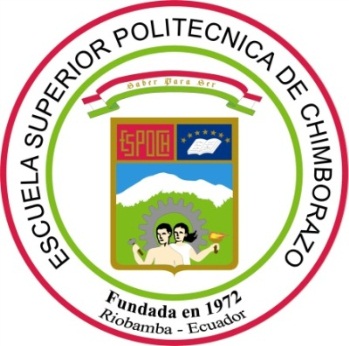 ESCUELA SUPERIOR POLITÉCNICA DE CHIMBORAZOFACULTAD DE INFORMÁTICA Y ELECTRÓNICAESCUELA DE INGENIERÍA ELECTRÓNICA EN TELECOMUNICACIONES Y REDESDISEÑO E IMPLEMENTACIÓN DE UN SISTEMA DE CONTROL DOMÓTICO SUPERVISADO POR UN TELÉFONO MÓVIL MEDIANTE LA UTILIZACIÓN DE ASTERISKTrabajo de titulación, previa a la obtención del título de:INGENIERO EN ELECTRÓNICA TELECOMUNICACIONES Y REDESAUTORES: BARAHONA PADILLA EDISON RAMIRO               HUILCAPI RUIZ DENIS GONZALO                                                      TUTOR: ING. PAUL ROMERO RIERARIOBAMBA – ECUADOR2015certificación ESCUELA SUPERIOR POLITECNICA DE CHIMBORAZO	FACULTAD DE INFORMATICA Y ELECTRONICAESCUELA DE INGENIERIA ELECTRONICA EN TELECOMUNICACIONE Y REDESEl Tribunal del Trabajo de Titulación certifica que: El trabajo de investigación: DISEÑO E IMPLEMENTACIÓN DE UN SISTEMA DE CONTROL DOMÓTICO SUPERVISADO POR UN TELÉFONO MÓVIL MEDIANTE LA UTILIZACIÓN DE ASTERISK, de responsabilidad de los señores Edison Ramiro Barahona Padilla y Denis Gonzalo Huilcapi Ruiz, ha sido minuciosamente revisado por los Miembros del Tribunal del Trabajo de Titulación, quedando autorizada su presentación.Dr. Nicolay SamaniegoDECANO DE LA FACULTAD                                                          DE INFORMATICA Y ELECTRONICA                                  _____________         _____________Ing. Franklin MorenoDIRECTOR DE LA ESCUELA DE ELECTRONICA                       TELECOMUNICACIONES Y REDES                                      _____________        _____________Ing. Paul RomeroDIRECTOR DE TESIS                                                                 _____________        _____________Ing. Franklin MorenoMIEMBRO DEL TRIBUNAL                                                     _____________         _____________responsabilidad y compartir derechosNosotros, Edison Ramiro Barahona Padilla y Denis Gonzalo Huilcapi Ruiz somos responsables de las ideas, doctrinas y resultados expuestos en este Trabajo de Titulación y el patrimonio intelectual del Trabajo de Titulación pertenece a la Escuela Superior Politécnica de Chimborazo__________________________                                                  __________________________      Edison Ramiro Barahona Padilla                                                   Denis Gonzalo Huilcapi RuizdedicatoriaA mis padres y hermano, por brindarme el apoyo necesario y haber puesto su confianza en mí para poder cumplir mis metas como persona y estudiante, enseñándome el valor del trabajo, el valor de la perseverancia, el saber que mediante el sacrificio se puede logras las cosas y sobre todo la humildad hacia los demás.A todo el resto de mi familia y amigos que de una u otra manera han intervenido en el transcurso de mi vida estudiantil dando ese grano de arena para poder desarrollarme profesionalmente. EdisonAl culminar este trabajo se lo dedico primero a Dios quien me ha dado la fuerza y sabiduría para continuar su largo camino día a día, a mi familia y seres queridos que han sido quienes me han impulsado para seguir adelante brindándome su apoyo su confianza y su amor incondicional y a su vez son la motivación en los momentos difíciles para no desmayar, a mis maestros que han sabido impartir sus conocimientos y me han hecho crecer en mi preparación profesional y humana y a mis amigos que supieron hacer más amena mi vida politécnica y con el pasar de los años hemos construido una muy grande y buena amistad, brindándonos apoyo incondicional.DenisTabla de contenidoportadacertificación	iiresponsabilidad y compartir derechos	iiidedicatoria	ivIndice de tablas	viiiindice de figuras	ixabreviaturas	xivRESUMEN	xviiSUMARY	xviiiINTRODUCCIóN	1Capitulo I1	Marco Teórico Referencial	61.1	Domótica	61.1.1         Definición	61.1.2         Historia de la domótica	71.1.3         Características de la domótica	91.1.4         Áreas de aplicación de la domótica	101.1.4.1      Gestión de la seguridad.	111.1.4.2      Gestión de la confortabilidad.	121.1.4.3      Gestión de la energía.	121.1.4.4      Gestión de las comunicaciones.	131.1.5         Elementos de un sistema domótico.	141.1.5.1      Sensores…	151.1.5.2      Transmisores	151.1.5.3      Controladores	161.1.5.4      Actuadores	171.1.5.5      Pasarelas Residenciales	181.2	Microcontroladores	181.2.1         Definición	181.2.2         Microcontrolador ARM (Raspberry PI)	191.2.3         Raspberry PI B	201.2.4         Pines de comunicación GPIO	211.3	Relés	221.3.1         Definición	221.3.1.1      Las características generales	231.3.2         Tipos de los Relés	231.3.2.1      Relés electromecánicos	231.3.2.2      Relés híbridos	241.3.2.3      Relés de estado solido	241.4	Lenguajes de Programación	241.4.1         Java…	241.5	Telefonía IP	251.5.1         Elementos básicos de una red de ToIP	261.5.2         Protocolos de telefonía IP	261.5.2.1      Protocolos de transporte	261.5.2.2      Protocolo de señalización	271.5.3         Central IP PBX	291.5.3.1      Características de un sistema PBX	291.5.4         Servidor Asterisk	301.5.5         Sistema interactivo de respuesta por voz (IVR)	301.6	Software libre.	311.6.1         Definición de software libre	311.6.2         Historia del software gratuito	311.6.3         Software libre, gratuito y de dominio público.	321.6.4         Ventajas y Desventajas del software libre	321.6.4.1      Ventajas del Software Libre	321.6.4.2      Desventajas del Software Libre	341.6.5         Sistema Operativo Raspbian	351.6.6         Netbeans	351.6.7         Softphone	361.6.7.1      Definición	361.6.7.2      Tipos de Softphones	371.6.7.3      Características Principales de los Softphones	381.6.8         Servidor DNS	381.6.8.1      Definición	38CAPITULO II2	Marco metodológico	402.1	Estructura del Sistema Domótico	402.2	Elementos del Sistema Domótico	412.2.1        Elección de la Plataforma para experimentación con microcontrolador	412.2.2        Dispositivos Móviles	442.2.3        Softphone Zoiper	442.2.4        Elección de Relés	442.2.5        Sistema Operativo Raspbian	462.2.6        Lenguaje de Programación Java	472.2.6.1     Instalación de JRE (Java Runtime Environment)	472.2.7        Asterisk-Java	512.2.8        PI4J…	522.2.8.1     Instalación de librería PI4J	522.2.9        Servidor DNS NO-IP	542.2.9.1     Creación de la cuenta NO-IP en la web	542.2.9.2     Creación del cliente NO-IP	572.2.10      Central PBX Asterisk	592.2.10.1   Instalación de Asterisk	592.3	Diseño de la Red del Sistema Domótico	632.4	Segmento Interactive Voice Response (IVR)	642.4.1         Archivo Sip.conf	642.4.2         Archivo Extensions.conf	652.4.3         Archivo Manager.conf (Manager API)	672.4.4         Comunicación entre Asterisk y Java	692.4.5         Salida de Nuestra Red de Área Local (LAN)	702.5	Segmento de Control Domótico	712.5.1         Diagrama de Segmento de Control Domótico	712.5.2         Conectividad en el Segmento de Control Domótico	722.5.3         Diagrama de Flujo de Control Domótico	732.5.4         Conexión con Programa Java	75CAPITULO III3	MARCO DE RESULTADOS, ANALISIS Y DISCUSION DE RESULTADOS	773.1	Pruebas de Funcionamiento	773.1.1         Creación de cuenta Zoiper en Smartphone	773.1.2         Pruebas del Sistema Domótico	793.1.2.1      Prueba de Encendido de Luces en Sala (Maqueta)	813.1.2.2      Prueba de Encendido de Luces Habitación (Maqueta)	813.1.2.3      Prueba de Encendido de Aparatos Eléctricos (Ventilador en Maqueta)	823.1.3         Pruebas con IPTRAF	82conclusiones	87recomendaciones	88bibliografíaÍndice de tablasTabla 1-2   Tabla comparativa entre microcontroladores ARM	42Tabla 2-2   Tabla de Direccionamiento de Red LAN	63Tabla 3-2   Tabla de Pines Utilizados	72Tabla 1-3   Trafico en KiloBytes que se Genera por la Llamada...……………………………………83Tabla 2-3    Ancho de Banda utilizado por la Llamada	85indice de figurasFigura 1-1       Domótica	6Figura 2-1       Características de la Domótica	10Figura 3-1       Áreas de aplicación de la domótica	11Figura 4-1       Elementos de un sistema domótico	14Figura 5-1       Sensores	15Figura 6-1       Transmisores	16Figura 7-1       Controladores	17Figura 8-1       Actuadores	17Figura 9-1       Pasarelas Residenciales	18Figura 10-1     Microcontrolador ARM	20Figura 11-1     Pines de comunicación GPIO	21Figura 12-1     Tipos de relés	23Figura 13-1     Java	25Figura 14-1     Telefonía IP	25Figura 15-1     Central IP-PBX	29Figura 16-1     Servidor Asterisk	30Figura 17-1     Sistema interactivo de respuesta por voz (IVR)	31Figura 18-1     Sistema Operativo Raspbian	35Figura 19-1     NetBeans	36Figura 20-1     Softphone	37Figura 21-1     Servidor DNS	39Figura 1-2       Estructura de Sistema Domótico………………………………………………………………………………..40Figura 2-2       Salida Ethernet del Raspberry	43Figura 3-2       Pines GPIO	43Figura 4-2       Zoiper en Dispositivos	44Figura 5-2       Tarjeta de Relés SainSmart Relay X4	45Figura 6-2       Terminales de Salida de Tarjeta de Relés X4	45Figura 7-2       Pines de Entrada para Control de Relés	46Figura 8-2       Página Oficial de Oracle para Descargar Java	47Figura 9-2       Descomprimiendo Java 1.7.60	48Figura 10-2     Creación de Directorio	48Figura 11-2     Moviendo Carpeta JDK	49Figura 12-2     Creación de Rutas de Ejecución de Java	49Figura 13-2     Creación de Archivo "environment"	50Figura 14-2     Edición del Archivo "bashrc"	51Figura 15-2     Verificación de Funcionamiento de Java	51Figura 16-2     Descarga de Paquete PI4J	52Figura 17-2     Instalando PI4J	53Figura 18-2     Ejecución del Comando "./build"	53Figura 19-2     Página Oficial de NO-IP	54Figura 20-2     Formulario de Registro	55Figura 21-2     Formulario para Introducir IP Pública	55Figura 22-2     Página Final de Creación de Dominio	56Figura 23-2     Descarga de Cliente NO-IP	57Figura 24-2     Entrando al Directorio NO-IP	57Figura 25-2     Preparación e Instalación de Cliente NO-IP	58Figura 26-2     Configuración del Cliente y Finalización de Instalación	58Figura 27-2     Descarga de Asterisk	59Figura 28-2     Compilación de Asterisk	60Figura 29-2     Finalización de Instalación de Menú Asterisk	60Figura 30-2     Menú de Selección de Funciones de Asterisk	61Figura 31-2     Preparación de Archivos de Configuración	61Figura 32-2     Instalación de Asterisk	62Figura 33-2     Instalación de Archivos de Audio y Documentación de Asterisk	62Figura 34-2     Archivo de Configuración SIP	65Figura 35-2     Menú Controlador del Sistema Domótico	66Figura 36-2     Menú del IVR (Archivo extensions.conf)	67Figura 37-2     Archivo manager.conf (Parte1)	68Figura 38-2     Archivo manager.conf (Parte 2)	68Figura 39-2     Código para Comunicación entre la Central PBX y Java	69Figura 40-2     Código de Objeto para Escuchar Eventos de Asterisk	70Figura 41-2     Diagrama Segmento Domótico	71Figura 42-2     Conexiones a Realizar en la Tarjeta de Relés	72Figura 43-2     Conexiones en Raspberry Pi B	73Figura 44-2     Diagrama de Flujo del Sistema Domótico	74Figura 45-2     Declaración de Objetos para los Pines GPIO	75Figura 46-2     Código para Activación de luces y Aparatos Eléctricos	76Figura 1-3       Pasos para Crear Cuenta en Zoiper	77Figura 2-3       Marcación a la Extensión del IVR	79Figura 3-3       Código en Java Ejecutándose	80Figura 4-3       Encendido de Luces Sala (Maqueta)	81Figura 5-3       Encendido de Luces Habitación (Maqueta)	81Figura 6-3       Encendido de Ventilador (Maqueta)	82Figura 7-3       Monitoreo de Datos con IPTraf	83Figura 8-3       Gráfico Estadístico del Tráfico en Kbytes	84Figura 9-3       Tráfico Porcentual Generado por Llamada	84Figura 10-3     Gráfico Estadístico de Ancho de Banda Utilizado	85Figura 11-3     Uso de Ancho de Banda Porcentual Generado por Llamada	85abreviaturasAPI		Interfaz de Programación de AplicacionesARM                Maquina RISC Arcon ASSP                Producto Estándar para una Aplicación Especifica DHCP		Protocolo de Configuración Dinámica de HostDNS		Sistema de Nombres de Dominio EIB                   Bus de Instalación Europeo FTP                  Protocolo de Transferencia de Archivos FSF		Fundación para Software LibreGNU		GNU No es UnixGPIO                Entrada/Salida de PropósitoGPL		Licencia Pública GeneralHTTP         	Protocolo de Transferencia de Hipertexto IAX		Intercambio entre AsteriskIDE		Entorno de Desarrollo IntegradoIETF		Equipo de Trabajo de Ingeniería para InternetIP                   	Protocolo de InternetIVR		Respuesta de Voz InteractivaJRE		Entorno de Ejecución Java JVM		Máquina Virtual JavaLAN                 	Red de Área LocalNAT		Traducción de Direcciones de RedPBX		Ramal Privado de Conmutación AutomáticaPDA              	Asistente Digital PersonalRAM		Memoria de Acceso AleatorioRFC	          	Petición de ComentariosRISC              	Computador con Conjunto de Instrucciones ReducidasRTCP		Protocolo de Control de Transporte de Tiempo RTP		Protocolo de Transporte de TiempoSCE                	Sistema de Cableado EstructuradoSIP		Protocolo de Iniciación de Sesión SMTP		Protocolo de Transferencia Simple de CorreoSSR               	Relé de Estado SolidoTCP		Protocolo de Control de Transmisión ToIP		Telefonía sobre IPUDP               	Protocolo de Datagramas del UsuarioVoIP                	Voz IPXML		Lenguaje de Etiquetado ExtensibleRESUMENLa domótica en la actualidad se ha convertido en una necesidad ya sea por comodidad o seguridad, por lo que se ha diseñado e implementado un sistema de control domótico supervisado por un teléfono móvil mediante la utilización de Asterisk y fue elaborado en el domicilio de uno de los proponentes, el sistema brinda mayor facilidad de acceso a los usuarios debido a que no hay necesidad de encontrarse en la vivienda o el lugar donde se implementó para poder controlar los dispositivos implementados en el sistema domótico. Para la creación de éste sistema se utilizó elementos que cumplieron nuestros requerimientos de software como código basado en lenguaje de programación JAVA, un Softphone (ZOIPER) como aplicación para teléfono inteligente (Smartphone) con sistema operativo Android, sistema operativo RASPBIAN basado en debían y hardware como un Raspberry pi, tarjeta de relés, y elementos eléctricos los cuales son controlados por nuestro sistema domótico. El sistema nos permite acceder a un menú por voz o Repuesta de voz interactiva (IVR) mediante la realización de una llamada a una extensión desde nuestro Smartphone mediante la aplicación Softphone(ZOIPER), marcando la extensión 100 accedemos al IVR que se encuentra en el Ramal Privado de Conmutación Continua (central PBX) de Asterisk y escuchamos las opciones de operación del sistema existentes en nuestro menú, además  mediante el teclado de nuestro Smartphone podemos escoger cualquiera de estas opciones para interactuar con el sistema domótico y realice la tarea deseada por el usuario. El resultado fue el funcionamiento óptimo del sistema, controlando así el encendido y apagado de luces y aparatos eléctricos y electrónicos dentro del hogar desde cualquier lugar con acceso a internet. Se implementó exitosamente el presente proyecto cumpliendo con su objetivo general de automatizar y controlar de manera remota el hogar. Podemos recomendar la utilización de estos sistemas para ayudar a personas discapacitadas, o a su vez en futuras investigaciones podrá ser implementado para seguridad en hogares o edificios con la implementación de cámaras y sensores de movimiento controlados por el mismo dispositivo Raspberry PI.  Palabras clave: < CONTROL DOMOTICO > < RAMAL PRIVADO DE CONMUTACIÓN CONTINUA [PBX]> <SOFTWARE [JAVA]> <TELEFONO INTELIGENTE [SMARTPHONE]> <SOFTWARE [RASPBIAN]> <HARDWARE [RASPBERRY PI]> <APLICACIÓN [ZOIPER] > < REPUESTA DE VOZ INTERACTIVA [IVR]>SUMARYCurrently the domotic has become in a necessity for comfortableness and security, for this reason it has designed and implemented asystem of domotic control, supervised by a mobile pone through the use of Asterisk and it was elaborated in the residence of a proponent, the system gives easier access to the users due to there is no necessity of being in the residence or place where it was implemented for controlling the implemented devices in the domotic system. For the creation of this system were used elements that accomplished our software requirements like code based on programming languaje JAVA, a Softphone (ZOIPER) like application for Smartphone, with Android operating system, operative system RASPBIAN based on hardware like Raspberry pi, network card and electric elements which are controlled by our domotic system. The system allows us to access to a voice menu or by an interactive voice response (IVR) through the call to an extension from our Smartphone through the Softphone application (ZOIPER) dialling 100 as extension entered to the IVR that is in the private branch of continuous commutation (Central PBX) of Asterisk and listening the options of  operation of existent system in our menu, besides through our Smartphone keyboard we can choose any of these options in order to interact whit domotic system and made the desired task by the user. The result was the ideal functioning of the system, controlling the on and off of lights and electrircal and electronic appliances at home from wherever place with internet access. Finallly it was implement successfully the current Project fulfil with its general objective of automated and control remotely the home. It is recommended the use of these systems for helping disabled people or at the same time in future researches, it could be implemented for security at home sor buildings with the implementation of cameras and motion sensors controlled by the same device Raspberry Pi.Key Words: < DOMOTIC CONTROL > < PRIVATE BRANCH OF CONTINUOUS CONMUTATION [PBX] > < [JAVA] SOFTWARE > < SMARTPHONE > < [RASPBIAN] SOFTWARE > < [RASPBERRY PI] HARDWARE > < [ZOIPER] APPLICATION > < INTERACTIVE VOICE RESPONSE [IVR]> INTRODUCCIóNPLANTEAMIENTO DEL PROBLEMA ANTECEDENTESEn la actualidad en un mundo moderno acelerado la evolución marca el ritmo de la vida y las casas tampoco pueden escapar a ella. La Historia de la domótica comprende una serie de etapas, desde los primeros protocolos orientados al "control remoto", hasta los grandes protocolos capaces de realizar "funciones lógicas complejas". Pero fue en la década del ‘80 cuando los sistemas integrados se utilizaron a nivel comercial, para luego desarrollarse en el aspecto doméstico de las casas urbanas. El primer programa que utilizó la domótica fue el “Save”. Creado en Estados Unidos en 1984, permite lograr eficiencia y bajo consumo de energía en los sistemas de control de edificios inteligentes. Latinoamérica se encuentra muy por debajo de los países sajones y asiáticos en el uso y desarrollo de sistemas de domótica, aunque en los últimos años la situación ha cambiado. La conectividad y apropiación de la tecnología en los países latinoamericanos han tenido importantes avances en los últimos años. Por eso, el próximo año será clave, ya que los latinoamericanos empezarán a vivir el futuro y allí estarán las avanzadas soluciones de domótica de D-Link.En ECUADOR el tema de las casas inteligentes sigue siendo para la mayoría de la gente un tema de exclusividad y sobre todo de altos costos. Es desconocido para muchos, contrario a lo que se piensa, que hoy en día es posible tener un hogar muy a la vanguardia, con tecnología y estética con poco presupuesto. Si se observa con cuidado la definición que ya se tiene de domótica y al analizar los casos de los llamados edificios inteligentes en el Ecuador no existe un caso de un edificio que verdaderamente pueda ser llamado inteligente, en el mejor de los casos se tendrá un alto grado de automatización. Con respecto a su evolución podemos decir que Estados Unidos fue uno de los primeros países en entrar en este sector de la tecnología gracias al enorme potencial económico de IBM. Esto les permitió volcarse en el Interactive Home (hogar interactivo). Japón fue otra de las potencias tecnológicas que se interesó por el desarrollo de esta nueva tecnología. En Europa se contaba con una serie de programas de investigación tecnológica que hacían referencia en muchos casos a esta nueva tecnología para el hogar. Ejemplos de programas de este tipo fueron: Esprit, Euronet Diane o Race, todos ellos destinados al desarrollo de tecnología y las telecomunicaciones. Pero el más conocido de todos ellos fue el Programa Eureka, que fijaba sus fines hacia las tecnologías de la información y de las telecomunicaciones, la robótica, los materiales, las técnicas de montaje, la biotecnología, la tecnología del medio marino, la láser, la protección del medio y la nueva generación de medios de transporte.En la actualidad se ha hecho muchas investigaciones sobre este tema ya que a futuro estos tipos de automatizaciones serán de vital importancia en hogares y edificaciones, un ejemplo de estas investigaciones es sobre el diseño e implementación de un sistema domótico combinado con la tecnología LonWorks, esta tecnología presenta un control distribuido y descentralizado, permitiendo distribuir la inteligencia entre sensores y actuadores. Lo que se espera a futuro es llegar a la automatización completa de un hogar o edificio siendo estos capaces de responder a necesidades de las personas en forma automática y eficiente. Sobre el impacto que genera en la sociedad la domótica entrará de lleno en los hogares, y a través de Internet o del teléfono podremos controlar nuestros hogares a distancia. A quien le puede interesar un sistema domótico? La respuesta sería a todo el mundo, no solo oficinas, edificios, empresas, universidades, viviendas particulares, hoteles, entre otros. La Domótica busca el aprovechamiento al máximo de la energía y luz solar adecuando su comportamiento a nuestras necesidades. Esto es muy importante en nuestra sociedad porque ha traído múltiples beneficios que van creciendo con el tiempo.Por medio del presente trabajo de titulación se propone una opción de poder controlar un hogar o edificación mediante la domótica, empleando el uso de software libre, también con el desarrollo de una aplicación que a su vez podrá controlar remotamente el encendido de luces, o cualquier aparato eléctrico en el sitio de instalación del mismo.                       FORMULACIÓN DEL PROBLEMA¿Se podrá diseñar y construir un sistema de control domótico supervisado por un teléfono móvil mediante la utilización de Asterisk?    SISTEMATIZACIÓN DEL PROBLEMA¿Qué tipo de tecnologías se usan en el presente para los sistemas domóticos?¿Cuáles son las características que deben tener estos sistemas de automatización?¿Qué componentes se tomaran en cuenta para el desarrollo del sistema?¿Cómo interactuara el software libre en el funcionamiento del sistema domótico?¿Qué procedimientos se seguirán para la construcción del sistema?JUSTIFICACIÓN DEL TRABAJO DE GRADOJUSTIFICACIÓN TEÓRICADebido a la persistente evolución tecnológica y el poco conocimiento que se tiene sobre la domótica en el país se ha recurrido al desarrollo de estos proyectos para que la gente se familiarice con el término de domótica. Una opción para esto es la utilización de software de libre Distribución, con código abierto para la implementación de un sistema domótico sencillo y eficiente. En la escuela de Ingeniería Electrónica en Telecomunicaciones y Redes con el afán de aportar con un proyecto para el desarrollo del buen vivir en la comunidad, teniendo como propósito implementar un sistema domótico con la utilización de nuevas tecnologías, dejando un antecedente para que las futuras generaciones puedan realizar la elaboración de nuevos proyectos partiendo del presente propuesto.Con la exposición de este proyecto se busca realizar una investigación completa en donde se lograra obtener los resultados para la implementación del sistema domótico y este a su vez pueda ser controlado remotamente por un móvil desde cualquier punto donde el usuario se encuentre, necesariamente el usuario tendrá que tener acceso al internet o a través de conectividad por datos desde su móvil. JUSTIFICACIÓN APLICATIVAEl objetivo del proyecto de titulación propuesto es brindar un sistema de control domótico para hogares o empresas privadas y públicas mediante sensores infrarrojos, todo esto supervisado por un celular móvil, con sistema operativo Android y que tenga acceso a internet. El diseño que se realizará y su respectiva implementación propondrán un sistema de control domótico el cual será remotamente controlado por el usuario en cualquier lugar que se encuentre mediante la conectividad a internet. Esto último se lograra con la implementación de un servidor de VoIP el cual será el encargado de controlar nuestro sistema. Esto lograra que el usuario opte por un sistema económico y a su vez supervisado por el mismo. Con esto lograremos que en el Ecuador a su vez siga apostando por estos proyectos de investigación y en un futuro sean aplicados.Toda la investigación realizada en este proyecto de tesis se verá evidenciada en la implementación del mismo, en donde podremos ver detalladamente cada uno de los elementos empleados funcionando.OBJETIVOSOBJETIVO GENERALDiseñar e implementar un sistema de control domótico supervisado por un teléfono móvil mediante la utilización de Asterisk.OBJETIVOS ESPECÍFICOSElegir el dispositivo microcontrolador y Softphone a utilizarse para la implementación del sistema domótico.Diseñar e implementar la red para establecer la comunicación entre las diferentes partes del sistema.Realizar la programación de la red de sus diferentes componentes.Configurar el servidor de VoIP (Asterisk) que posibilite al usuario ingresar al sistema domótico.Desarrollar la aplicación que integre al servidor VoIP con el resto de componentes de la red.Analizar los resultados del sistema domótico.Capitulo I        Marco Teórico Referencial      Domótica   Definición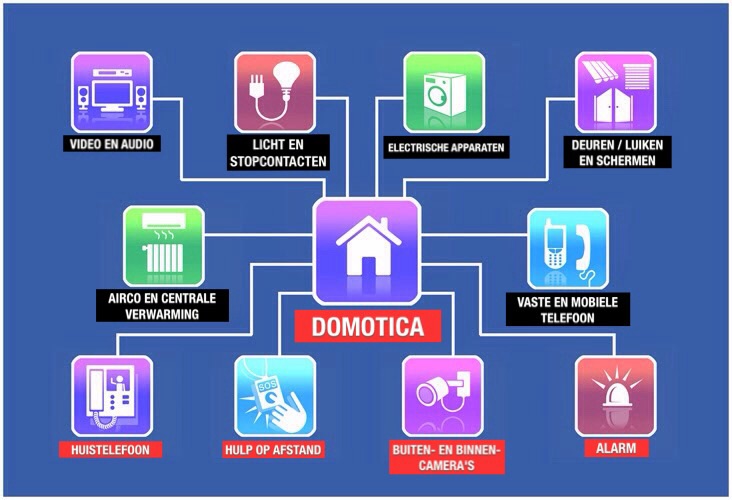            Figura 1-1 Domótica               Fuente: http://domoticametzorg.com/wp-content/uploads/2014/04/image.jpgEl término Domótica proviene de la unión de las palabras domus (que significa casa u hogar en latín) y tica (de automática, palabra en griego). La domótica se define como el conjunto de sistemas que automatizan las instalaciones de una vivienda. Estos sistemas pueden ser controlados o supervisados de forma presencial, así como también remotamente, y este control puede darse de diferentes maneras, ya sea mediante una red interna con controladores centralizados, así como también a través de la internet, o usando la telefonía para ello. El principal objetivo de cualquier sistema domótico es el poder centralizar el control de los diferentes dispositivos eléctricos de una vivienda, así como también las luces y puertas siempre y cuando cuenten con alimentación eléctrica, de esta manera se puede brindar una gran facilidad al usuario para controlar todas estas funciones en tiempo real.Otro de los fines con los cuales contribuye la domótica es en la seguridad de la vivienda, debido a que se pueden controlar y programar los cierres de puertas, así como el encendido de alarmas y luces como reacción ante posibles amenazas que se puedan detectar mediante los sensores que se tengan instalados, tales como la detección de movimiento cuando haya una intrusión, detección de fuga de gas, entre otras.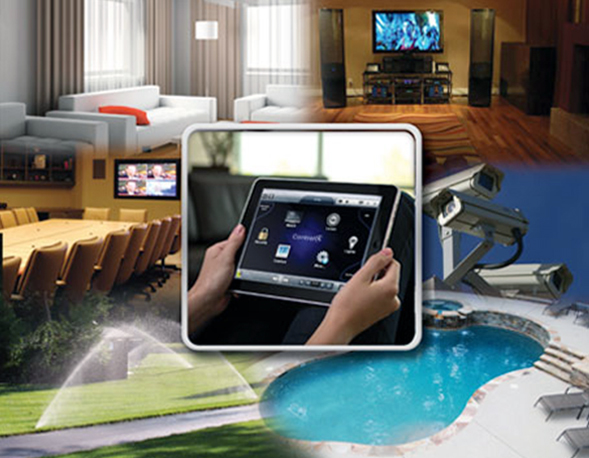 Además de ello, la domótica contribuye a la eficiencia del uso de recursos eléctricos en la vivienda, y de esta forma contribuye tanto a la economía del usuario como a la preservación de recursos del medio ambiente.   Historia de la domóticaEs vital para poder hablar de la domótica comenzar hablando de su historia y de cómo se inició, la domótica tiene su origen en la década del 70, fue cuando los primeros dispositivos de automatización aparecieron en algunos edificios, cumpliendo una prueba piloto.Pero se debe recalcar que no fue hasta en la década del ‘80 que los sistemas integrados se los empezó a comercializar, para posteriormente ser desarrollado en el aspecto doméstico de viviendas urbanas.Es así que la domótica consigue de manera exitosa integrar dos sistemas (el eléctrico y el electrónico) buscando mejorar la comunicación integral de los dispositivos existentes en un hogar.El adelanto y desarrollo de la tecnología informática ha sido quien ha permitido que se expandiera el sistema, predominando su expansión en países vanguardistas como Estados Unidos, Alemania y Japón.De acuerdo con los cambios que se han dado, la informática dentro del hogar cogió auge y debido a esto permite ser incorporar un Sistema de Cableado Estructurado (SCE) en cuanto se refiere a edificios y viviendas familiares, facilitando la conexión de terminales y redes. Fue por ello que edificios y viviendas tomaron el nombre de “inteligentes”, por su automatismo al servicio del propietario.La domótica en su inicio empezó por utilizar el programa denominado Save. Habiendo sido este creado en norte América en 1984, da la oportunidad de lograr un trabajo eficiente y un bajo consumo de energía en los sistemas de control en los llamados edificios inteligentes.Estos edificios eran dirigidos mediante el sistema X-10, siendo este un protocolo de comunicaciones el cual operaba después de ser accionado por un control remoto. Pico Electronics (Escocia) fue quien lo desarrollo en el año de 1970, desde entonces y aun en la actualidad se mantiene siendo la tecnología que más se utiliza dentro de lo que a domótica se refiere. Al hablar de transmisión de datos mediante líneas de baja tensión, la relación costo-beneficio sigue siendo la mejor opción en el rubro.Establecida en el mercado desde hace algo más de tres décadas, el progreso que ha tenido la domótica ha sido muy notable e indiscutiblemente de gran valor en el campo tecnológico, mucho más desde el desarrollo de las redes de comunicaciones teniendo la posibilidad de que pudiera ser estas mediante cable o de manera inalámbrica.Las falencias no estuvieron ausentes en un comienzo, se presentaron varias que  se han logrado superar debido a los avances tecnológicos que se han dado en los últimos años, siendo ellos los que nos dan la posibilidad de que integremos de una manera eficiente los dispositivos de tecnología existentes en una vivienda. No fue sino hasta finales de los ’80 que las tecnológicas de un comienzo., destinadas a fines comerciales, comienzan a llegar a los hogares.La domótica y los servicios que ella ofrece cuenta con una oferta importante dentro del mercado, y gracias a que nuevos protocolos que han aparecido se ha visto un importante desarrollo que en un comienzo no se lo pensó.Son varios aspectos los que se han logrado mejorar automatizando las viviendas y edificios con la aplicación de la domótica, la seguridad y el confort están entre los aspectos más tomados en cuenta por los que utilizan estos tipos de sistemas. El desarrollo de la domótica tuvo un giro muy favorable cuando hizo su aparición el internet a gran velocidad y todas las ventajas que este posee.Debido al incremento que ha tenido la oferta del mercado de la domótica, en la actualidad contamos con diferentes posibilidades de equipos domésticos que se integran a ella, uno de los casos más destacados es el EIB.   Características de la domóticaSe debe tomar en cuenta varios aspectos ya sean estos técnico y también tecnológicos, para la implementación de un sistema domótico, siendo estos los principales:Simple y fácil de utilizar. En una vivienda o edificio inteligente se debe contar con una interfaz muy amigable con el usuario y que esta sea fácil de manejarla, puesto que de esto dependerá en gran parte la aceptación del sistema de control instalado y por otra parte permitirá que los usuarios disfruten de una mayor comodidad y confort. Flexible. Todo sistema de control debe estar presto a cambios y adaptaciones posteriores, de esta manera se podrá realizar modificaciones para cumplir requerimientos que se nos presenten o de igual manera poder realizar ampliaciones de su estructura.Modular. Es importante que la estructura que posee el sistema de control sea modular, debe contar con modulación reticular en su diseño lo cual nos permitirá manejar de manera eficaz los recursos y optimizar los tiempos de construcción e instalación. Por otra parte al contar con este sistema podemos trabajar de manera independiente las áreas de funcionamiento, esto permite evitar que se presenten fallos que afecten por completo al sistema y también nos debe permitir ampliar los servicios y aumentar nuevos a los ya existentes. Integral. La integración entre las diferentes áreas de gestión que posee el sistema es muy importante, la comunicación entre estas y el debido intercambio de información es vital para el correcto funcionamiento y la debida integración entre los subsistemas existentes en el sistema.                       Figura 2-1 Características de la Domótica                               Fuente: http://bspperu.com/automatizacion-y-domotica/A más de estos aspectos que son vitales, para el desarrollo e implementación de un sistema domótico se debe considerar también el punto de vista del usuario, y el punto de vista técnico.Una posibilidad muy importante a considerar es la de desarrollar la instalación en una edificación estando en su fase de construcción, de esta manera se puede reducir los gastos de instalación y de la misma manera podemos realizar adecuaciones o cambios en el sistema para su correcto funcionamiento y que estos no se nos presenten como un problema mayor.Desde la parte técnica es de gran importancia seleccionar las características adecuadas para implementar el sistema, la topología de red, el tipo de arquitectura, el medio de comunicación, y varias características más serán seleccionadas en función a los estándares que se manejan en la actualidad y de la misma manera dependerá de la adaptación del sistema en la construcción.     Áreas de aplicación de la domóticaTodo sistema de automatización de una vivienda cuenta con un número considerable de variables y subsistemas que son partes del mismo y todos ellos son controlables, cabe aclarar que cada uno de estos dependerán de varios factores, del servicio que se desee brindar, lo que se busca controlar con ellos, he incluso el entorno en el cual se los utiliza, de igual manera se debe recalcar que el funcionamiento óptimo del sistema depende directamente de su construcción y distribución.Son varias las características que posee un sistema domótico pero para un mejor análisis de la gestión de los servicios que nos ofrece las agruparemos de la siguiente manera.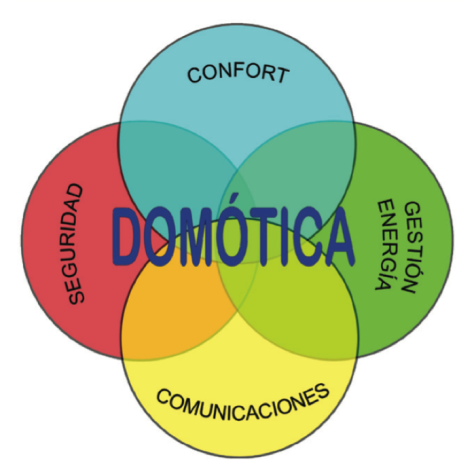                                  Figura 3-1 Áreas de aplicación de la domótica                                             Fuente: https://pedrojhernandez.files.wordpress.com/2014/03/c3a1mbitos-domotica.pngGestión de la seguridad.Está por demás decir que la seguridad es uno de los aspectos más importantes a ser tomados en cuenta, ya sea en las instalaciones de un edificio o en una vivienda los sistemas encargados de la seguridad son de vital importancia para precautelar el bienestar y la seguridad de los usuarios así como de sus bienes.Algunas de sus tareas más importantes son: Seguridad de los bienes. Control de acceso con reconocimiento o identificación de los usuarios.Control de presencia y detección de intrusos.Detección de rotura de cristales y movimientos de elementos del hogar.Alarmar de detección de incendios, fugas de gas, fugas de agua.Alerta médica (tele asistencia).Video vigilancia. Gestión de la confortabilidad.El confort es otro de los aspectos importantes que el sistema domótico debe satisfacer, una vivienda con instalaciones acogedoras para los usuarios es una de las mayores exigencias que se presentan, es importante acotar también que el confort y todos los equipamientos que con él se relacionan nos mejoran el estilo de vida y facilitan mucho las tareas cotidiana. Pero es fundamental acotar que los elementos relacionados con el confort son los que mayor consumo de energía realizan.Algunas de las tareas más importantes son: Apagado y encendido de las luces de manera general o independiente. Regulación automática de la iluminación según el nivel de luminosidad del ambiente.Integración del portero electrónico al teléfono y el video portero al televisor.Accionamiento automático de persianas, toldos y control de sistemas de riego.Automatización de todos los distintos sistemas, instalaciones y equipos dotándolos de un control eficiente y de fácil manejo.Supervisión automática de cualquier dispositivo electrónico.Automatización y control de ambientes.Gestión de la energía.La gestión eficiente de la energía nos permite aprovechar de mejor manera los recursos naturales que se poseen, siendo esto el resultado de la correcta administración de servicios como iluminación, climatización, agua caliente etc. Esto permite mejorar el rendimiento en las instalaciones e incluso el tener que sustituir aparatos o sistemas dentro del hogar.Algunas de las tareas más importantes son: Climatización (programación y zonificación).Racionalización de cargas eléctricas.Derivar el consumo energético a horas con bajo consumo de carga.Control automático de iluminación (encendido y apagado).Uso de energías alternativas.Gestión de las comunicaciones.Las comunicaciones dentro del sistema domótico es el aspecto que más se ha desarrollado, la gestión de las comunicaciones recepta, almacena, procesa y difunde la información de todo el sistema domótico.Algunas de las tareas más importantes son: Control y monitorización de manera remota mediante teléfono o internet.Transmisión de alarmas, envió de mensajes de texto, llamadas y mensajes de voz.Intercomunicación interna de los servicios electrónicos del hogar.Comunicación externa de la información del hogar usando servicios telemáticos.   Elementos de un sistema domótico.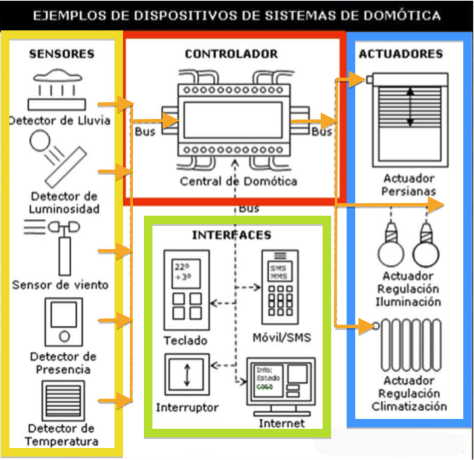                  Figura 4-1 Elementos de un sistema domótico                        Fuente: http://pedrojhernandez.com/category/domotica/Todo sistema de control domótico busca optimizar las tareas encargadas a este y así mismo almacenar datos en su unidad central de información, para posterior distribuir las ordenes a todo el entorno del sistema. Son varios los procesos que debe cumplir el sistema domótico para tener un correcto desempeño y un óptimo funcionamiento, siendo al momento de describir cada uno de estos que podemos conocer los elementos que posee nuestro sistema.  Todo sistema domótico iniciara recolectando información del ambiente donde se encuentra, esto lo hace gracias a los sensores que posee, sabiendo que estos varían dependiendo de lo que se busca controlar con cada uno de ellos.Como siguiente paso procesara los datos e información que fue recolectada para poder emitir las señales de control, es aquí donde en función a los procesos y sus requerimientos se trabajar con microprocesadores, controladores lógicos programables u otros tipos de tecnología que puedan cumplir con los requerimientos de los procesos y la emisión de señales de control.Como parte final tenemos los elementos que cumplen las ordenes de control y modifican el ambiente donde se encuentra instalado el sistema, esto lo realizan los actuadores que son de varios tipos y se los selecciona dependiendo de su entorno y de lo que se busca controlar. Todo sistema domótico para cumplir con su objetivo posee elementos indispensables y de igual manera con algunos otros que por su funcionamiento se los puede considerar como secundarios.SensoresSon conocidos como sensores los dispositivos eléctricos con los cuales podemos leer magnitudes físicas o químicas conocidas como variables y pueden convertirla en una variable eléctrica, para posteriormente controlar el sistema en función de los valores obtenidos de las variables. Existen diferentes magnitudes físicas y químicas que se busca controlar, debido a esto existe también una gran variedad de sensores que nos ayudan al control y manejo de cada una de estas magnitudes.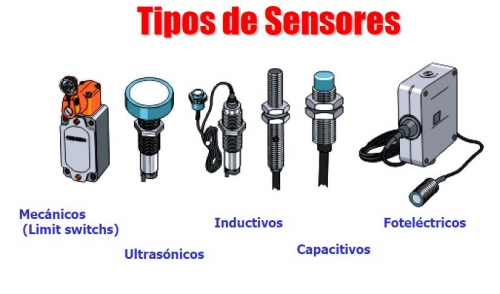                     Figura 5-1 Sensores                            Fuente: http://www.lostipos.com/de/sensores.htmlTransmisores Son dispositivos  electrónicos que transmiten la información al controlador directamente, las señales transmitidas son netamente de control y son estas las que activaran los procesos que ya se encuentra programados de manera previa en el controlador, en los sistemas demóticos los transmisores más comunes son: interruptores, pantallas táctiles, controles remotos, pulsadores etc. 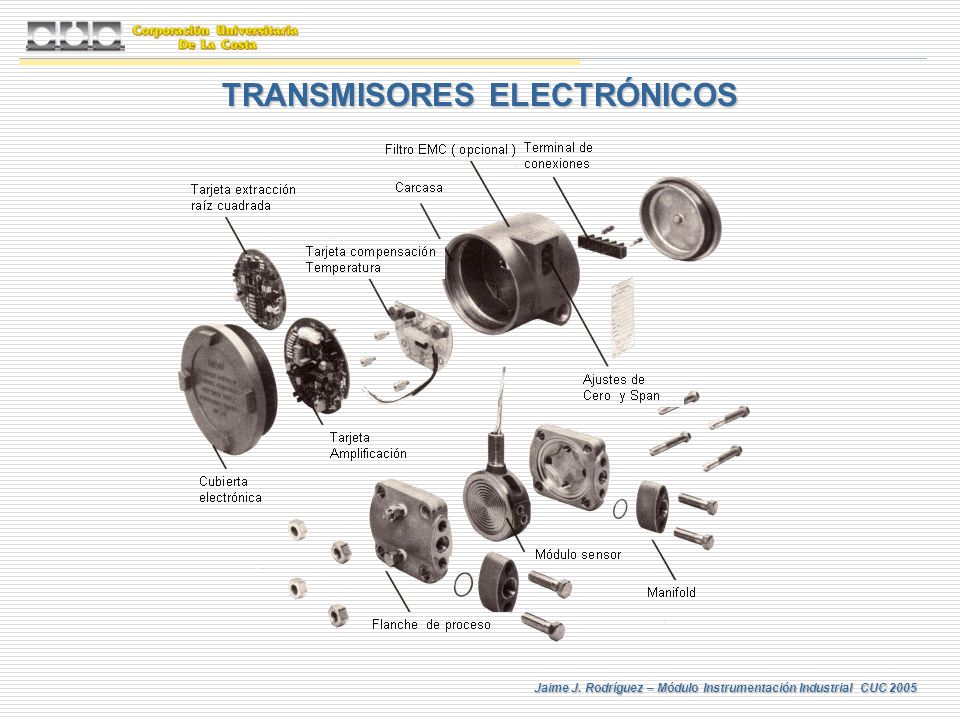                 Figura 6-1 Transmisores                      Fuente: http://slideplayer.es/slide/28017/Controladores En un sistema domótico es vital contar con dispositivos electrónicos que recepten las señales leídas por los sensores, para luego procesarlas y dependiendo de la programación que se posea emitir las órdenes correspondientes a los demás dispositivos. Para el procesamiento de la información se utiliza microcontroladores los cuales estarán en tarjetas electrónicas, son están tarjetas las que trabajan como controladores dentro de nuestro sistema y cuales se encargaran de procesar las señales sean estas analógicas o digitales debido a que se puede trabajar con diferentes tipos de sensores, de esta información procesada dependerá que el microprocesador envié las respectivas señales eléctricas a los dispositivos actuadores. Es importante también aclarar que podemos contar con sistemas domótico de diferente tipo, tamaño y tecnología disponible, y dependerá de estos factores el tipo de controlador que utilizaremos ya que contamos con una variedad de estos.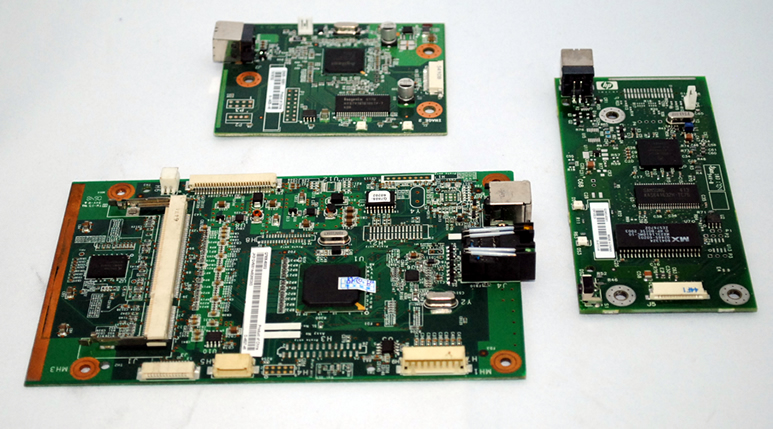                        Figura 7-1 Controladores                                Fuente: http://www.copifaxdecolombia.com/productos1.htmlActuadores Los actuadores dentro de nuestro sistema domótico son nuestros dispositivos electrónicos finales y son los que mediante su accionar modifican su entorno, estos dispositivos reaccionan a las señales recibidas desde el controlador y las transforma en operaciones como: encendido de luces, activación de cámaras, cierre y apertura de válvulas, cierre de puertas, etc. 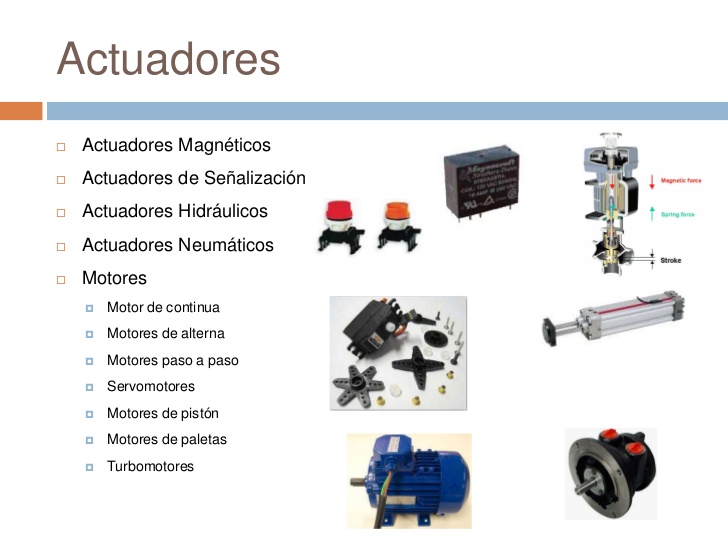                   Figura 8-1 Actuadores                         Fuente: http://es.slideshare.net/GaloMaldonado/mecatrnica-automatizacin-y-automation-studio-10159025Pasarelas Residenciales  Son dispositivos que nos ayudan con la comunicación e intercambio de datos entre sistemas independientes, con la finalidad de poder procesar información de un sistema dentro de otro y viceversa. Las pasarelas residenciales tienen como objetivo integrar distintos sistemas mediante ruteadores inteligentes.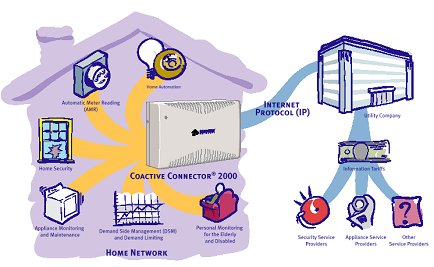      Figura 9-1 Pasarelas Residenciales       Fuente: http://www.domoticaviva.com/noticias/018-240802/pasarela6.htm      Microcontroladores   Definición Un microcontrolador es un dispositivo electrónico integrado posible de ser programado, este puede ejecutar órdenes que se encuentren almacenadas en su memoria. En su estructura se encuentra varias etapas capaces de cumplir con una tarea específica designada a cada una de ellas. Un microcontrolador está constituido por tres partes principales y al igual que una computadora posee una unidad central de procesamiento, memoria y periféricos de entrada/salida, a continuación detallamos los siguientes:Procesador: Es el componente electrónico que ejecuta las operaciones lógicas y de igual manera recibe las instrucciones que llegan al microcontrolador y las interpreta.Memoria: Es un dispositivo el cual se encarga de almacenar temporalmente los datos requeridos para el procesamiento del microcontrolador.Dispositivos de entrada/salida: Son los elementos que nos permiten recibir y enviar la información para que sea procesada por el microcontrolador.   Microcontrolador ARM (Raspberry PI)El desarrollo de la arquitectura ARM comenzó en 1983 en ACORN, UK, como un sucesor de coste efectivo para los sistemas existentes de la familia 6502. La arquitectura ARM tiene un conjunto de instrucciones simple pero eficiente que permite un tamaño compacto de silicio y ofrece alta velocidad de ejecución a bajo consumo. ACORN se dio cuenta del potencial de esta arquitectura y junto con un grupo de socios-capital, creó una compañía independiente llamada ARM en 1990. Desde entonces, la arquitectura ARM ha crecido hasta convertirse en la arquitectura más popular del planeta. La arquitectura ARM ha sido utilizada en numerosos diseños y aplicaciones específicas para productos estándar (ASSP’s) que pueden encontrarse actualmente en prácticamente todos los teléfonos móviles y la mayoría de los MP3, PDAs, cámaras y sistemas de Navegación. Además puede ser utilizada en muchos productos de automoción y aplicaciones médicas e industriales.La arquitectura ARM ha sido utilizada para el diseño de Microcontroladores estándar durante algún tiempo. En la actualidad, cada día más de los principales fabricantes de semiconductores usan el robusto núcleo ARM como la base para su línea de microcontroladores. El conjunto de instrucciones común y la integración en el chip de la funcionalidad de depuración permiten la reutilización de muchos componentes de un diseño para otro. Además, la reutilización de componentes software y el conocimiento del proceso pueden reducir los tiempos de desarrollo en proyectos venideros.1 1 http://www.redeweb.com/_txt/646/66.pdf   Raspberry PI BEl raspberry pi es un microcontrolador que tiene un reducido costo y que está en la capacidad de cumplir muchas más funciones en relación a la mayoría de sus similares, posee una característica importante que es la de contar con hardware y software libres, posee un sistema operativo con distribución Linux, y este se encuentra desarrollado bajo la licencia del mismo. 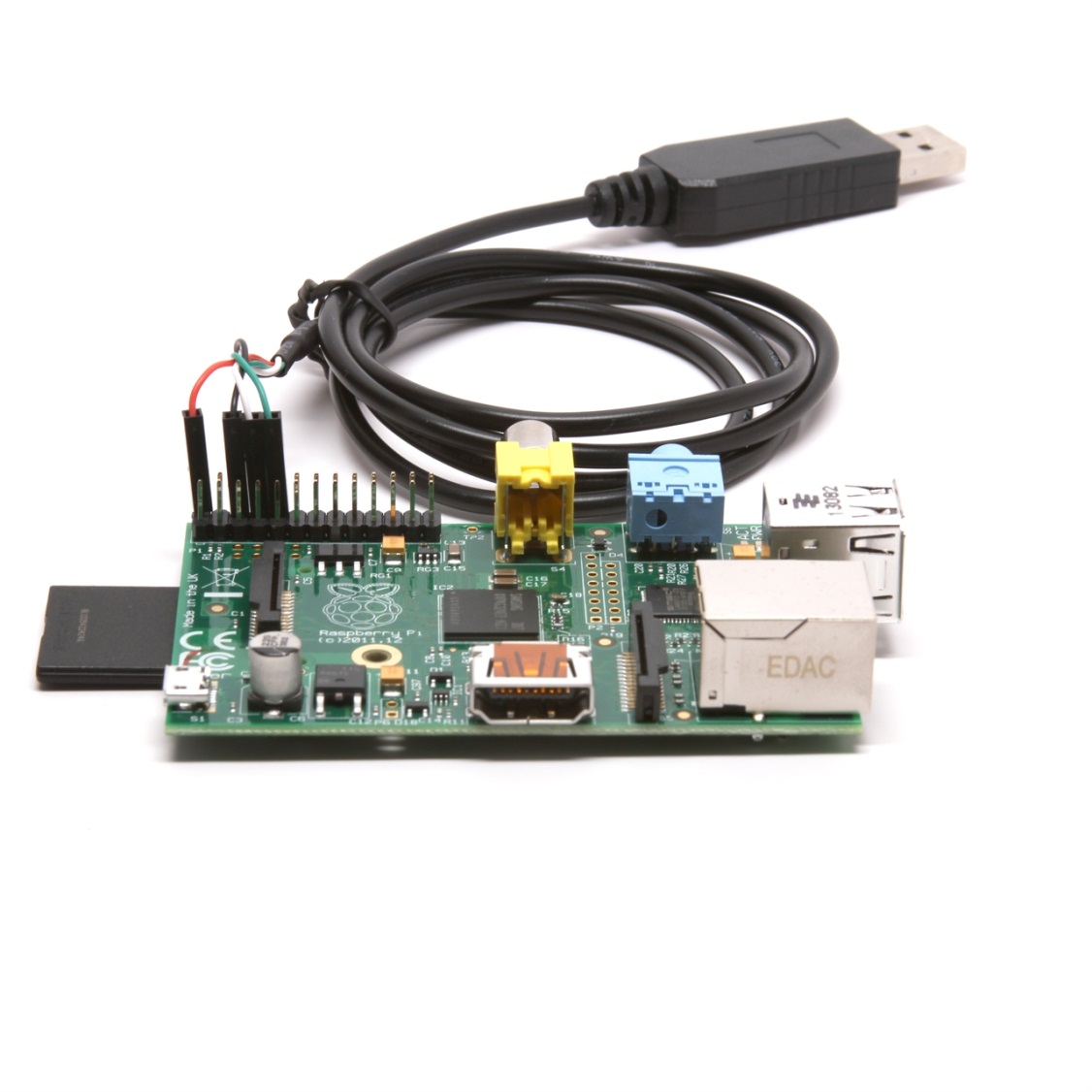               Figura 10-1 Microcontrolador ARM                   Fuente: http://www.nexuscyber.com/usb-to-ttl-serial-debug-console-cable-for-raspberry-piEl raspberry pi nos ofrece un sin número de funciones que lo convierten en una opción muy atractiva al momento de elegirlo como controlador de un dispositivo.Posee en su interior una unidad central de procesamiento, esta trabaja a 700MHz, pero que se la puede variar hasta 1GHz sin que esto disminuya su garantía.Posee una memoria RAM de 512 MB, la cual permite que su funcionamiento sea óptimo considerando las múltiples aplicaciones que se le pueden dar a un raspberry pi.Posee también dos puertos USB, estos nos permiten la compatibilidad con la mayor parte de periféricos de una PC, pueden ser usados para conectar periféricos de entrada y salida que nos ayudaran en la comunicación con el raspberry.Posee un puerto Ethernet que nos servirá para conectarse al internet a internet, de igual manera tenemos la posibilidad de que la conexión se la realice mediante un adaptador USB para utilizar una red inalámbrica.El dispositivo goza de las ventajas de almacenamiento externo ya que en su estructura cuenta con un puerto para tarjetas SD, SDHC y SDXC, es decir contamos con un almacenamiento hasta 2TB.Es capaz de trabajar con un sin número de sistemas operativos de distribución Linux.Su consumo de energía en literalmente bajo de tan solo 3.5W.   Pines de comunicación GPIOSon pines de entrada y salida de propósito general, o mejor conocidos como GPIO (General Purpose Input/Output), estos pines están presentes en todos los modelos de Raspberry Pi y en la mayoría de microcontroladores ARM, los pines GPIO nos permite conectar dispositivos externos que serán controlados por el microcontrolador para que realicen sus funciones establecidas de acuerdo a la programación realizada de manera previa.Los pines GPIO no cuentan con buffers de protección por lo que se debe tener cuidado al momento de trabajar, al conectar componentes es importantísimo tomar en cuenta las magnitudes para evitar daños en la placa ya que los pines cumplen diferentes funciones.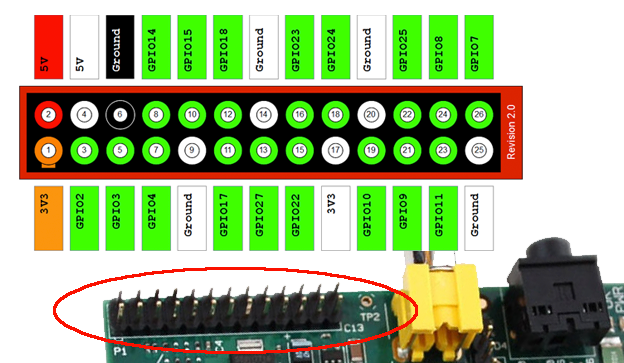                  Figura 11-1 Pines de comunicación GPIO                        Fuente: http://www.frontandback.org/laboratory/como_usar_gpio_raspberry_piPines de alimentación: Se cuenta con pines de 5v, 3.3v (limitados a 50mA) y pines de tierra (GND o Ground), son estos los que alimentan a los voltajes para cada circuito. Estos pines sirven fuente de alimentación sin embargo se puede utilizar fuentes de alimentación alternativas. Es fundamental recordar que los GPIO son unbuffered y se debe tener cuidado para no dañar la placa.DNC (Do Not Connect): Estos pines se los encuentra en versiones antiguas de la Raspberry y no poseen una función pero en versiones actuales se los ha señalado como GND.GPIO normales: Estos pines son útiles en conexiones configurables que se pueden programar para algunas tareas que requerimos.GPIO especiales: En estos pines encontramos algunos destinados para la interfaz UART, con conexiones TXD y RXD que son utilizadas en comunicaciones en serie. Otras que podemos encontrar también son SDA, SCL, MOSI, MISO, SCLK, CE0, CE1, etc., los cuales se utilizara dependiendo de nuestros requerimientos a ser satisfechos.      Relés   DefiniciónSon dispositivos electromecánicos llamados también reglas que trabajan de manera similar a un interruptor y esta accionado por un electroimán, funciona de manera electromagnética, al atravesar la corriente por la bobina se forma un campo electromagnético que magnetiza el núcleo de ferrita que posee el relé y atrae al inducido ocasionando que los contactos se toquen y al desconectarse la corriente se separan nuevamente. Los relés son utilizados para abrir y cerrar circuitos que se los controla con una señal eléctrica que se obtiene de un microcontrolador.Las características generalesAislamiento entre los terminales de entrada y de salida.Se adapta de manera sencilla a la fuente de control.Posibilita soportar sobrecargas, ya sea en el circuito de entrada y también en el de salida.Posee dos posiciones de trabajo en los bornes de salida que son: En estado abierto, alta impedancia.
-	     En estado cerrado, baja impedancia.   Tipos de los Relés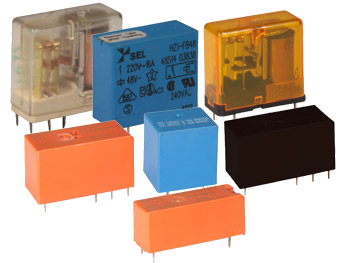                           Figura 12-1 Tipos de relés                                    Fuente: http://visystem.ddns.net:7442/reles/Relés electromecánicosEstán formados por una bobina y unos contactos los cuales pueden conmutar corriente continua o bien corriente alterna.Relés híbridosCombina las ventajas de los relés estáticos y los relés electromecánicos, el resultado de esta combinación es un relé que no cuenta con disparador térmico con la posibilidad de realizar un sin número de operaciones y poseyendo una vida útil mucho más extensa que un relé electromecánico.Relés de estado solido Un relé de estado sólido SSR (Solid State Relay), es un circuito electrónico que contiene en su interior un circuito disparado por nivel, acoplado a un interruptor semiconductor, un transistor o un tiristor. Por SSR se entenderá un producto construido y comprobado en una fábrica, no un dispositivo formado por componentes independientes que se han montado sobre una placa de circuito impreso.      Lenguajes de ProgramaciónUn lenguaje de programación es el conjunto de órdenes y acciones dadas por parte de un programador a un equipo para que este cumpla con diferentes tareas, es decir son órdenes y acciones ejecutadas de manera secuencial las cuales permiten el procesamiento de la información recibida por parte de una computadora para que posterior a esto brinde una respuesta en función a la programación existente en su sistema.   JavaEste es un lenguaje multiplataforma orientado a objetos, y posee una arquitectura basada en clases, Java posee una licencia GNU, este lenguajes de programación es el más popular y utilizados para realizar aplicaciones de cliente y servidor. Es posible incluir nuevas librerías para su integración con otros software, con Asterisk podemos realizar llamadas por VoIP, conectarnos con alguna base de datos, o comunicarnos con servidores FTP, cabe aclaras que existen muchas otras librerías muy útiles cuando utilizamos este lenguaje de programación para la integración de distintos sistemas para cumplir un mismo fin.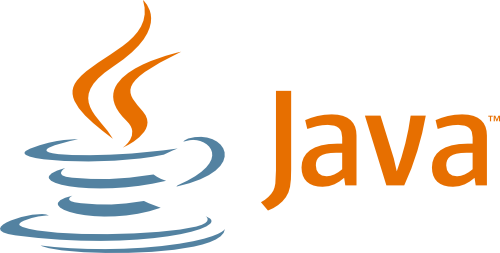                     Figura 13-1 Java                            Fuente: http://formadocia.com/blog/page/2/Telefonía IP La Telefonía sobre IP son las tecnologías y procedimientos usados para trasportar la voz a través de redes privadas virtuales sean estas IP o de internet mediante la utilización del protocolo IP. Utilizar telefonía IP no solo nos exige un cambio tecnológico sino de igual manera un cambio en la concepción del servicio: se pasa de telefonía tradicional a utilizar servicio multimedia en el que la voz está integrada con un conjunto de aplicaciones. 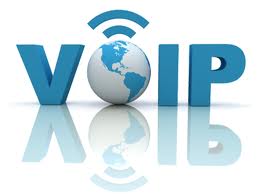          Figura 14-1 Telefonía IP             Fuente: http://elastixtech.com/fundamentos-de-telefonia/voip-telefonia-ip/   Elementos básicos de una red de ToIP Los elementos de una red de Telefonía sobre IP son: Terminales: Nos permiten recibir y realizar llamadas de ToIP, pueden ser teléfonos específicos para esta tecnología (teléfonos IP) o aplicaciones software (softphone) ejecutados sobre ordenadores personales y utilizan las facilidades multimedia que por lo general poseen éstos software.La red IP sobre la cual se transportara el nuevo tráfico de voz. Pasarelas (gateways): Sirven para la comunicación con terminales en de redes, en especial con la red de telefonía tradicional (POTS).Elementos que coordinan y controlan las llamadas, las reciben y procesan los mensajes de señalización.  Protocolos de telefonía IPSon varios los protocolos que se usa de manera frecuente en VOIP, y son estos los que se encargar de definir entre otras cosas como se conectan los códecs entre sí o con redes externas utilizando VoIP. Estos son de suma importancia ya que de los protocolos depende si lograremos tener una comunicación eficiente.Protocolos de transporte Estos protocolos se encargan de transportar en tiempo real la voz digital y en paquetes sobre redes IP. Puesto que este servicio es en tiempo real, el nivel de transporte no puede ser TCP ya que las retransmisiones en los servicios orientados a conexión son incompatibles con los requisitos de los servicios interactivos de tiempo real como la voz. Como en UDP el transporte se realiza sin garantías, -modo best effort-, se requieren mecanismos que permitan la detección de paquetes perdidos y/o desordenados así como que faciliten la gestión del almacenamiento (buffer) en el receptor.Realtime Transport Protocol (protocolo RTP)Fue desarrollado para satisfacer las diferentes necesidades del transporte de voz el RTP o Realtime Transport Protocol que se encuentra definido en la RFC 3550. Sus principales características son: Transporte datos en tiempo real, nivel aplicación.Unidireccional, sin garantías (marcado de paquetes o reserva de recursos).Incorpora números de secuencia (para la detección de paquetes perdidos y desordenados) y marcas temporales (time stamp) para la gestión del buffer de recepción. Este protocolo se complementó con el RTCP (RTP Control Protocol) definido también en la RFC 3550. Es un protocolo de control de RTP que se basa en el envío periódico de paquetes de control entre todos los participantes en la sesión mediante el cual éstos proporcionan información (feedback) del desarrollo de la misma.Protocolo de señalizaciónLos protocolos de señalización permiten establecer y liberar la presencia (log-on y log-out) y localizar a los potenciales usuarios, así como establecer, modificar y liberar sesiones propiamente dichas. En este contexto se desarrollaron dos grandes familias de protocolos: H.323 y SIP siendo el protocolo SIP el de nuestro interés.Session Initiation Protocol, RFC 3261 (protocolo SIP) Es un protocolo diseñado para iniciar, modificar y terminar sesiones multimedia (1 o más participantes). Es un protocolo muy simple desarrollado por la Internet Engineering Task Force (IETF) para simplificar al muy complejo H.323 que, a semejanza de HTTP y SMTP, se basa en mensajes de texto lo que le dota de una gran trazabilidad. Durante cierto tiempo coexistieron ambos, hasta que finalmente (finales de la década de los 90) SIP se impuso, recibiendo su espaldarazo definitivo en 2000-2002 cuando fue elegido por IMS/3GPPComponentes básicos de SIP Agentes de usuario que incorporan las aplicaciones finales según el modelo cliente/servidor:UAC (user agents clients) que originan las llamadas.UAS (user agent server) a la espera de llamadas. Agentes de red:Proxy server: Realiza funciones de relay (responde en nombre de) de llamadas (uas + uac).Redirect server: redirecciona llamadas a otros servidores.Registrar: donde los usuarios se registran (log-in/log-out). Inter Asterisk eXchange (protocolo IAX)Es un protocolo de código abierto que podemos desarrollarlo de manera libre, cable aclarar que no se encuentra estandarizado y este protocolo utiliza el puerto UDP 4569 ya sea para señalización del canal como para RTP. Es capaz de truncar o empaquetar múltiples secciones dentro de un flujo de datos, esto hace que el ancho de banda requerido sea menor y posibilita tener mayor número de canales entre sus terminales.Con este protocolo en lo que respecta a seguridad contamos con autenticación pero no con cifrado entre los terminales, pero según la documentación (Asterisk 1.4) el IAX tiene como opción utilizar el cifrado (aes 128) sobre canales con autenticación MD5.Protocolo H 323En un inicio se diseñó para el trasporte de video conferencias, H 323 es un protocolo complejo pero también es relativamente seguro debido a que utiliza RTP, aunque presenta dificultades cuando a NAT se refiere, para recibir una llamada es necesario direccionar el puerto TCP 1720 al cliente y de igual manera direccionar los puertos UDP para la media de RTP y los flujos de control de RTCP.   Central IP PBXPrivate Branch Exchange o (PBX) es una tecnología que se ha ganado su nombre debido al frecuente uso en las comunicaciones en una empresa, un PBX cumple funciones de conmutación dentro de una red telefónica.En la actualidad las llamadas no son el único servicio que presta una red privada de telefonía VoIP, cuenta con servicios como atención automatizada, mensajes de voz, llamadas en espera e incluso conferencias telefónicas que le dan más valor a las redes de telefonía IP.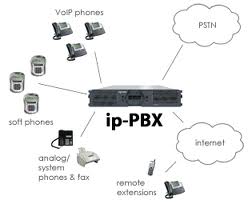        Figura 15-1 Central IP-PBX         Fuente: http://elastixtech.com/fundamentos-de-telefonia/pbx-central-telefonica/Características de un sistema PBX Un PBX siempre está presto para transmitir voz sobre IP, debido a que la telefonía está direccionada a esta tecnología, se logra transmitir utilizando el estándar SIP.Mensajería de voz, esta tecnología está disponible en todo tipo de sistema de telefonía basado en IP, que nos da opciones como enviar estos mensajes a un correo electrónico.Movilidad, nos da la posibilidad de que una llamada sea direccionada de una extensión a otra si no se obtiene una respuesta.Conferencias, que permiten a los usuarios comunicarse entre más de 2 extensiones.Reportes de llamadas, es posible gestionar las comunicaciones de manera fácil en una central IP PBX debido a que esta nos facilita el acceso al historial de llamadas.   Servidor Asterisk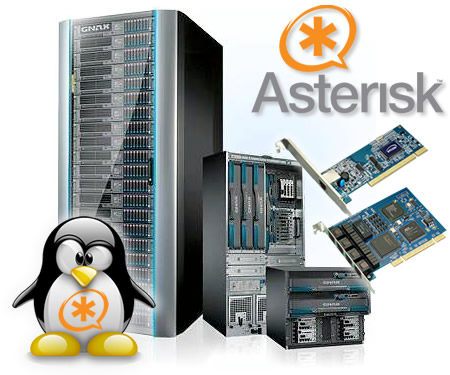                               Figura 16-1 Servidor Asterisk                                         Fuente: http://www.hostinglima.com/productos-servidores-linux.php   Sistema interactivo de respuesta por voz (IVR)Los sistemas interactivos de respuesta por voz, IVR por sus siglas en inglés, son sistemas utilizados para que un servidor pueda atender a una extensión de red de telefonía mediante un menú automatizado que posee mensajes de voz pregrabados, esto permite que redireccionemos la llamada, y de igual manera podemos escuchar mensajes informativos, incluso tenemos la potestad de controlar componentes externos a la red.  Por citar un ejemplo, podemos configurar un servidor de voz sobre IP utilizando un sistema IVR el cual indique al usuario que realiza las llamadas las opciones a las cuales se puede acceder y redireccionar su llamada, el usuario debe marcar la opción que desee y el sistema es el encargado de realizar la tarea programada para la dicha opción. En la presente tesis se cuenta con un servidor de voz sobre IP que posee un sistema  IVR basado en el Asterisk el cual permite el manejo de los elementos que posee el sistema que se diseñara.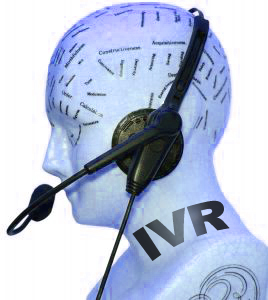                                          Figura 17-1 Sistema interactivo de respuesta por voz (IVR)                                                        Fuente: https://blinxprepaid.com/interactive-voice-response-system/      Software libre.   Definición de software libreSoftware libre o también llamado free software en ingles no es más que un software que da libertad a los usuarios sobre el producto que adquieren, esto se refiere a que una vez que lo obtiene lo puede usar con toda libertad y de igual manera podrá copiarlo, estudiarlo e incluso modificarlo pero también distribuirlo pero de manera libre. La Free Software Foundation, se refiere al software libre como la libertad de los usuarios para ejecutar, copiar, distribuir, estudiar, modificar el software y distribuirlo modificado.   Historia del software gratuitoPara hablar de la aparición del software libre debemos remontarnos a la década de los 70. Richard Stallman era un joven estudiante de Harvard que combinaba sus estudios con un trabajo en el laboratorio de Inteligencia Artificial del MIT (Massachussets Institute of Technology). Un día, intentando arreglar un problema con la impresora del departamento adaptando sus controladores a las necesidades del centro, se dio cuenta de que disponía del código binario pero no del código fuente. Se puso en contacto con la casa distribuidora de la impresora y les pidió el código fuente, pero su petición fue denegada.  A partir de entonces, Stallman comenzó a predicar que todo software que se distribuyese debería venir acompañado de su código fuente, de forma que el usuario pudiera adaptarlo a sus necesidades. De esta forma es como se convirtió en uno de los fundadores de la FSF (Free Software Fundation) y de GNU (GNU’s Not Unix). El resto, como se suele decir, es historia.22 http://www.cs.upc.edu/~tonis/daniel_gonzalez_pinyero.pdf   Software libre, gratuito y de dominio público.Podemos adquirirlo de manera gratuita cabe aclarar que no siempre será de esta manera también se lo puede adquirir a un costo muy bajo cuando se lo distribuye por otros medios, es por eso que no se debe confundir software libre con software gratuito, es posible que aun siendo de carácter libre se lo pueda distribuir de manera comercial. Del mismo modo no es correcto confundir software libre con "software de dominio público" ya que hablaremos de software de dominio público aquel que no requiere de licencia, debido a que sus derechos de explotación son para cualquier persona, debido a que pertenece a todos, todos podemos usarlo siempre y cuando se tenga fines legales y se debe consignar su autoría original.   Ventajas y Desventajas del software libreVentajas del Software LibreLibre Uso. Cualquier persona puede disponer del software libre bajo las condiciones de la licencia.Bajo Costo. Es gratuito.Existe Libertad de Conocimiento y trabajo cooperativo entre sus usuarios lo que permite una mayor innovación tecnológica.Rápida corrección de errores facilitado por el trabajo comunitario a través de Internet y de su libre acceso al código fuente.Total independencia de un proveedor. El usuario puede administrar libremente su crecimiento y operación con total autonomía.Independencia de las condiciones del mercado. A salvo de cambios drásticos por parte del proveedor o modificaciones que realice por las condiciones del mercado o baja rentabilidad.Contribuye a la formación de profesionales y el desarrollo de la industria local, generando conocimiento y trabajo).Facilidad para personalizar el software de acuerdo a las necesidades del usuario.Posibilidad de traducir el mismo a cualquier idioma, inclusive a una lengua regional o indígena.Independencia tecnológica de los Estados con respecto a grandes grupos económicos.Fácil acceso por parte del sector educativo público y privado.Mayor seguridad y privacidad de los datos. Disminuye los riesgos de filtración, aumenta la imposibilidad de acceso y manipulación de los datos críticos del Estado.Asegura la durabilidad de la información y su migración, gracias al acceso al código fuente.Disminuye los riesgos de "puertas traseras" que introduzcan códigos maliciosos o de espionaje.El conocimiento de códigos fuente permite la rápida solución a funcionamientos erróneos.Elimina el sistema operativo monousuario. Ya que permite el uso y trabajo de varios usuarios al mismo tiempo.Elimina el derecho exclusivo de la innovación.Abre la posibilidad del trabajo compartido entre diferentes empresas o dependencias de gobierno.Elimina la inseguridad ante cierre de compañías de provisión o discontinuidad del producto.No depende de prácticas monopólicas.Desventajas del Software LibreDificultad en el intercambio de archivos (doc. de texto), dan errores o se pierden datos.Mayor dificultad en la instalación y migración de datos para el usuario común.Desconocimiento. El usuario común está muy familiarizado con los soportes de Microsoft, lo que hace elevar el costo de aprendizaje.Ausencia de garantía. El software libre no se hace responsable por los daños.Para su configuración se requieren conocimientos previos de funcionamiento del sistema operativo.Por lo general para su implementación se necesitan conocimiento previo de programación.Se debe monitorear en forma constante la corrección de errores por Internet.No existe un control de calidad previo.Hay aplicaciones específicas que no se encuentran en el software libre.Baja expansión de su uso en centros educativos.Baja difusión en publicaciones.En ambientes de red todavía hay software propietario con mejores desempeños.33 URL: http://andreitamedina.blogspot.com/2012/04/ventajas-y-desventajas-del-software.html   Sistema Operativo RaspbianRaspbian es un sistema operativo libre basado en Debian optimizado para el hardware Raspberry Pi. Un sistema operativo es el conjunto de programas básicos y utilidades que hacen que funcione su Raspberry Pi. Sin embargo, Raspbian ofrece más que un SO puro; viene con más de 35.000 paquetes, software pre-compilado en un formato que hace más fácil la instalación en su Raspberry Pi.La construcción inicial de más de 35.000 paquetes de Raspbian, optimizado para un mejor rendimiento en el Raspberry Pi, se terminó en junio de 2012. Sin embargo, Raspbian está todavía en desarrollo activo con un énfasis en la mejora de la estabilidad y el rendimiento de la mayor cantidad de paquetes de Debian como sea posible.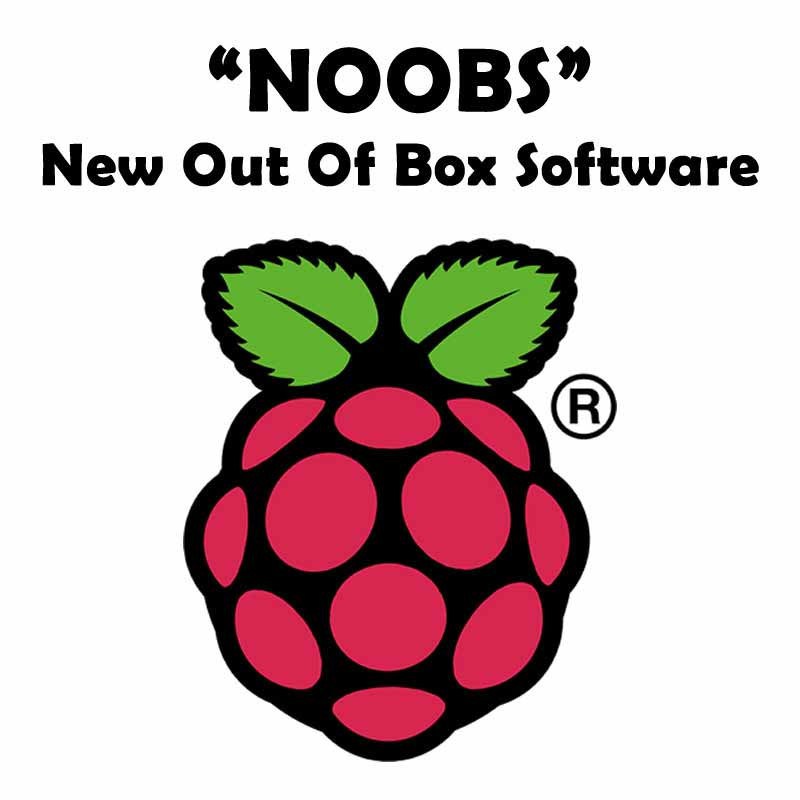                                     Figura 18-1 Sistema Operativo Raspbian                                                 Fuente: http://piimagehub.com/project/noobs/Raspbian no está afiliada con la Fundación Raspberry Pi. Raspbian fue creado por un pequeño equipo dedicado al desarrollador que son fans del hardware Raspberry Pi, los objetivos educativos de la Fundación Raspberry Pi, y, por supuesto, el proyecto Debian.   NetbeansNetbeans es un entorno de desarrollo muy completo y profesional. Posee un gran número de funciones ya sean para sus aplicaciones o para facilitar por completo la programación, así como las pruebas correspondientes y la depuración de las aplicaciones que han sido desarrolladas y de igual manera cuenta también con su propio editor.Podemos decir que Netbeans IDE es una aplicación de código abierto (open source) la cual fue diseñada para conseguir desarrollar aplicaciones fácilmente portables entre distintas plataformas, siendo utilizada para este propósito la tecnología Java.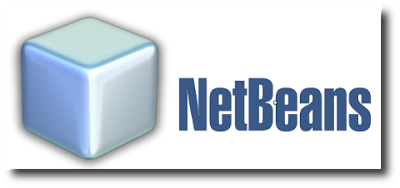             Figura 19-1 NetBeans                 Fuente: http://unawebmaslibre.blogspot.com/2012/11/instalando-betbeans-ide.html
Netbeans IDE cuenta con el soporte necesario para poder desarrollar interfaces gráficas, para el desarrollo de aplicaciones web, el control de versiones, la colaboración entre varias personas, así como la creación de aplicaciones compatibles con teléfonos móviles, resaltado de sintaxis e incluso para sus funcionalidades son aplicables contando con la correspondiente instalación de packs. Netbeans IDE nos ofrece la solución más completa para programar en Java.   SoftphoneDefinición Un Softphone  o conocido como software telephone no es sino un software que convierte a una computadora en un teléfono y lo podemos utilizar para realizar llamadas para comunicarnos con otros Softphone o de igual manera con otros teléfonos convencionales de manera idéntica a como se lo realiza con un teléfono común y corriente la diferencia es que se lo realizara usando VoIP (Voz sobre IP) o ToIP (Telefonía sobre IP).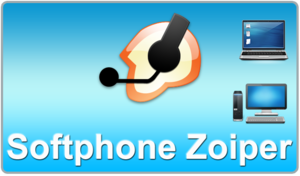                 Figura 20-1 Softphone                      Fuente: http://www.callcenterexo.com/descarga-softphone/Es muy normal que un Softphone sea parte de un entorno Voz sobre IP y que podría estar basado en el estándar SIP/H.323 o de igual manera podría ser privativo. Existen muchas implementaciones que se encuentran a disposición como por ejemplo Skype, Windows Messenger o NetMeeting de Microsoft entre otros.Tipos de Softphones Propietarios – Protocolos estándar: SIP, H323.– Protocolos propios abiertos.– Protocolos propios cerrados. Libres – Protocolos estándar. – Protocolos propios abiertos.Características Principales de los Softphones Integración con el entorno.Integración con plataformas de acceso y validación de usuarios.Importación / Exportación de datos: libretas de contactos en XML. Soporte de varias conversaciones simultáneamente y en algunos casos de varias líneas.   Servidor DNSDefinición Un servidor DNS o conocido también como (Domain Name System - Sistema de nombres de dominio) es un servidor el cual convierte nombres de dominio y los vuelve IPs y viceversa. En cada una de las redes TCP/IP, toda PC posee una dirección IP la que permite poder comunicarse con otras PCs. Se lo puede comparar con el funcionamiento de las redes de telefonía, cada dispositivo telefónico tiene un número de teléfono con el cual se identifica y gracias a él puede comunicarse con otros teléfonos existentes en la red.Es dificultoso el trabajar con direcciones IP debido a que cuando se lo hace se debe tener siempre en cuenta la dirección IP del equipo con el cual buscamos la comunicación. Para evitarnos estas molestias podemos utilizar nombres de dominio que los podemos recordar con mayor facilidad e incluso más sencillos de utilizar como por ejemplo www.google.es.Todos y cada uno de los equipos y servidores que estén conectados a Internet, cuentan con su dirección IP y así mismo poseen su nombre de dominio. De manera interna la comunicación entre los PCs se la realiza mediante las direcciones IP, debido a esto es necesario un sistema que pueda averiguar las direcciones IPs de los PCs, partiendo de sus nombres de dominio.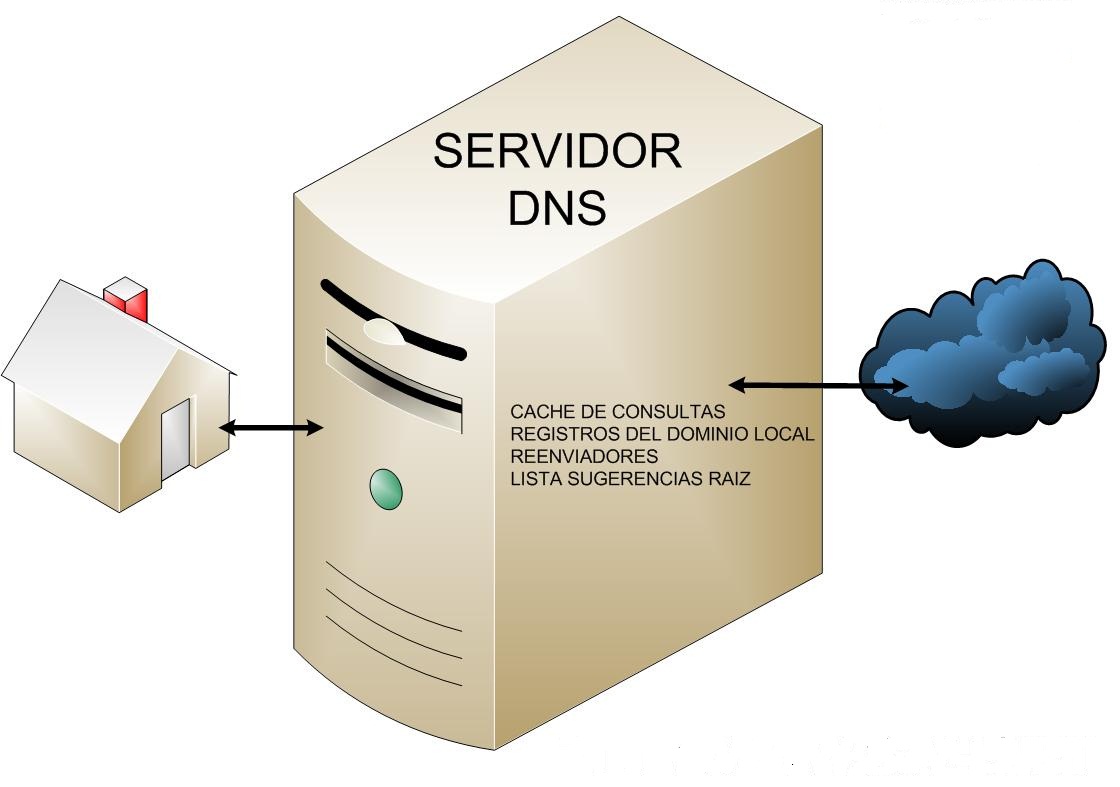       Figura 21-1 Servidor DNS        Fuente: https://blog.soporteti.net/wp-content/uploads/2008/05/dns-03.jpgUn servidor DNS es un servidor que permite averiguar la IP de un PC a partir de su nombre. Para ello, el servidor DNS dispone de una base de datos en la cual se almacenan todas las direcciones IP y todos los nombres de los PCs pertenecientes a su dominio.No existe una base de datos única donde se almacenan todas las IPs existentes en el mundo, sino que cada servidor almacena las IPs correspondientes a su dominio. Los servidores DNS están dispuestos jerárquicamente de forma que cuando nuestro servidor más inmediato no puede atender nuestra petición, éste la traslada al DNS superior.En el proceso de resolución de un nombre, hay que tener en cuenta que los servidores DNS funcionan frecuentemente como clientes DNS, consultando a otros servidores para resolver completamente un nombre consultado.CAPITULO II        Marco metodológico      Estructura del Sistema DomóticoEl diseño del sistema propuesto se lo llevo a cabo en base a una vivienda de dos plantas que conforma una área de 200 metros cuadrados de construcción, sin embargo se lo pude implementar en edificaciones de mayor o menor tamaño tomando en cuenta el cableado eléctrico, además es recomendable establecer todas las conexiones de luces y tomas en un punto específico por cada planta de la edificación. A continuación se indica la estructura por bloques propuesto para los elementos que conformaran el sistema.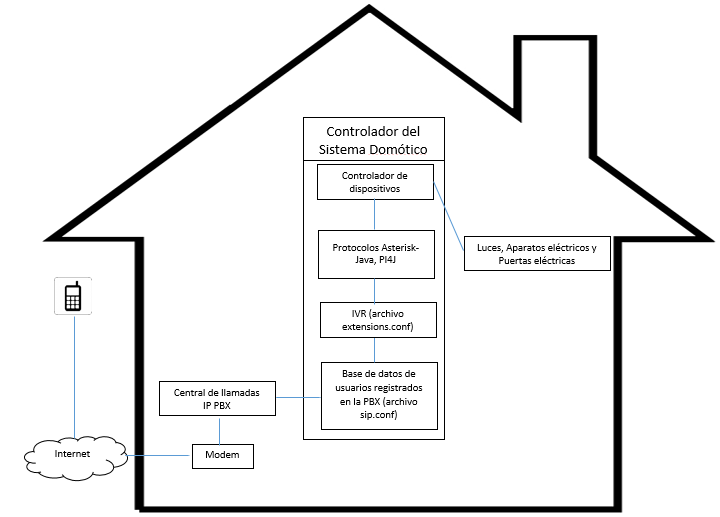               Figura  1-2 Estructura de Sistema Domótico              Fuente: BARAHONA, Edison; HULCAPI, Denis, 2015La figura 1-2 demuestra la estructura del sistema domótico que se diseñó, se hizo una representación de cada componente del sistema y como se conectarón entre ellos. Luego estudiaremos detalladamente cada nivel de nuestro diseño del sistema.Este trabajo de titulación está dirigido para su implementación en lugares con acceso a internet con salida a través de Router o Módem adecuado con tecnología Wifi, este dispositivo es proporcionado por el proveedor del servicio.      Elementos del Sistema Domótico	      La parte más importante del diseño del sistema domótico es escoger los elementos óptimos para el funcionamiento de dicho sistema, más adelante se detallan los elementos a adquirir para poder implementar el sistema.      Elección de la Plataforma para Experimentación con MicrocontroladorPara la elección de nuestro microcontrolador se tomó en cuenta algunos microcontroladores que están a nuestra disposición en el mercado, y estos son:Arduino Due.Raspberry Pi B.Cubie Board.Tomando a consideración que para el sistema es esencial disponer de un microprocesador con una memoria RAM de al menos 512MB para poder procesar video y audio indispensables para nuestro sistema, se realizó una comparación entre los dispositivos tomando en cuenta las características esenciales que necesita nuestro diseño desarrollando así una tabla para la comparación de tres microcontroladores que están disponibles en nuestro país: Tabla 1-2 Tabla comparativa entre microcontroladores ARM Fuente: http://techwatch.keeward.com/geeks-and-nerds/arduino-vs-raspberry-pi-vs-cubieboard-vs-gooseberry-vs-apc-rock-vs-olinuxino-vs-               hackberry-a10/  Realizado por: BARAHONA, Edison; HUILCAPI, Denis, 2015.Como se puede observar debido a que el Arduino Due no dispone de un puerto Ethernet ni una GPU la cual son indispensables para la conexión del dispositivo al internet y la configuración del programa que controlara la domótica, este microcontrolador se descarta.Pese a que el microcontrolador ARM de Cubie Board posee un número mayor de pines GIPO, más capacidad de memoria RAM y un mejor procesamiento, el Raspberry Pi B cumplió con lo básico necesario para nuestro sistema, además que para la realización de este trabajo de titulación solo necesitaremos el uso de 26 pines para el control domótico.Por último, vemos que el precio del Raspberry Pi es notablemente bajo que el precio de Cubie Board, entonces, se optó por el Raspberry Pi como el principal controlador de nuestro sistema.     Puesto que el Raspberry Pi ha sido escogido como el microcontrolador que controlara nuestro sistema, procederemos a explicar la utilización de los principales elementos para este sistema:Puerto Ethernet (RJ45): El puerto Ethernet se usa para poder tener conectividad con el Módem o Router y tener acceso al internet, o a su vez a través del mismo, tener conectividad con otros elementos del sistema.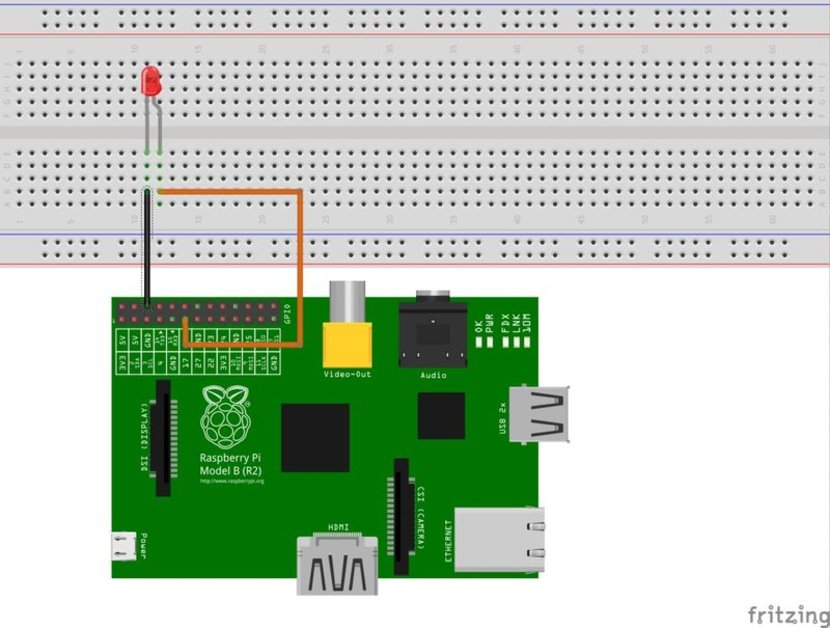                                   Figura  2-2 Salida Ethernet del Raspberry                                               Fuente: http://comohacer.eu/gpio-raspberry-pi/GPIO (pines): Los pines del Raspberry Pi son los que nos permitirán conectar la microcontrolador con los componentes que va a controlar, estos se conforman de pines programado en forma de entras de bits o salida de bits.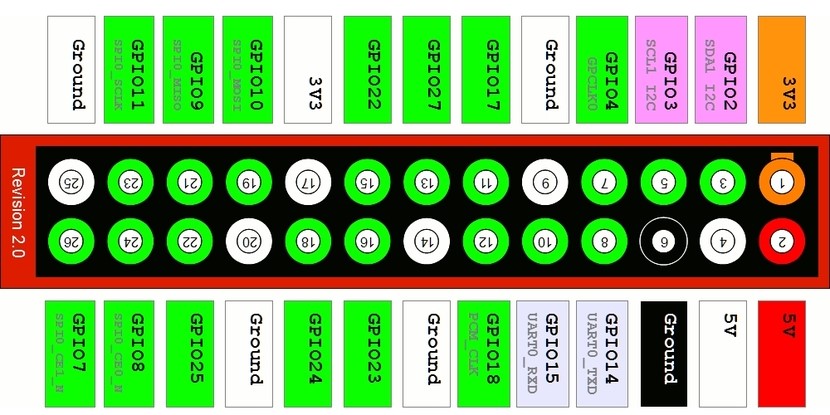                   Figura  3-2 Pines GPIO                         Fuente: http://comohacer.eu/gpio-raspberry-pi/En la figura 3-2 se puede observar que el Raspberry Pi B dispone de 26 pines GPIO, donde existen 2 pines que se usó para alimentación de 3.3V y 2 pines para alimentación de 5V, también dispone de 5 pines de tierra (GND), los pines sobrantes pueden ser usados para la conexión de dispositivos periféricos, pero para este diseño se utilizaron los pines GPIO 13, 14, 15, 16; estos pines soportan niveles de entrada/salida de 3.3V y se usaron para conectarlos a los relés.   Dispositivos Móviles El sistema está basado en una PBX llamada Asterisk, por lo tanto cualquier aparato móvil que tenga instalado un Softphone entre sus aplicaciones para telefonía IP y con acceso a internet será todo lo necesario para el funcionamiento del sistema.   Softphone ZoiperZoiper es un Softphone de licencia gratuita compatible con varios sistemas operativos entre los más conocidos: Mac, Linux y Windows. Además está disponible para sistemas Android y iOS, este software permite que estos equipos en donde se los instale puedan registrarse en una PBX o servidor de VoIP mediante extensiones para entablar una comunicación entre dos personas dentro de una red de voz IP.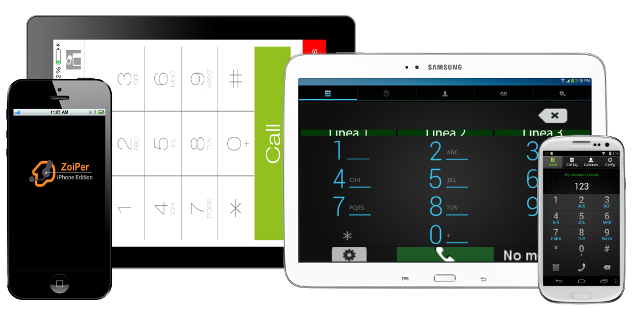                 Figura  4-2 Zoiper en Dispositivos                      Fuente: http://www.anura.com.ar/servicios/numero-fijo-en-moviles/   Elección de Relés Para poder controlar luces y aparatos eléctricos de la edificación se necesitó una tarjeta de relés con capacidad para soportar tensiones de un poco más de 110V, ya que este voltaje es el que se encuentran en las conexiones eléctricas en el Ecuador y por la necesidad de controlar varios circuitos de forma individual.Para este trabajo de titulación se usó tarjetas de relés de la marca SainSmart, ya que es un producto que se encuentra en stock en nuestro país, esto nos facilitara el mantenimiento del sistema en caso de averías en el menor tiempo posible evitando la dificultad que conlleva contactarse con el fabricante o proveedor y así alagar el tiempo de mantenimiento.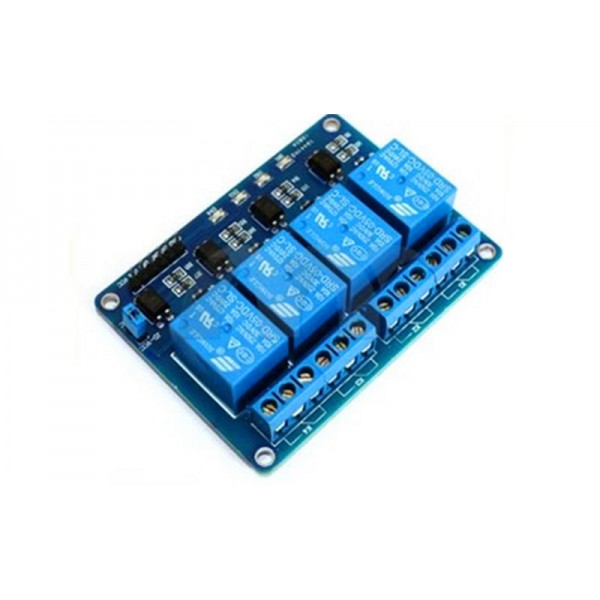                             Figura  5-2 Tarjeta de Relés SainSmart Relay X4                            Fuente: http://domotica-arduino.es/comprar-online/en/relay/El módulo de relés funciona con un voltaje de 3.3Vdc, cuenta con 4 relés con salidas independientes y son controlados mediante 4 pines que son los que recibirán la orden de encendido o apagado desde el Raspberry Pi B y su funcionamiento es el siguiente: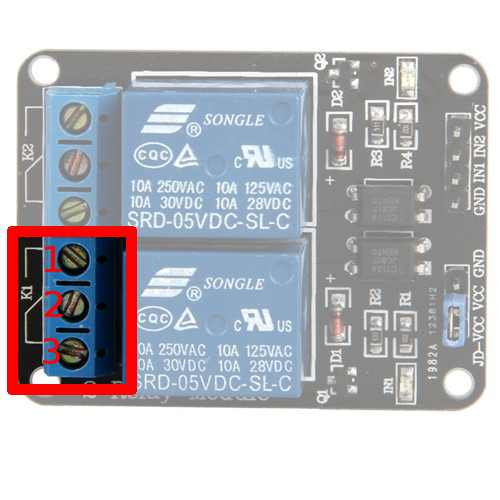                           Figura  6-2 Terminales de Salida de Tarjeta de Relés X4                                    Fuente: http://rsppi.blogspot.com/2013/07/control-de-rele-mecanico.htmlComo ya mencionamos anteriormente el modulo se compone de 4 relés, como se observa el primer relé tiene 3 salidas, si nosotros conectamos una luz entre la salida 2 y 3 el circuito estará normalmente cerrado en este caso el foco se enciende, si lo colocamos entre la salida 1 y 2 el circuito estará normalmente abierto donde este permanecerá apagado, por último entre las salidas 1 y 3 no sucederá nada ya que no se cierra el circuito.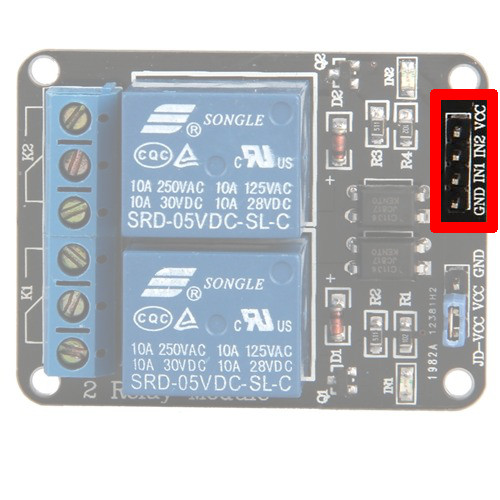                                  Figura  7-2 Pines de Entrada para Control de Relés                                              Fuente: http://rsppi.blogspot.com/2013/07/control-de-rele-mecanico.htmlEl pin Vcc se conectó a uno de los pines de 3.3V voltios del Raspberry Pi B, el pin GND de la misma manera se lo conectó a uno de los pines GND de nuestra tarjeta Raspberry Pi B y por ultimo a cada ping GPIO que estemos utilizando como salida, en este caso 4 pines los que se utilizó como salida y los conectaremos a los pines (IN1, IN2…) de entrada de nuestra tarjeta Relay X4.   Sistema Operativo RaspbianEn el Raspberry Pi B usamos el sistema operativo Raspbian que fue desarrollado para arquitecturas ARM 11 el cual está basado en una distribución de Linux llamada Debian. Este software viene con más de 35000 paquetes pre-compilados donde se hace más fácil su instalación en el dispositivo Raspberry Pi B, este software nos permite la instalación de un servidor de VoIP PBX el mismo que está incluido en el diseño del sistema domótico, a su vez, permite el uso de lenguajes de programación como java, por lo tanto es la mejor opción para la realización de este diseño.   Lenguaje de Programación JavaSe seleccionó el lenguaje de programación Java ya que es un software basado en objetos, este se compone de una sintaxis familiar para programadores intermedios y avanzados, la Java Virtual Machine (JVM) o máquina virtual en el que trabaja es mucho más rápida, está contenida en el Java Runtime Environment (JRE) donde posee librerías necesarias para la ejecución de nuestro programa que hará funcionar nuestro sistema domótico.Además su máquina virtual es una de las más rápidas que las de su competencia como lo son: Python, Ruby, Perl y Squeak. A continuación se explicara como instalar el JRE en nuestro sistema operativo Raspbian. Instalación de JRE (Java Runtime Environment)  Se escogió para su instalación el java 1.7.0_60 ya que esta versión es compatible para plataformas ARM y a su vez con nuestro sistema operativo. Siguiendo con la instalación vamos a detallar a continuación paso por paso como hacerlo:1. Descargamos el programa java que viene en un paquete tar.gz de la página de Oracle aceptando las licencias en el siguiente enlace http://www.oracle.com/technetwork/java/javase/downloads/jdk7-arm-downloads-2187468.html?ssSourceSiteId=otnes.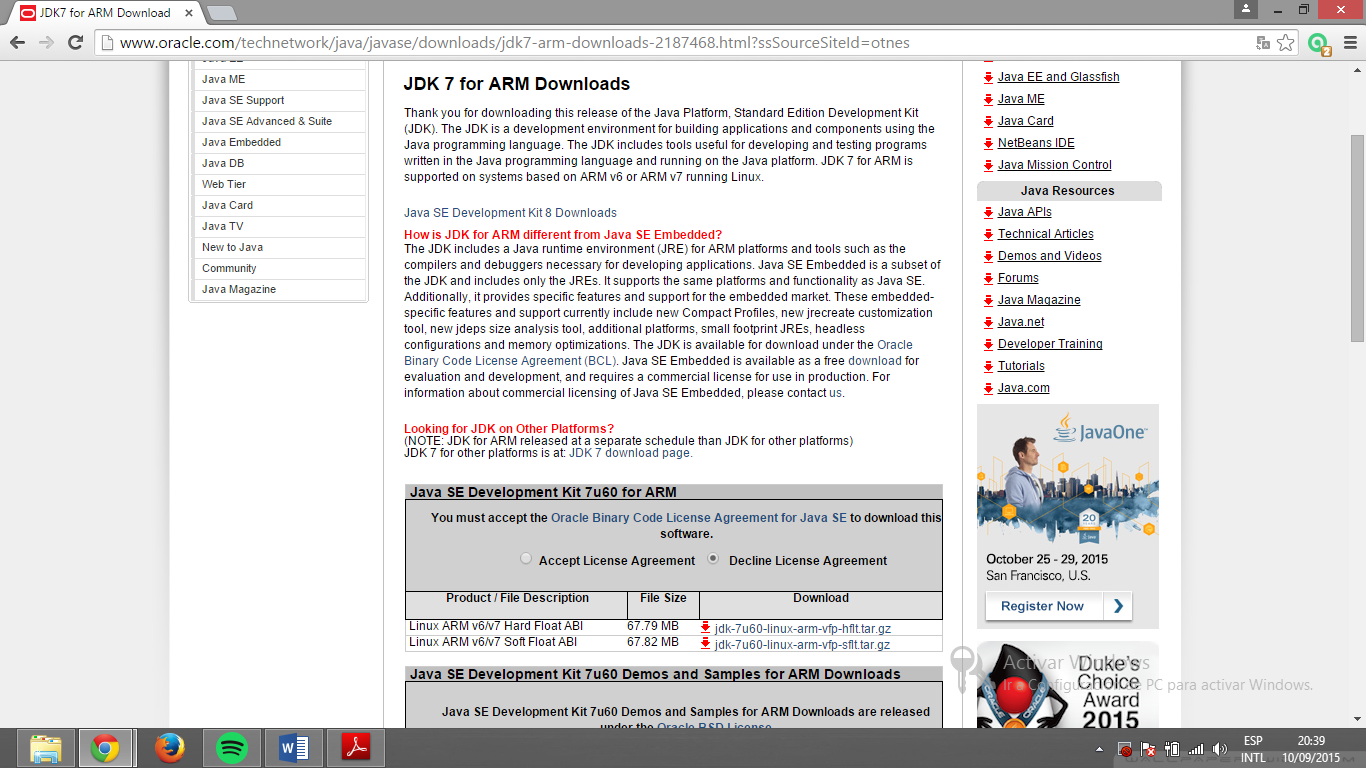 Figura  8-2 Página Oficial de Oracle para Descargar JavaRealizado por: BARAHONA, Edison; HULCAPI, Denis, 20152. Una vez descargado el comprimido tar.gz procedemos a descomprimirlo con el comando tar xvzf jdk-7u60-linux-arm-vfp-hflt.gz.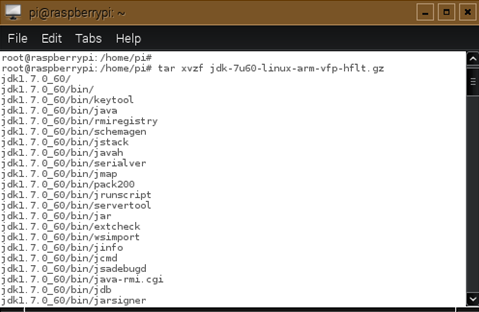                  Figura  9-2 Descomprimiendo Java 1.7.60                       Realizado por: BARAHONA, Edison; HULCAPI, Denis, 20153. Creamos una carpeta dentro del directorio opt de la siguiente manera: mkdir –p –v /opt/java.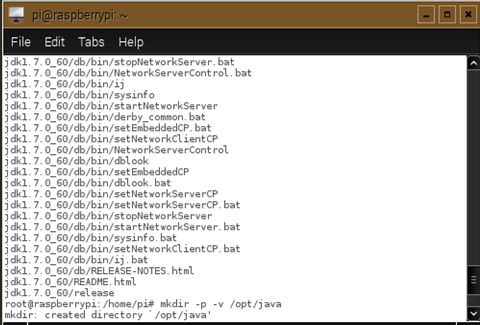                  Figura  10-2 Creación de Directorio                       Realizado por: BARAHONA, Edison; HULCAPI, Denis, 20154. Movemos la carpeta descomprimida de java 1.7.60 al directorio /opt/java de la siguiente manera: mv –v jdk1.7_60 /opt/java/.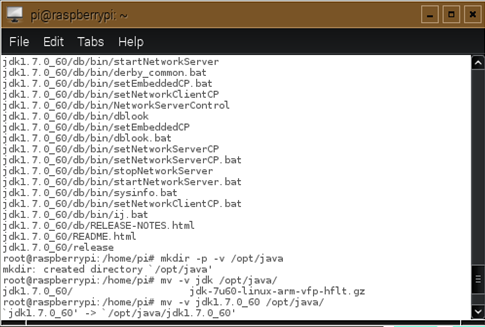                  Figura  11-2 Moviendo Carpeta JDK                        Realizado por: BARAHONA, Edison; HULCAPI, Denis, 20155. Creamos las rutas para que los programas java y javac puedan ser utilizados en cualquier lugar del sistema y su posterior verificación.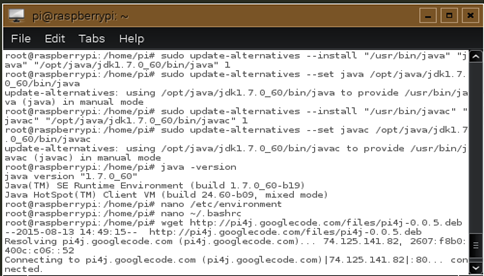                  Figura  12-2 Creación de Rutas de Ejecución de Java                       Realizado por: BARAHONA, Edison; HULCAPI, Denis, 20156. Creamos la variable de entorno JAVA_HOME=“/opt/java/jdk1.7.0_60” para su utilización por los programas que lo soliciten. Abrimos el archivo “environment” con cualquier editor de texto preferido “nano /etc/environmet”.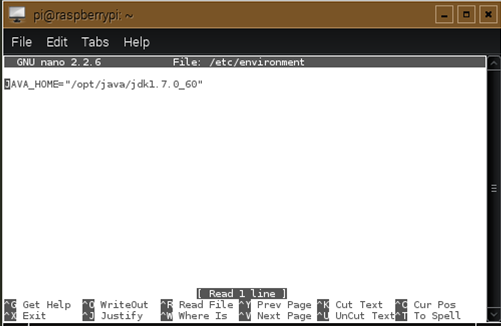                Figura  13-2 Creación de Archivo "environment"                    Realizado por: BARAHONA, Edison; HULCAPI, Denis, 20157. Luego editamos el archivo que contiene la configuración de nuestra consola “bashrc”: “nano ~/.bashrc”, y agregamos las siguientes líneas.export JAVA_HOME="/opt/java/jdk1.7.0_60"export PATH=$PATH:$JAVA_HOME/bin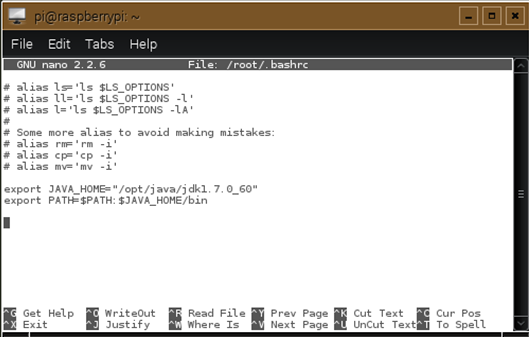            Figura  14-2 Edición del Archivo "bashrc"               Realizado por: BARAHONA, Edison; HULCAPI, Denis, 20158. Finalmente nuestro java estará instalado, ahora solo nos queda correr el siguiente comando para verificar que java está en funcionamiento: java –version y javac –version.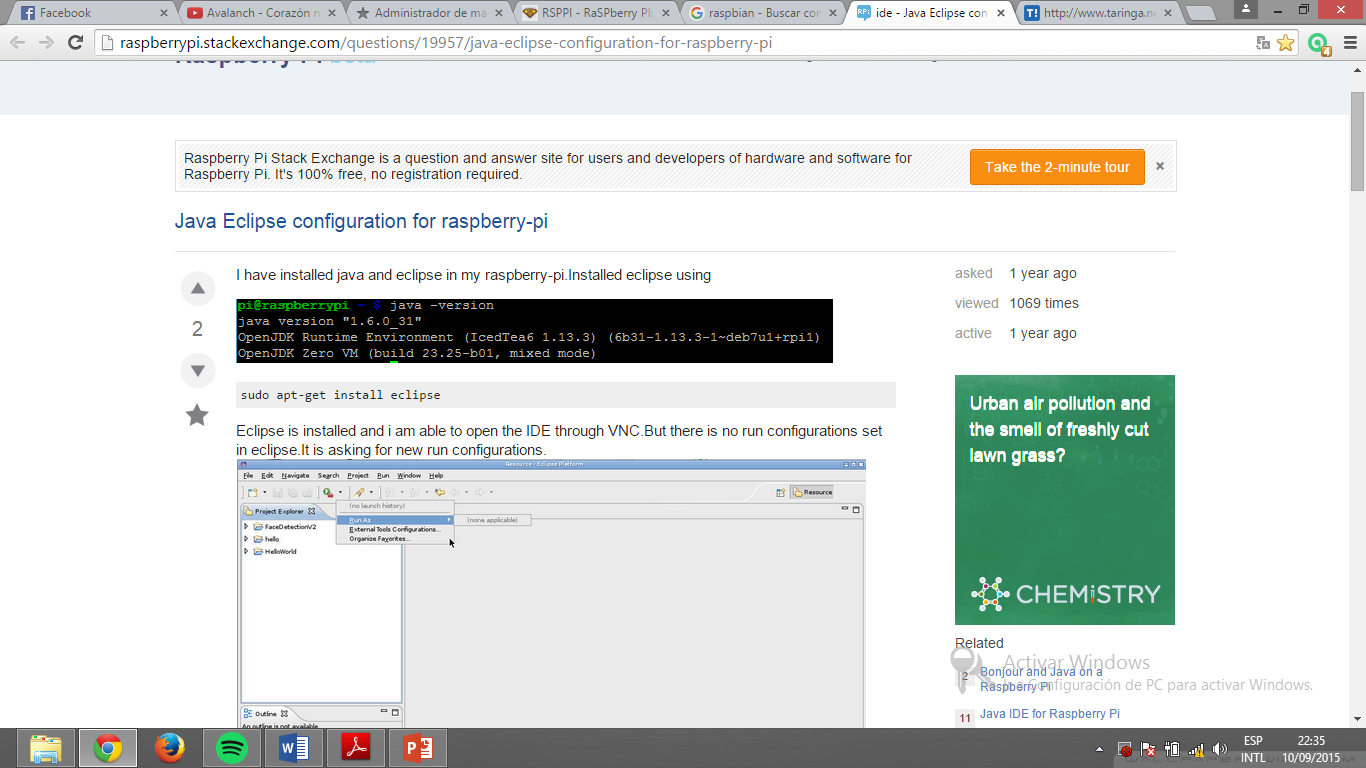          Figura  15-2 Verificación de Funcionamiento de Java             Realizado por: http://raspberrypi.stackexchange.com/questions/19957/java-eclipse-configuration-for-raspberry-pi   Asterisk-JavaEl Asterisk-Java es una librería que consiste en un conjunto de clases punto java que nos permite crear fácilmente aplicaciones en java que pueden interactuar con un servidor de VoIP PBX como lo es Asterisk. Asterisk-Java soporta dos interfaces que la PBX Asterisk nos ofrece que son las siguientes: FastAGI (Asterisk Gateway Interface) y Manager API (Application Programming Interface). Para nuestro diseño utilizamos el Manager API el que explicaremos más adelante, como último punto es necesario recordar que para el correcto funcionamiento de esta librera es necesario tener instalado Asterisk PBX 1.0 o una versión superior, de la misma manera el JRE 1.7 o su versión superior y finalmente el servidor Asterisk PBX debe estar en funcionamiento.   PI4JEl PI4J es una librería que nos ofrece una comunicación entre las librerías nativas de nuestro Raspberry Pi B y el programa Java para obtener acceso a la configuración de los pines entrada/salida GPIO de nuestra Raspberry Pi B, así como nos permite leer los estados de los pines si estos se encuentra como entradas o salidas, los creadores de esta librería nos recomiendan utilizar sus versiones SNAPSHOT ya que esta librería está en constantes actualizaciones. A continuación explicaremos como instalar la librería PI4J dentro de nuestro sistema:Instalación de librería PI4JA continuación explicamos paso a paso como instalar la librería PI4J en nuestro sistema operativo Raspbian:1. Descargamos el paquete en .deb del PI4J con el comando wget.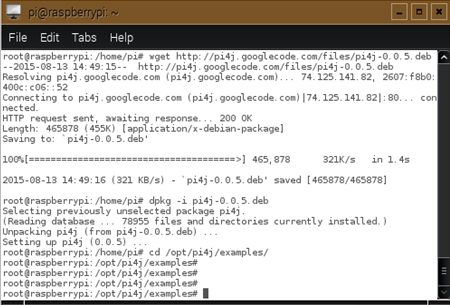                Figura  16-2 Descarga de Paquete PI4J                     Realizado por: BARAHONA, Edison; HULCAPI, Denis, 20152. Instalamos el paquete .deb con el comando siguiente: dpkg –i pi4j-0.0.5.deb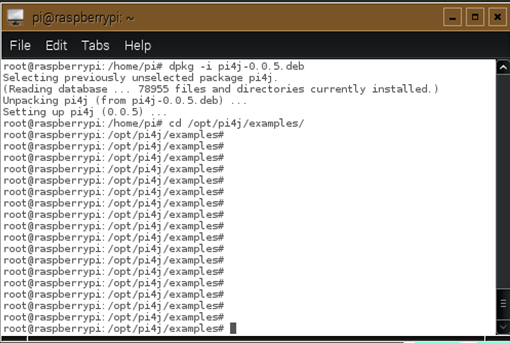              Figura  17-2 Instalando PI4J                  Realizado por: BARAHONA, Edison; HULCAPI, Denis, 20153. Entramos a la carpeta raíz donde se instaló el pi4j y ejecutamos el siguiente comando /.build, para comprobar el correcto funcionamiento de la librería pi4j con java conjuntamente. 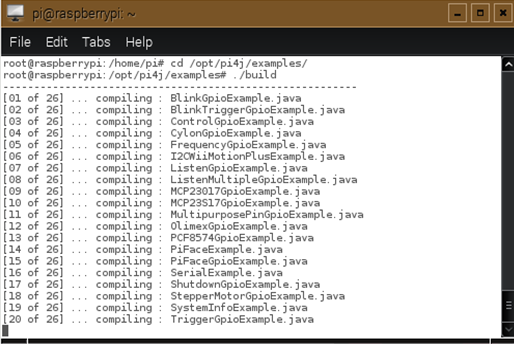              Figura  18-2 Ejecución del Comando "./build"                  Realizado por: BARAHONA, Edison; HULCAPI, Denis, 2015Servidor DNS NO-IPEl servicio de DNS NO-IP para IP’s dinámicas nos ayudó a identificar a nuestra IP pública el cual nos asigna nuestro proveedor, esta dirección cambia constantemente por lo que para poderse conectar a nuestra red LAN (Local Area Network) se nos hizo difícil ya que si cambia la dirección IP pública no sabremos cual es nuestra nueva dirección y es entonces donde entra el servicio NO-IP donde reemplazara esa dirección IP pública con un nombre de dominio. En nuestro caso será edison245656.ddns.net por la dirección 223.171.10.30 que sería un ejemplo de cómo trabaja este servicio, finalmente con esto podemos montar un servidor sin complicaciones indistintamente de si nuestra IP publica es dinámica o estática. A continuación detallamos como instalar este servicio.Creación de la cuenta NO-IP en la web1. Creamos una cuenta en la página www.noip.com para nuestra IP pública dinámica, presionamos en el botón SignUp.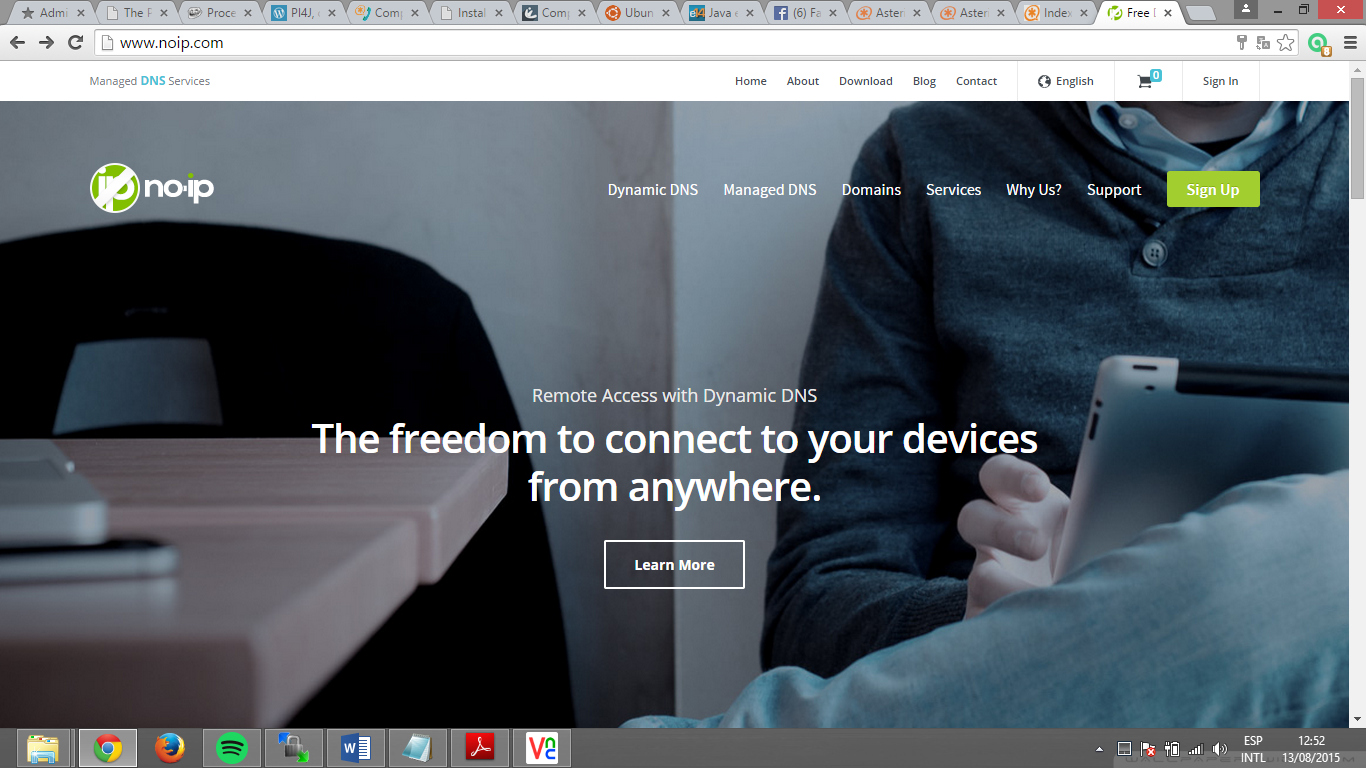    Figura  19-2 Página Oficial de NO-IP    Realizado por: BARAHONA, Edison; HULCAPI, Denis, 20152. Llenamos nuestros datos para crear nuestro dominio y luego presionamos en FreeSignUp.	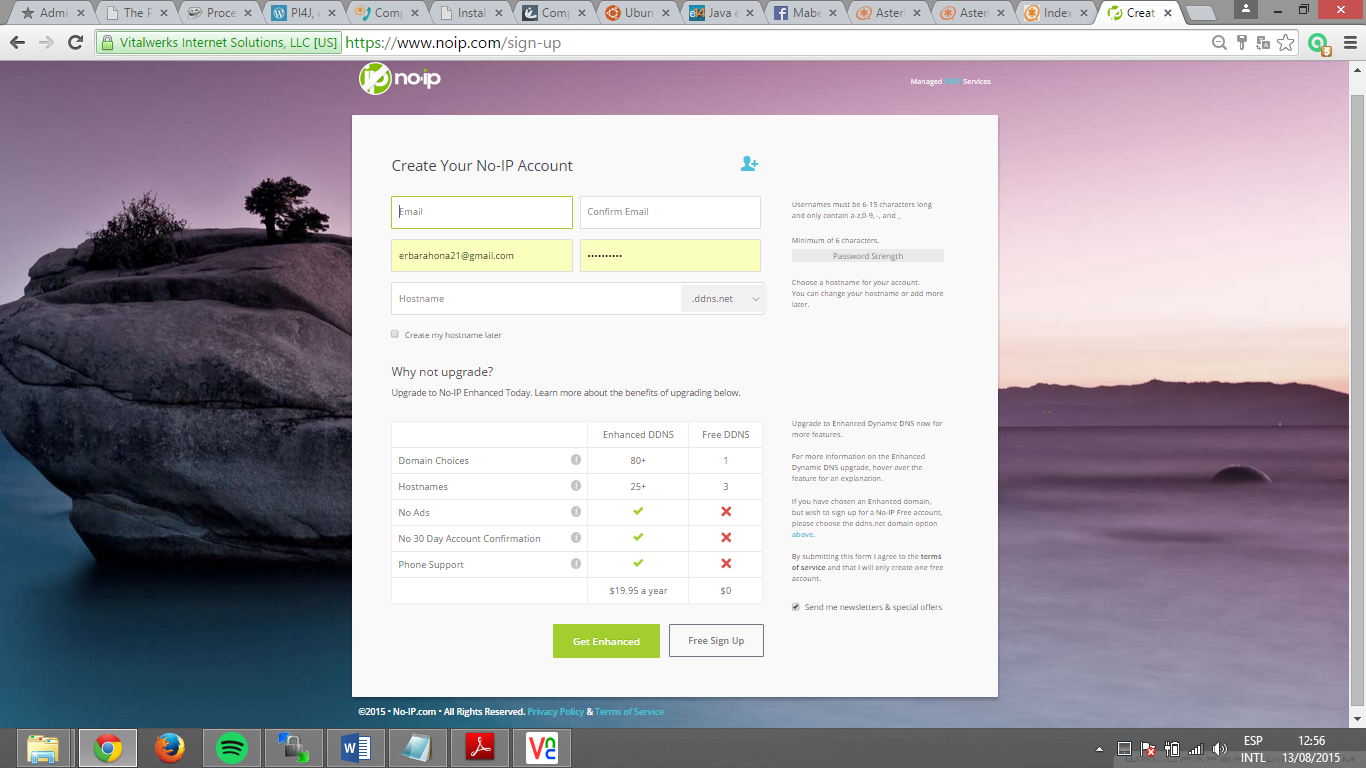              Figura  20-2 Formulario de Registro                  Realizado por: BARAHONA, Edison; HULCAPI, Denis, 20153. Seguido del formulario nos aparecerá otra ventana donde colocaremos la dirección IP publica y por ultimo presionamos en AddHost.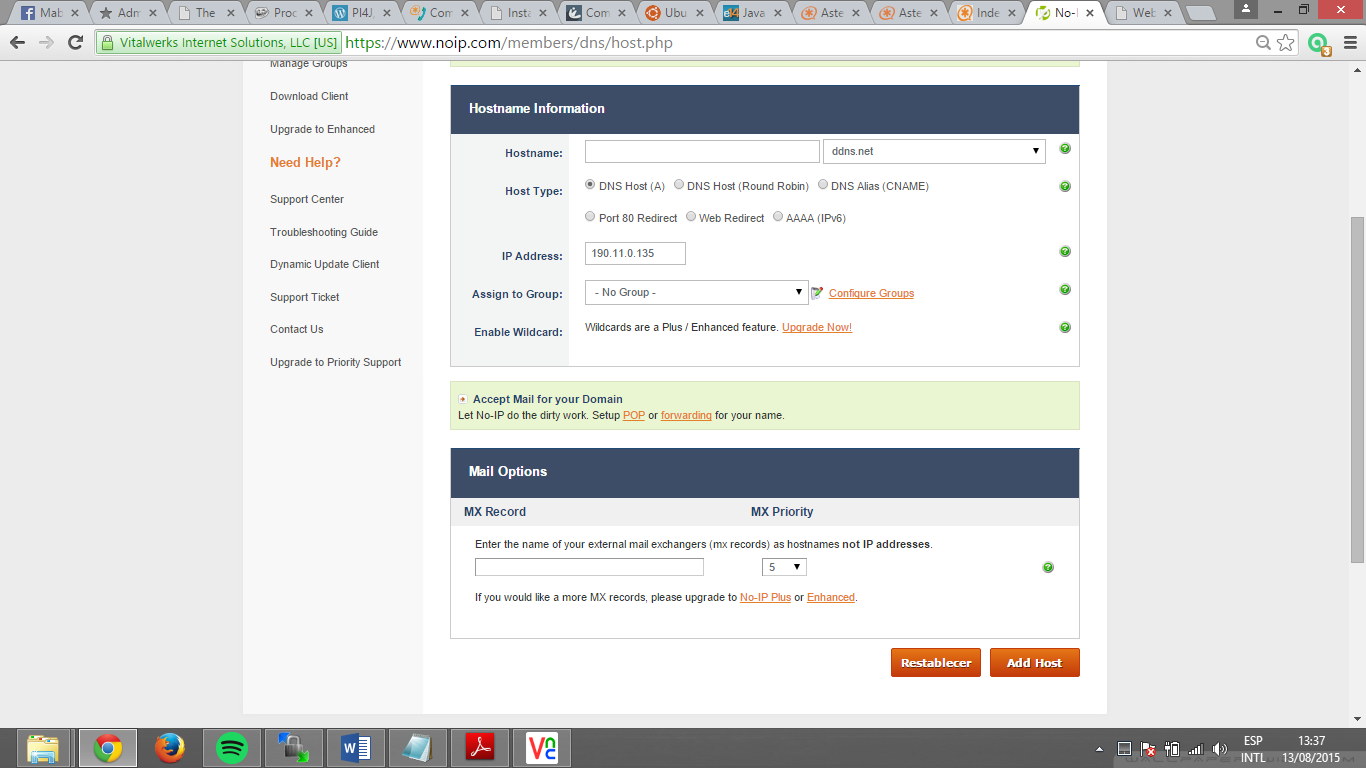                   Figura  21-2 Formulario para Introducir IP Pública                        Realizado por: BARAHONA, Edison; HULCAPI, Denis, 20154. Finalmente estará creada nuestra cuenta y con la dirección IP pública que esté en ese momento nos proporciona nuestro proveedor de internet en este caso es la empresa pública CNT.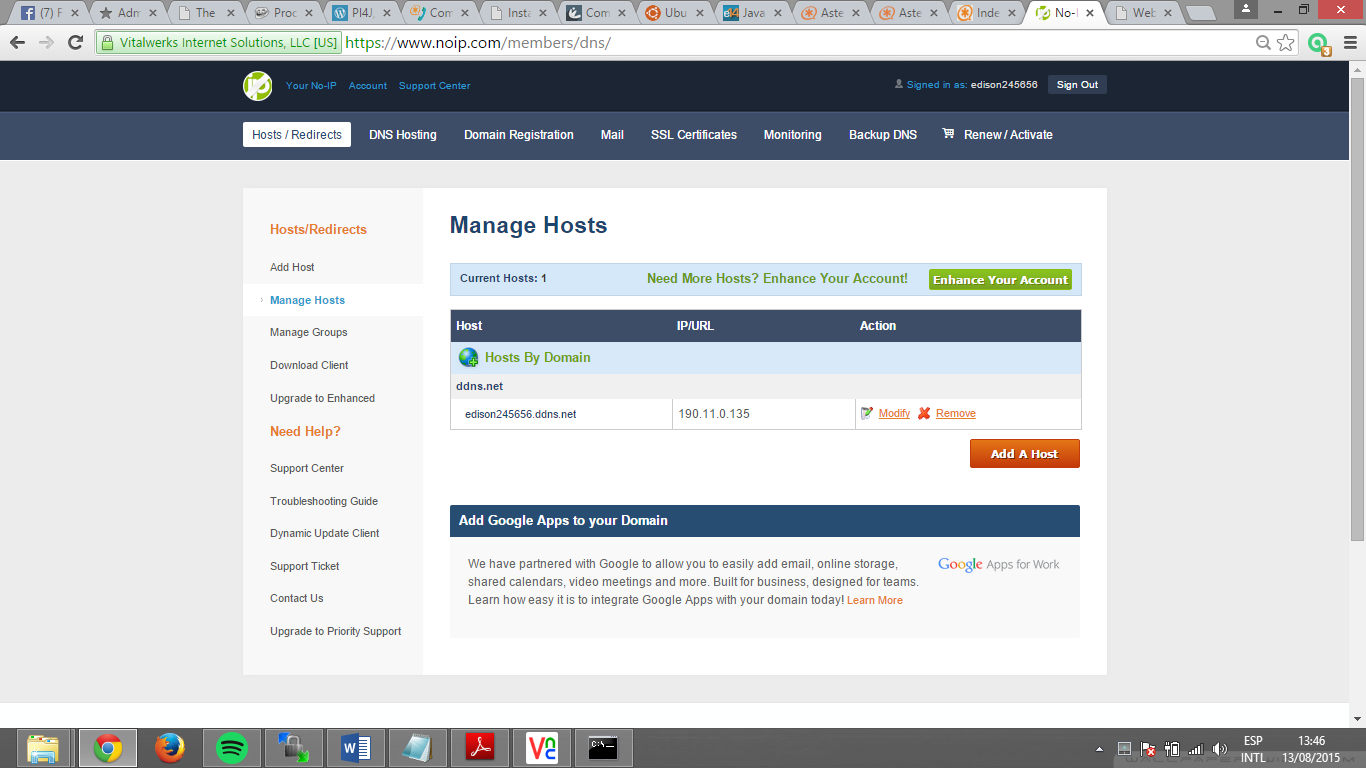    Figura  22-2 Página Final de Creación de Dominio     Realizado por: BARAHONA, Edison; HULCAPI, Denis, 2015Creación del cliente NO-IP1. Procedemos a descargar el cliente NO-IP desde el dispositivo donde vamos a instalarlo en este caso la Raspberry Pi B.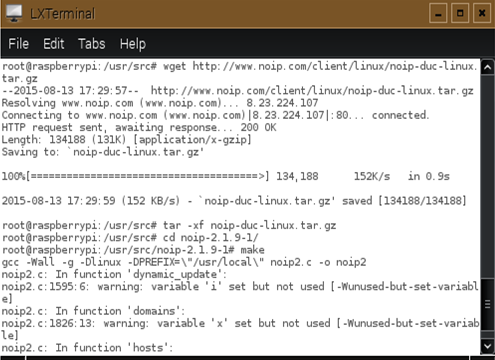                Figura  23-2 Descarga de Cliente NO-IP                     Realizado por: BARAHONA, Edison; HULCAPI, Denis, 20152. Descomprimimos el paquete descargado y entramos al directorio que se originó al descomprimirlo. 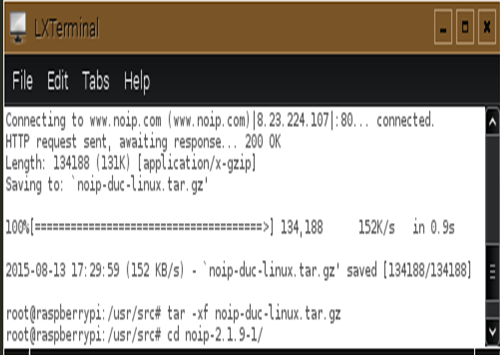                Figura  24-2 Entrando al Directorio NO-IP                     Realizado por: BARAHONA, Edison; HULCAPI, Denis, 20153. Por ultimo realizamos un make para preparar los archivos que se instalaran y finalmente un make install para proceder con su instalación. 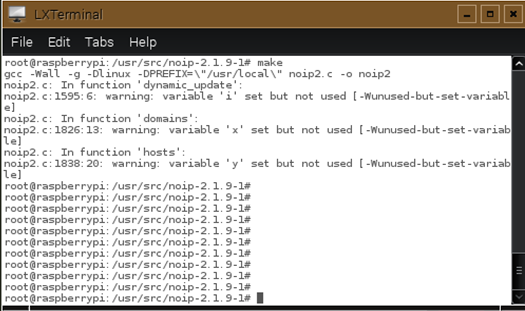            Figura  25-2 Preparación e Instalación de Cliente NO-IP               Realizado por: BARAHONA, Edison; HULCAPI, Denis, 20154. Al realizar el make install procederá a pedirnos nuestro usuario y contraseña la misma con la que nos registramos para acceder a nuestra cuenta NO-IP, después nos pedirá que tiempo se desea que se verifique y actualice la IP pública en caso de que esta cambiara. Y finalmente procederemos a poner N en la pregunta que nos dice que si queremos ejecutar algo al momento que se actualice la IP.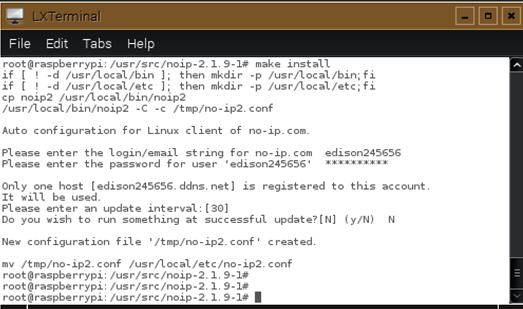           Figura  26-2 Configuración del Cliente y Finalización de Instalación              Realizado por: BARAHONA, Edison; HULCAPI, Denis, 2015   Central PBX AsteriskEl programa Asterisk es una aplicación que permite controlar y gestionar las comunicaciones en cualquier tipo ya sean estas digitales, analógicas o de voz IP por medio de los protocolos de comunicación IP.Se eligió este programa ya que esta aplicación se basa en código OpenSource con licencia GPL (General Public License) por lo tanto nos permite modificar el código a nuestra necesidad al igual que contribuir con el desarrollo de la aplicación. Éste programa soporta el estándar SIP (Session Initiation Protocol) y IAX (Inter-Asterisk Exchange Protocol). Instalación de AsteriskA continuación detallaremos paso a paso como instalar la Central PBX Asterisk:1. Descargamos el Asterisk con el comando wget y descomprimimos con tar xzvf archivo asterisk.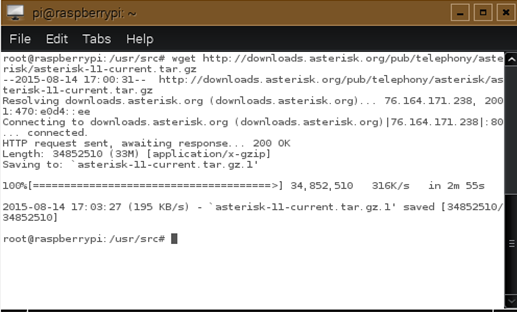         Figura  27-2 Descarga de Asterisk           Realizado por: BARAHONA, Edison; HULCAPI, Denis, 20152. Dentro de la carpeta que descomprimimos se escribe el siguiente comando ./configure y compilamos Asterisk.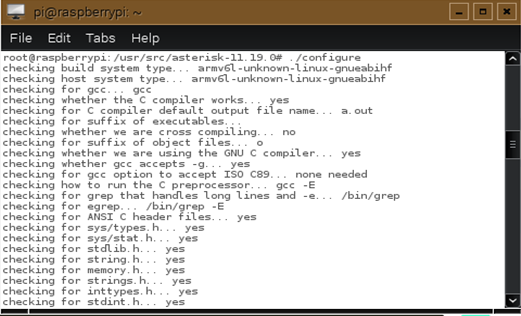             Figura  28-2 Compilación de Asterisk                Realizado por: BARAHONA, Edison; HULCAPI, Denis, 20153. Si todo está correcto al final nos dará el siguiente mensaje con el logo de Asterisk.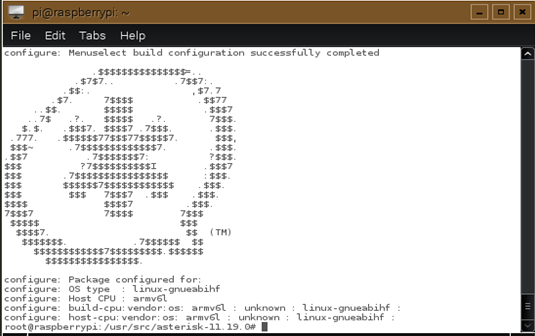           Figura  29-2 Finalización de Instalación de Menú Asterisk              Realizado por: BARAHONA, Edison; HULCAPI, Denis, 20154. Ingresamos el comando make menuselect y nos aparecerá una venta como la siguiente en donde solo daremos Enter en save & exit.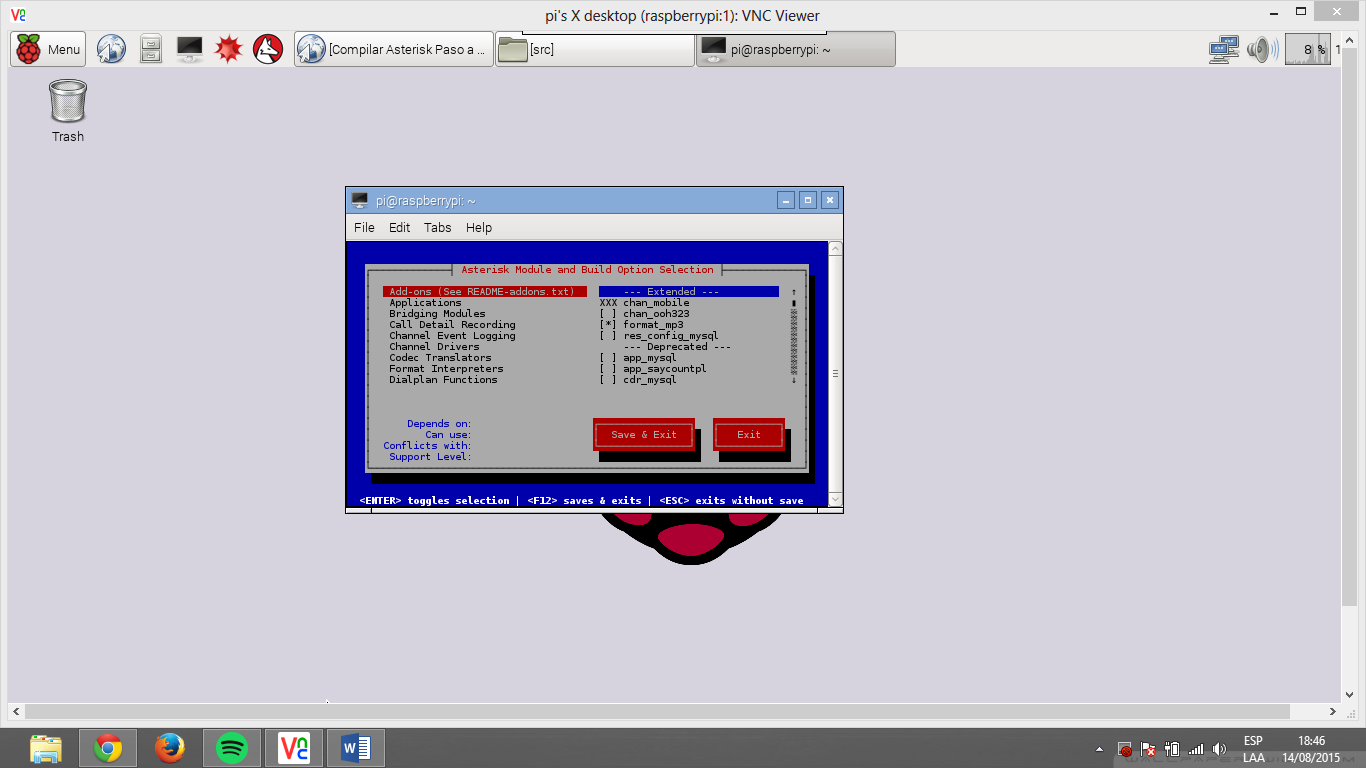             Figura  30-2 Menú de Selección de Funciones de Asterisk                Realizado por: BARAHONA, Edison; HULCAPI, Denis, 20155. Ejecutamos el comando make.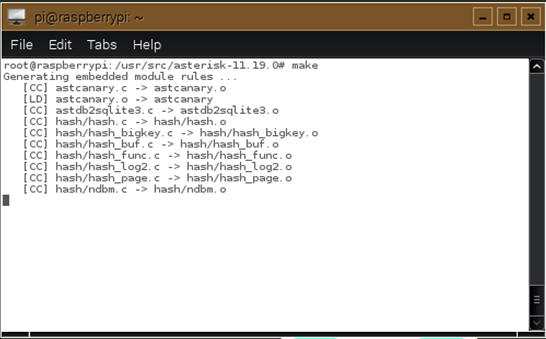         Figura  31-2 Preparación de Archivos de Configuración           Realizado por: BARAHONA, Edison; HULCAPI, Denis, 20156. Realizamos un make install para instalar Asterisk.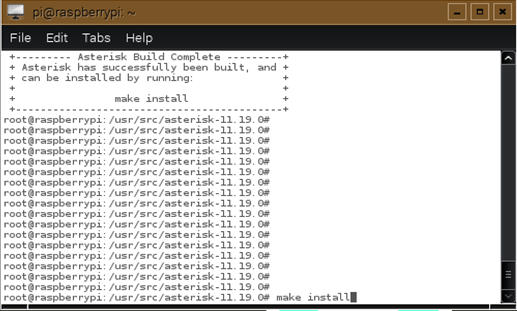             Figura  32-2 Instalación de Asterisk                Realizado por: BARAHONA, Edison; HULCAPI, Denis, 20157. Luego realizaremos un make samples y un make progdocs los cuales nos sirven para instalar los archivos de audio de Asterisk y toda la documentación necesaria para que el programa arranque. 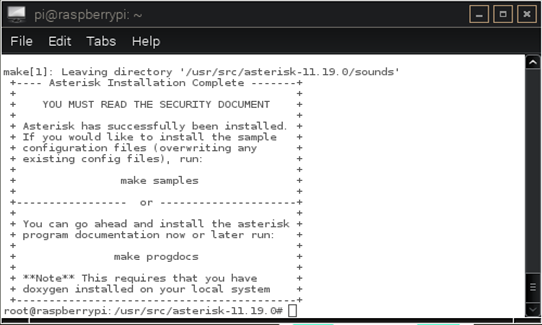          Figura  33-2 Instalación de Archivos de Audio y Documentación de Asterisk            Realizado por: BARAHONA, Edison; HULCAPI, Denis, 2015      Diseño de la Red del Sistema DomóticoContinuando con el diseño del sistema se tomó en cuenta la red eléctrica de una casa con una extensión 200 metro cuadrados de una planta la misma que mencionamos a inicios de este capítulo, además de una conexión a internet mediante de un módem/router con tecnología Wifi provisto por el proveedor de servicios de internet, éste módem/router también nos provee de un servidor DHCP, esto quiere decir que nos brinda direcciones IP a los dispositivos que estén conectados a él mediante cable de red.El direccionamiento IP dentro de la red LAN (Red de área Local) que nos brinda nuestro módem/router es la dirección privada 192.168.1.0 con su máscara de subred 255.255.255.0, y para nuestro sistema tenemos la siguiente tabla de direcciones para los dispositivos de nuestro sistema domótico.Tabla 2-2 Tabla de Direccionamiento de Red LANRealizado por: BARAHONA, Edison; HUILCAPI, Denis, 2015.El sistema que se está diseñando en este trabajo de titulación cuenta con 2 segmentos evidentemente diferentes, de acuerdo a los papeles que cumple cada uno y que se juntan para cumplir con las funciones de nuestro sistema domótico y estos son:Segmento Interactive Voice Response (IVR).Segmento Control Domótico.A continuación se procede a explicar con más detalle como son los diseños de cada segmento de este sistema.      Segmento Interactive Voice Response (IVR)Para proceder con la creación de una IVR es necesario la instalación de servidor PBX en nuestro Raspberry Pi B y se estableció que se instalara la PBX Asterisk versión 1.8, por lo cual esta versión tiene un buen funcionamiento en arquitecturas ARM con sistemas Linux en nuestro caso en Raspbian y para poder poner en funcionamiento nuestro servidor PBX es necesario configurar los archivos siguientes:   Archivo Sip.confEste archivo de configuración es uno de tantos de nuestra PBX Asterisk, el archivo se encuentra ubicado en /etc/asterisk/sip.conf en donde con un editor de texto se agregó cuentas de usuario que se quedaran registradas en el servidor para establecer la comunión entre ellos o con el IVR.Para crear un usuario en el archivo de configuración sip.conf que contenga a un usuario (1002) con contraseña (1002), callerid (1002), dentro del contexto (internos) y funcione con códecs de audio gsm, ulaw, alaw y g729 se incluyó las siguientes líneas:Type “friend”: Para poder realizar y recibir llamadas.Secret: Para agregar una contraseña para autenticar al usuario.Callerid: Para agregar un identificador cuando no hay ninguna información disponible.Host “dynamic”: Para agregar host donde se encuentra el dispositivo remoto, la opción dynamic equivale a cualquier IP.Context: Indica a que contexto se le está asociando a la cuenta en el dial plan.Nat: Nos indica que el dispositivo remoto está detrás de una NAT al escribir “yes”.Externhost: Si la dirección de nuestro servidor PBX está asociado con un dominio.Externrefresh: Verifica cada cierto tiempo si la IP del dominio ha sido cambiada.Allow: Habilita un códec de audio entre ellos g729, ulaw, alaw y gsm.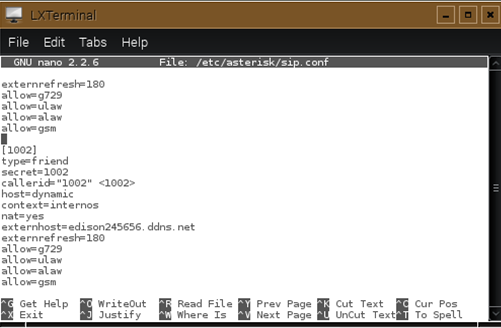      Figura  34-2 Archivo de Configuración SIP       Realizado por: BARAHONA, Edison; HULCAPI, Denis, 2015   Archivo Extensions.confEl extensions.conf es un archivo de configuración en donde se realizó un plan de discado, en este podemos configurar las acciones que se quiera ejecutar en el marcado de dígitos de los usuarios e interactuar con nuestro programa java del sistema domótico.En este archivo hicimos las configuraciones necesarias para que cuando el usuario marque la extensión 100 escuche los mensajes pre-grabados y de las órdenes que se han programado para el sistema, las extensiones se configuraron de manera que seguirá la siguiente estructura: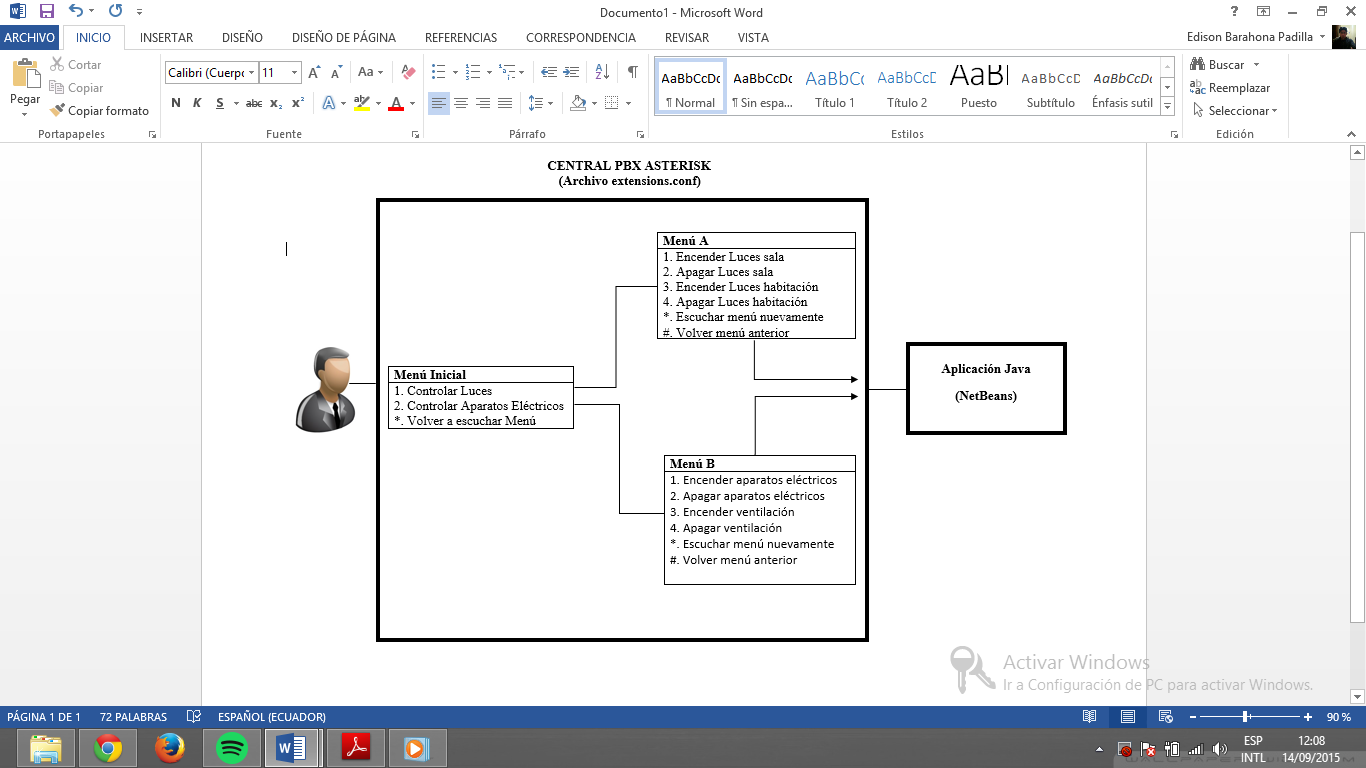       Figura  35-2 Menú Controlador del Sistema Domótico         Realizado por: BARAHONA, Edison; HULCAPI, Denis, 2015Como se puede observar en la figura 34-2, el usuario que está registrado en el archivo sip.conf el momento que marca la extensión 100 en nuestro caso este número será el de la central IVR (Respuesta de Voz Interactiva) ingresará al menú programado, siguiente de esto se escuchara los mensajes pregrabados con las diferentes opciones de marcación, depende el menú que se escoja al escuchar el menú principal. El IVR nos lanzara al menú siguiente programado donde escucharemos los siguientes mensajes pregrabados de manera similar al menú anterior y así se podrá seleccionar la opción que se desea, lo cual este proceso será capturado por nuestro programa Java gracias a nuestra librería Asterisk-Java ejecutando la acción ordenada.A continuación exponemos la configuración del archivo extensions.conf con la realización de un menú empleando los mensajes pregrabados.   	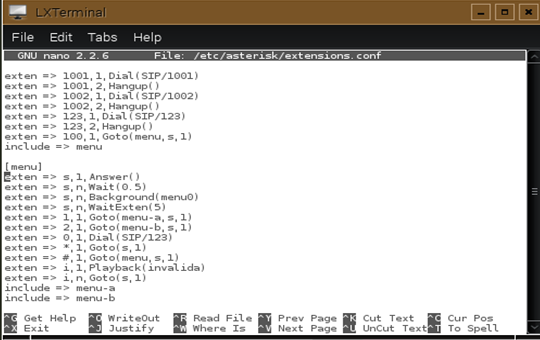          Figura  36-2 Menú del IVR (Archivo extensions.conf)            Realizado por: BARAHONA, Edison; HULCAPI, Denis, 2015Como se pude observar las funciones que contienen los usuarios 1001,1002 y 123 es el poder realizar llamadas y colgar, luego la extensión 100, es aquella que nos llevara al menú principal, este menú que ese encuentra en un audio pregrabado se lo puede reproducir con el comando Background, este audio deberá estar en formato .gsm para que Asterisk pueda reproducirlo sin ninguna novedad y dependiendo del dígito marcado por el usuario nos llevara a los otros menús.   Archivo Manager.conf (Manager API)El Manager API es otra forma de interacción remota con un servidor Asterisk. En comparación con el otro protocolo de Asterisk llamado FastAGI no pasa explícitamente el control de la aplicación cuando se utiliza la API pero le permite consultar y cambiar su estado en cualquier momento. Este protocolo se compone de tres conceptos: Las acciones, las respuestas y los eventos. Las acciones pueden ser enviadas para que Asterisk realice una acción. Por ejemplo nuestra PBX Asterisk puede enviar una acción a nuestra aplicación en Java mediante el marcado de un numero en el dial plan y en respuesta a esto la aplicación realizara una acción que tenga programada. La conexión con el servidor Asterisk a través del Manager API se ejecuta por el protocolo TCP/IP mediante el puerto que viene por defecto 5038.Por ultimo para poder habilitar esta conexión entre Asterisk y nuestra aplicación se habilito el Manager API, también podemos limitar si así lo deseamos las direcciones IP que pueden conectarse al Manager API mediante el uso de los comandos permit y deny, además de la creación de un usuario con una contraseña. Como un ejemplo observemos las siguientes imágenes: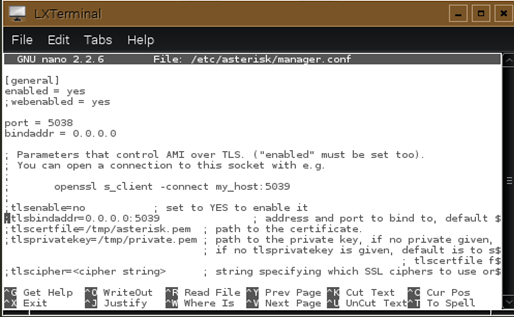              Figura  37-2 Archivo manager.conf (Parte1)                  Realizado por: BARAHONA, Edison; HULCAPI, Denis, 2015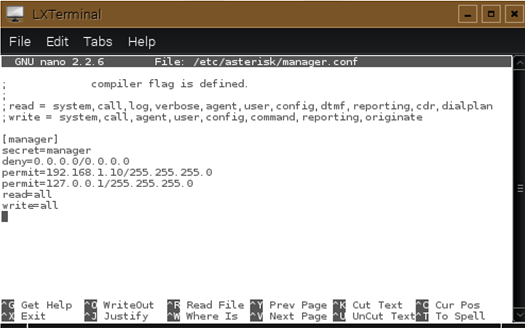            Figura  38-2 Archivo manager.conf (Parte 2)               Realizado por: BARAHONA, Edison; HULCAPI, Denis, 2015   Comunicación entre Asterisk y JavaComo se mencionó anteriormente el Manager API, es aquel que se conforma por objetos y métodos que se son utilizados para establecer una conexión remota con nuestro servidor de VoIP utilizando una cuenta que declaramos en el archivo de configuración manager.conf. Esta comunicación se logra mediante la utilización de la librería Asterisk-Java-0.3.jar, la librería se encarga de hacer un puente de comunicación entre nuestros dos programas java y Asterisk donde la función de nuestra librería será interpretar las órdenes de nuestro servidor de VoIP en Asterisk y traducirlas a órdenes que entienda nuestro programa en java.Finalmente para poder entablar la comunicación con el servidor VoIP Asterisk usamos el objeto ManagerConnection en nuestro programa java como mostraremos a continuación: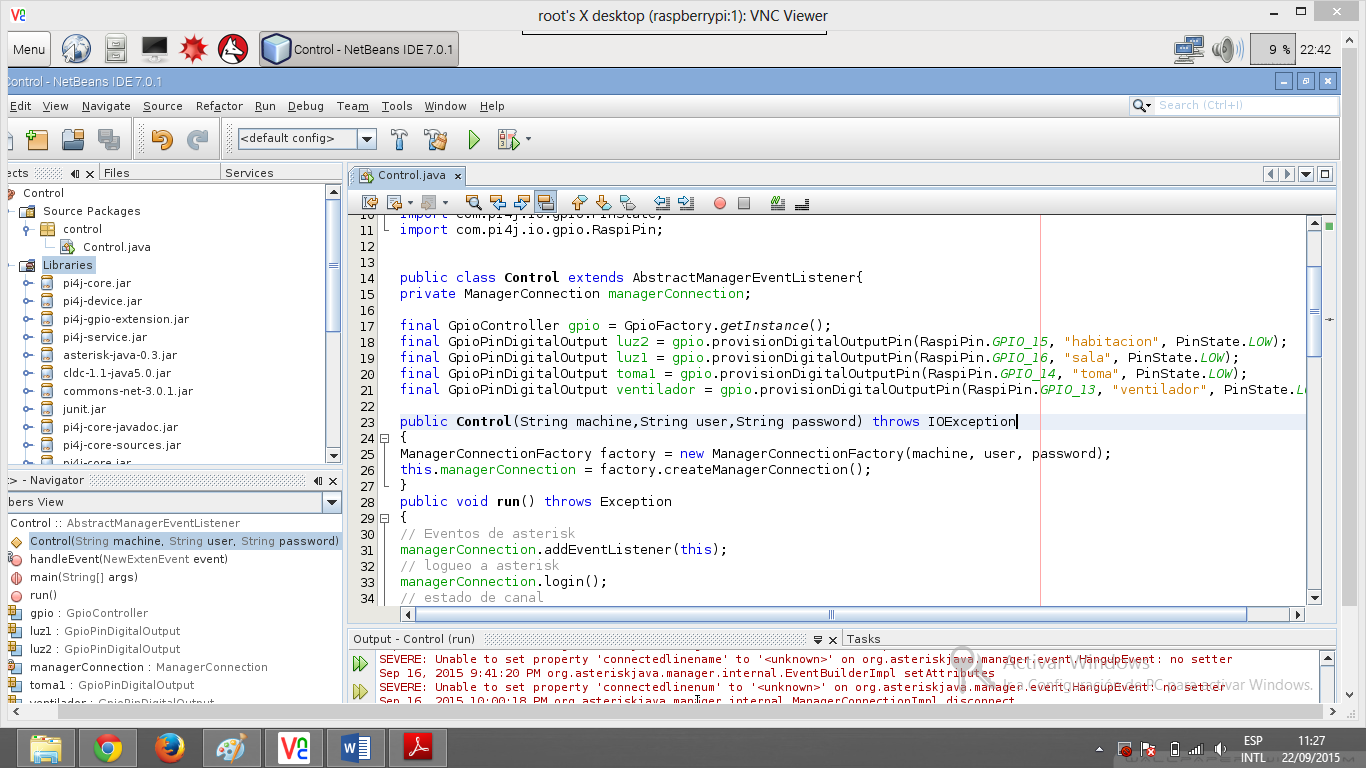  Figura  39-2 Código para Comunicación entre la Central PBX y Java Realizado por: BARAHONA, Edison; HULCAPI, Denis, 2015Como se puede observar en la figura 39-2 se redactó un código que corresponde a la creación del objeto ManagerConnection, su constructor requiere los siguientes parámetros para entablar la conexión con el archivo manager.conf: Machine (Dirección IP del servidor de VoIP), User (Usuario que se creó en el manager.conf) y Password (Contraseña establecida al crear el usuario). El siguiente objeto nos permite usar Listeners para poder detectar una llamada entrante en el servidor PBX, los dígitos que se marquen desde los dispositivos móviles, o los canes nuevos de comunicación abiertos. 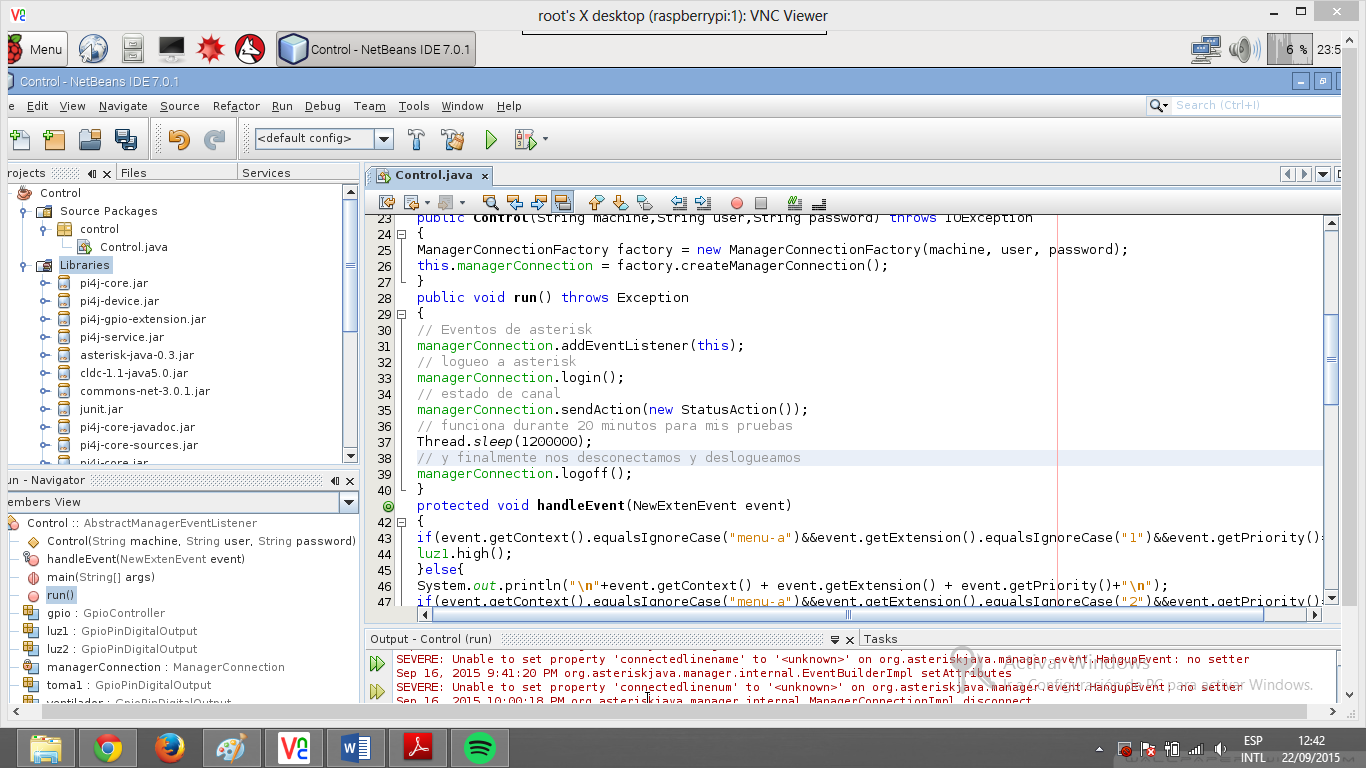 Figura  40-2 Código de Objeto para Escuchar Eventos de AsteriskRealizado por: BARAHONA, Edison; HULCAPI, Denis, 2015Se puede observar que en la figura 40-2 se procedió a escribir el comando que agregaran Listener el cual será encargado de detectar una acción que realice el Asterisk, gracias al objeto ManagerConnection podremos acceder a toda la información que cree este evento, tal como el inicio de una llamada (callerid), el canal de comunicación que se usa, marcación de dígitos, entre otros más.   Salida de Nuestra Red de Área Local (LAN)Para obtener un control remoto desde cualquier lugar y podernos conectar a nuestro sistema domótico es necesario que nuestro proveedor de servicio de internet nos provea de una dirección IP pública estática, con esto podemos registrar nuestro Softphone a nuestra PBX y poder controlar nuestro sistema, en caso de que no dispongamos una dirección IP pública estática y esta sea dinámica podemos optar por un servidor DNS como lo mencionamos anteriormente en este capítulo. Estos servicios se los puede encontrar de forma gratuita en el internet como por ejemplo el servido de nombres de dominio NO-IP el cual nos provee de una cuenta en donde podemos registrar nuestro DNS y asociarlo con nuestra dirección IP dinámica. Este servidor provee de un cliente el que cada vez que se cambie de dirección IP pública a nuestro módem notificara a la página web de NO-IP del cambio y esta a su vez remplazara la dirección antigua con la nueva a nuestro dominio creado, con esto se resolvió nuestra conexión remota y así pudimos acceder desde cualquier lugar donde nos encontrábamos, siempre y cuando tengamos acceso a internet.      Segmento de Control Domótico   Diagrama de Segmento de Control Domótico         Este segmento está encargado de todas las órdenes y acciones que se ejecutaran mediante la interacción del usuario con la PBX Asterisk por medio de su Respuesta de Voz Interactiva (IVR), también el segmento contiene todos los elementos del sistema relacionados al control domótico.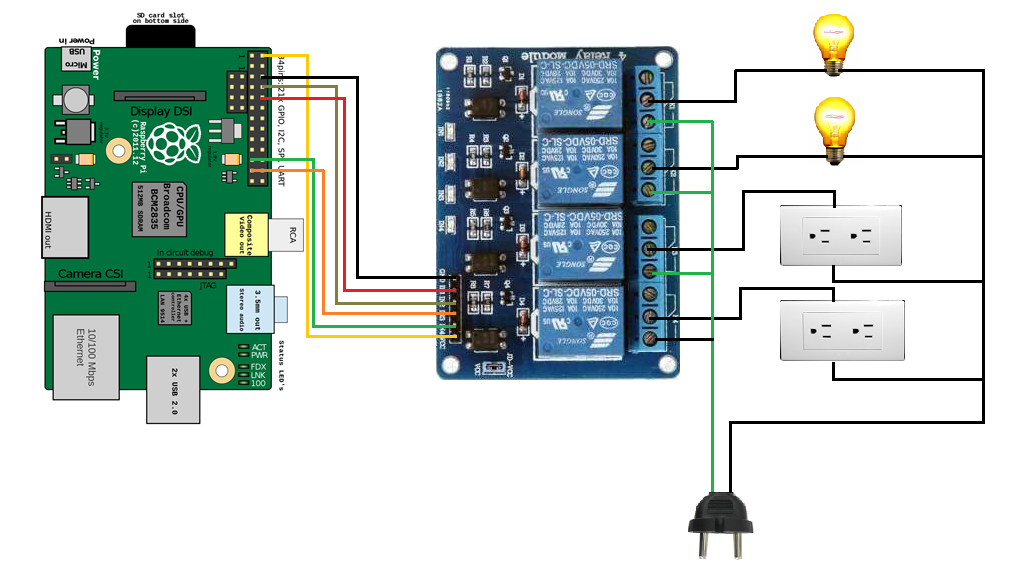    Figura  41-2 Diagrama Segmento Domótico    Realizado por: BARAHONA, Edison; HULCAPI, Denis, 2015Como se puede observar en la figura 41-2 en lo que se refiere a iluminación de sala y habitación se conectó a través de la tarjeta de relés, cada uno se conectó a un relé independiente de forma que cada uno de los relés se activen según lo solicitado por el usuario.  También está conformado por dos tomas de luz que de la misma manera puede ser controlado por el usuario en la activación o desactivación de los mismos, estos relés se los controló a través de los pines GPIO los mismos que están conectados a los pines de entrada de la tarjeta de relés.   Conectividad en el Segmento de Control DomóticoEn este segmento es donde se realizó la comunicación entre los elementos de iluminación y aparatos eléctricos a ser controlados, estos se los conectó a la tarjeta de relés y finalmente esta tarjeta lo conectamos en los pines GPIO de nuestra Raspberry Pi B, a continuación hacemos una descripción de los pines que utilizamos para el control de estos elementos en la siguiente tabla:Tabla 3-2 Tabla de Pines UtilizadosRealizado por: BARAHONA, Edison; HULCAPI, Denis, 2015Como se puede observar en la tabla cada pin GPIO tiene su entrada independiente en la tarjeta de relés, la alimentación de las luces y ventilación se lo hace de forma separada independiente de la alimentación de las dos tarjetas, esto se lo hace desde la red eléctrica de la edificación, por otra parte la red eléctrica de la edificación también puede ser controlada por nuestro sistema de control domótico teniendo totalmente controlado la alimentación o de los aparatos eléctricos.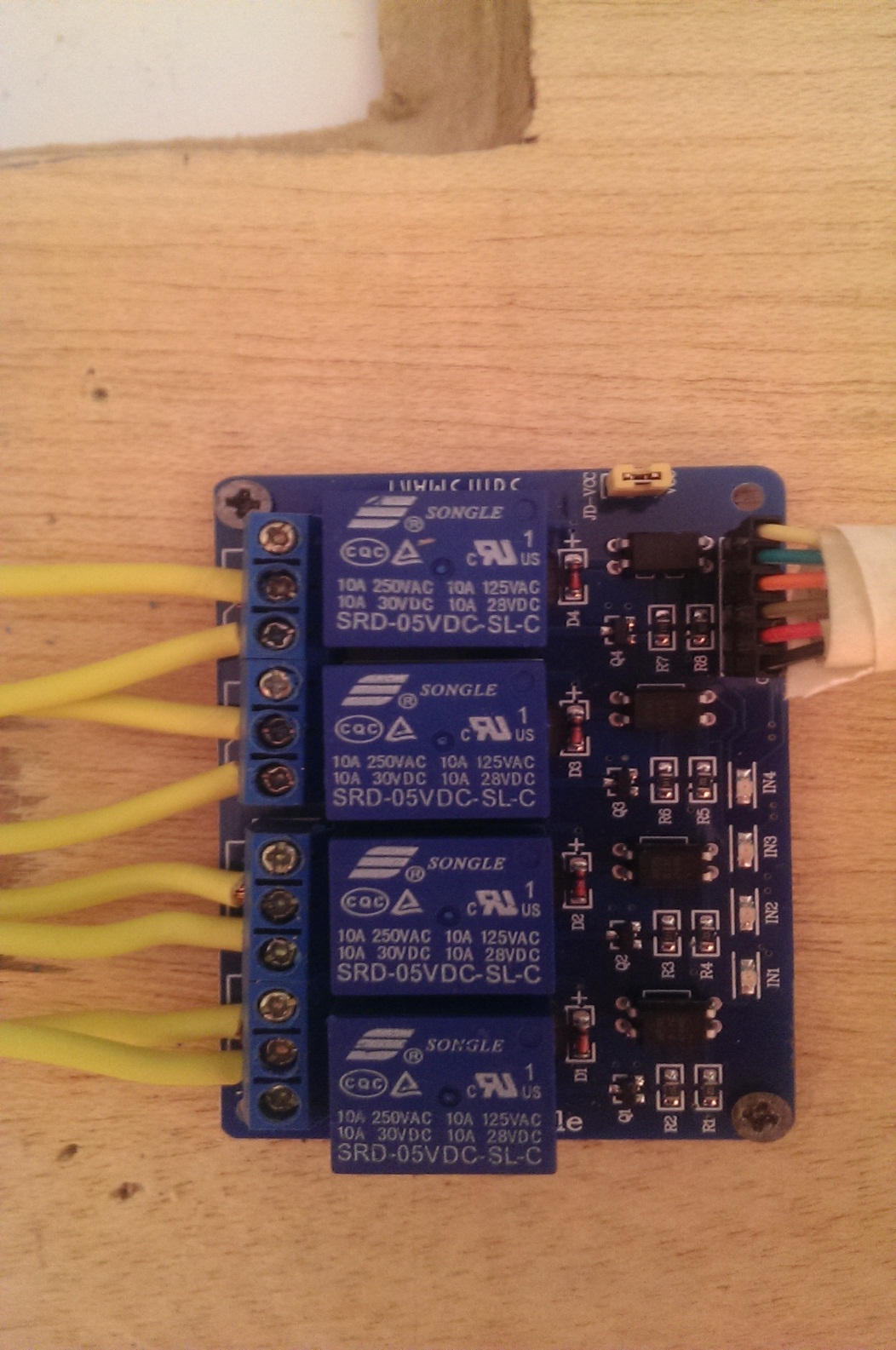                                  Figura  42-2 Conexiones a Realizar en la Tarjeta de Relés                                             Realizado por: BARAHONA, Edison; HULCAPI, Denis, 2015En la figura 42-2 observamos la forma en cómo debemos conectar nuestra tarjeta de relés para controlar nuestro circuito conectado a la red eléctrica del segmento de control domótico, de la misma forma se observa cómo se conectan los cables a los pines de entrada provenientes de nuestro Raspberry Pi B.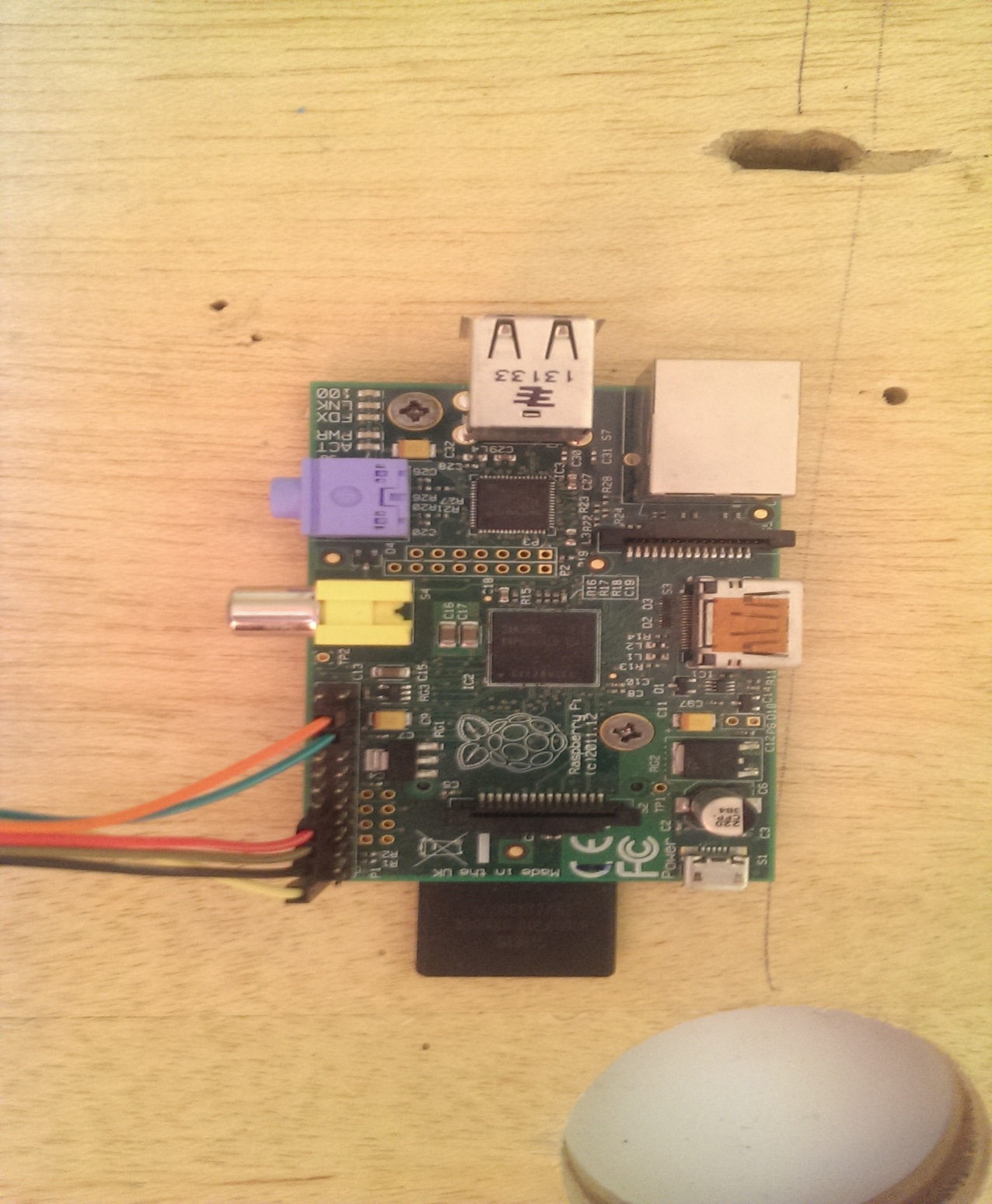                                  Figura  43-2 Conexiones en Raspberry Pi B                                             Realizado por: BARAHONA, Edison; HULCAPI, Denis, 2015De la misma forma podemos observar en la figura 43-2 las conexiones que se deben realizar en el Raspberry Pi B en cada uno de los pines GPIO para completar la conexión total del sistema.    Diagrama de Flujo de Control DomóticoLa IP PBX es la encargada de recibir las órdenes que llegan de los dispositivos remotos por medio de marcación de dígitos interactuando con una central IVR, esta interpreta las órdenes y las asocia con el programa creado en java al momento de marcar nuestra extensión, se ejecutara cualquier acción que se programó en el IVR y a su vez en el programa que se creó en java como lo podremos observar en el siguiente diagrama de flujo para explicar mejor su funcionamiento.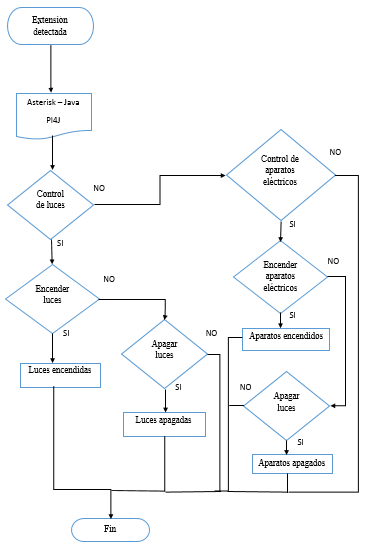    Figura  44-2 Diagrama de Flujo del Sistema Domótico    Realizado por: BARAHONA, Edison; HULCAPI, Denis, 2015Se observa que el diagrama de flujo tiene una entrada el cual es la extensión creada en nuestro caso al marcar 100 entraremos a nuestra contestadora creada o el menú de nuestra central IVR que ya lo conocemos. Al momento de marcar nuestra extensión se procede con la importación de las librerías Asterisk-Java para la conexión entre nuestro programa en java y la PBX Asterisk, luego el PI4J se ejecuta para interactuar con los pines GPIO de nuestra Raspberry PI B desde el programa hecho en java, como poseemos dos órdenes una será el encendido de las luces y la otra el encendido de aparatos eléctricos.El IVR nos dará confirmación en caso de encender o apagar cualquiera de estas opciones mediante un mensaje para decirnos que la acción ha tenido éxito.   Conexión con Programa Java       Anteriormente se habló sobre cómo se realizó algunas de las conexiones de nuestro sistema, esta vez hablamos sobre la librería PI4J el cual nos sirvió para poder controlar los pines GPIO de nuestra Raspberry Pi B. Su funcionamiento está dirigido a la creación de un objeto que controlara estos pines y este se lo crea con la sentencia GpioController, pero también se debe crear un objeto para controlar cada uno de los pines que se desee manejar desde el programa independientemente, ya sean que se los ponga en modo entrada de información (GpioPinDigitallInput) o como una salida de información (GpioPinDigitalOutput). Figura  45-2 Declaración de Objetos para los Pines GPIO Realizado por: BARAHONA, Edison; HULCAPI, Denis, 2015En la figura 45-2 se muestra una parte de nuestro código que se desarrolló, en donde se hace las declaraciones de 5 objetos, nuestra primera línea es la declaración de un objeto GpioController, este objeto establecerá y gestionara la conexión con los pines del Raspberry Pi B, los siguientes objetos son las declaraciones de pines específicos en donde se los puede declarar como entradas o salidas en este caso se hace la declaración de salidas con el objeto GpioPinDigitalOutput y por último se inician esos pines en estado Down o apagado.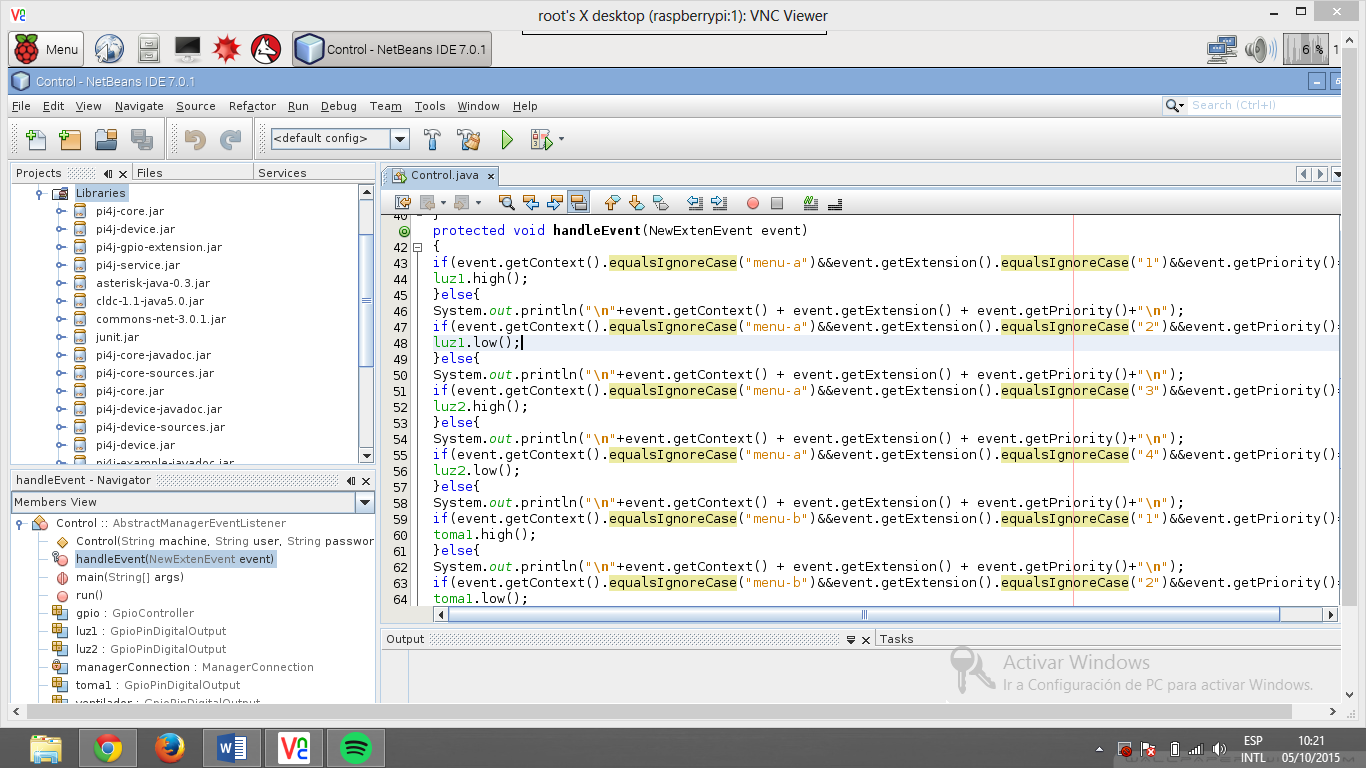 Figura  46-2 Código para Activación de luces y Aparatos EléctricosRealizado por: BARAHONA, Edison; HULCAPI, Denis, 2015En la figura 46-2 podemos observar el código para activación o desactivación de las luces y aparatos eléctricos, el código involucra a un objeto llamado handleEvent el cual está asociado con su objeto padre addEventListener el que se activa al realizar la llamada a la extensión 100 de nuestra PBX Asterisk, nuestro objeto handleEvent pondrá en ejecución la función  NewExtenEvent y este a su vez activara los métodos los cuales harán la respectiva comparación para decidir la activación o desactivación de los elementos de consumo.CAPITULO III        MARCO DE RESULTADOS, ANALISIS Y DISCUSION DE RESULTADOS      Pruebas de Funcionamiento   Creación de cuenta Zoiper en Smartphone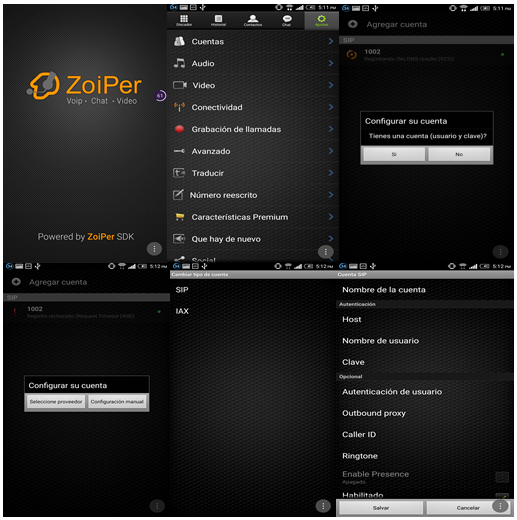   Figura   1-3 Pasos para Crear Cuenta en Zoiper   Fuente: BARAHONA, Edison; HULCAPI, Denis, 2015En la figura 2-3 podemos observar la creación de la cuenta Zoiper la cual está instalada en el Smartphone y donde detallamos paso a paso como crear la cuenta para podernos conectarnos a nuestra PBX Asterisk desde cualquier lugar. A continuación detallamos paso a paso como se lo hizo:Activamos nuestra aplicación Zoiper.Ya en la aplicación nos dirigimos a la viñeta de Ajustes y luego presionamos en la opción Cuentas.En la nueva ventana que nos aparece procedemos a dar un clic en la opción Agregar Cuenta, al haber presionado agregar cuenta nos saldrá una ventana preguntándonos si tenemos una cuenta de usuario y contraseña donde presionamos Sí.Luego nos aparece otra ventana donde nos pregunta como configurar nuestra cuenta y seleccionamos la forma Configuración Manual.Al dar clic en configuración manual nos aparece otra ventana que nos pide escoger el tipo de cuenta, para escoger tenemos entre SIP o IAX para el sistema domótico escogeremos SIP ya que nuestra PBX trabaja con SIP.Finalmente nos aparece una ventana donde debemos llenar los datos que nos solicitan como Nombre de Cuenta (1002), Host (dirección IP publica o Nombre de Dominio con el puerto), Nombre de Usuario (1002) y clave (1002). Ya creada nuestra cuenta, si se ha seguido los pasos correctamente la cuenta procederá a registrarse desde cualquier lugar donde nos encontremos con nuestro Smartphone y con conexión a internet, caso contrario nos dará un fallo en el registro ya que nuestra cuenta creada en Zoiper no podrá sincronizarse con la PBX y no podremos acceder a nuestro IVR.Pruebas del Sistema Domótico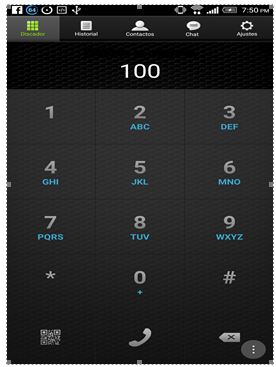    Figura   2-3 Marcación a la Extensión del IVR			        Fuente: BARAHONA, Edison; HULCAPI, Denis, 2015En la figura 2-3 se puede observar cómo se realizó la marcación de la extensión 100 donde al realizar la llamada nos conectamos a nuestro IVR y seguidamente nos contestó un operador automático con las diferente opciones que programamos en nuestro sistema de respuesta por voz, esto quiere decir que al entrar en contacto con el operador automático nos dirá si queremos encender o apagar luces de la habitación, encender o apagar luces de la sala, encender o apagar aparatos eléctricos y encender o apagar la ventilación, al seleccionar cualquiera de estos nos confirmara su activación depende de la opción escogida. A continuación se mostraran imágenes de la maqueta realizada para representar la función del sistema domótico.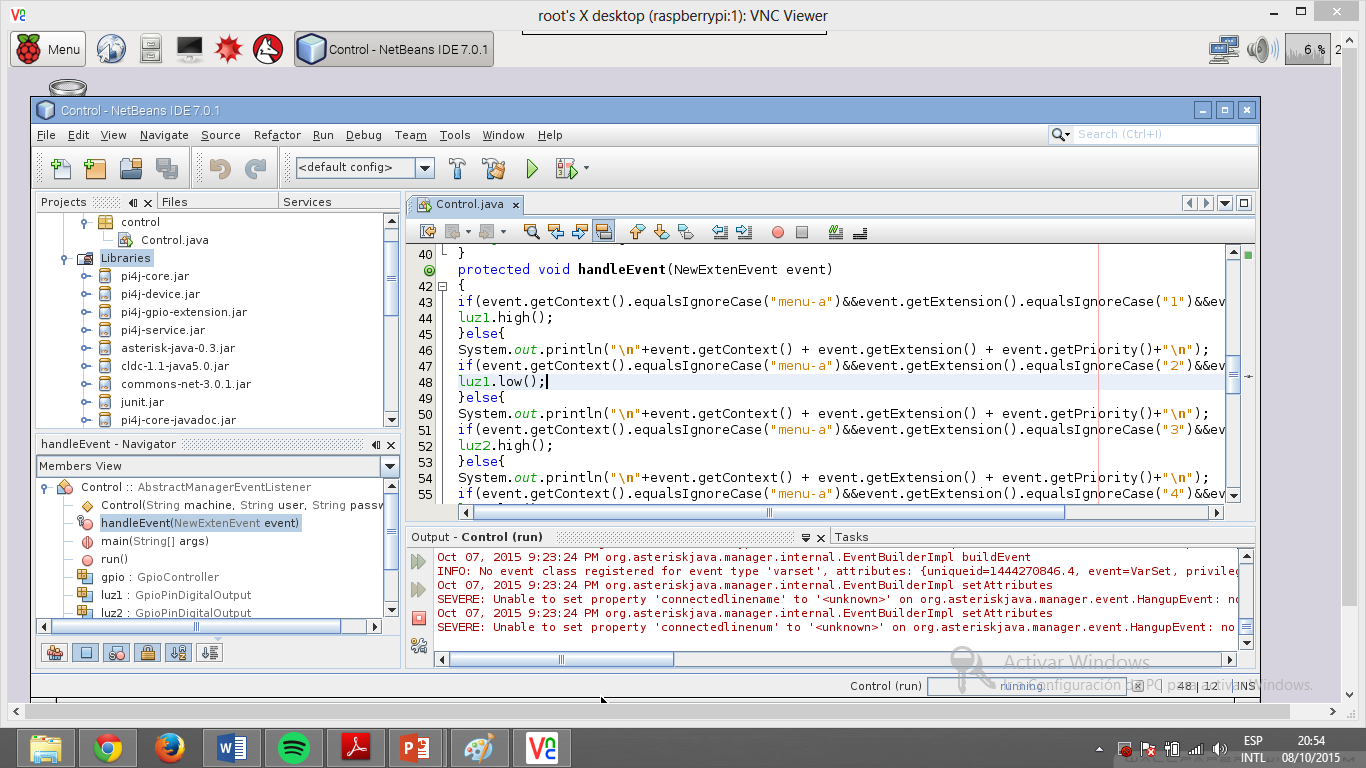 Figura   3-3 Código en Java EjecutándoseFuente: BARAHONA, Edison; HULCAPI, Denis, 2015En la imagen anterior se observa el momento en el que nuestro código java creado en el programa Netbeans está ejecutándose, al momento que se realiza las llamada a la extensión desde nuestro Smartphone con nuestra cuenta Zoiper el programa empezara a interactuar con nuestra IVR contenida en nuestra PBX Asterisk, esto es gracias a nuestras librerías Asterisk-Java y PI4J, estas librerías hacen posible la interpretación de ordenes entre la IVR y el código creado en java lo que hace posible el control de domótico de la edificación. A continuación presentamos imágenes de las pruebas realizadas con el sistema domótico.Prueba de Encendido de Luces en Sala (Maqueta)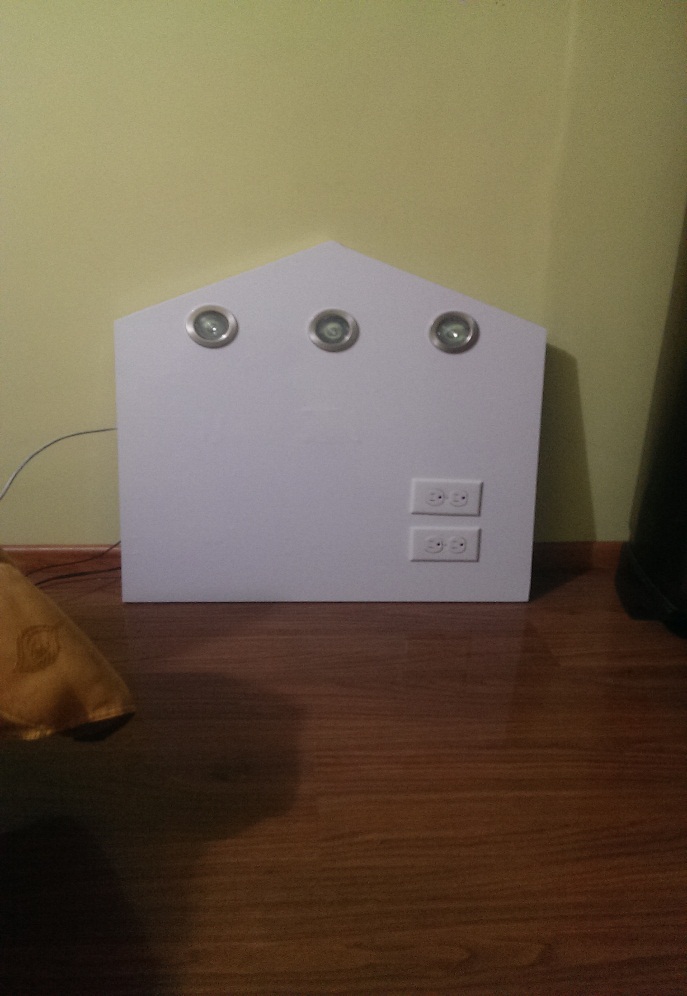 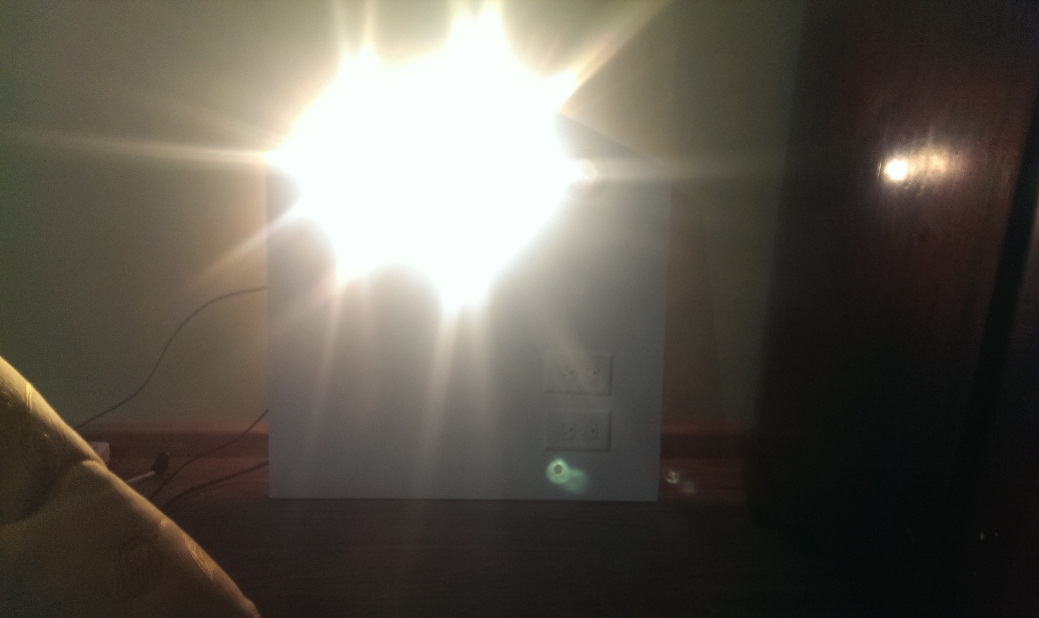             Figura   4-3 Encendido de Luces Sala (Maqueta)            Fuente: BARAHONA, Edison; HULCAPI, Denis, 2015Como se puede observar en la figura 4-3 al conectarnos al central PBX mediante la marcación de la extensión desde un Smartphone la IVR nos responde con el menú interactivo, a continuación elegimos la opción de encender luces de sala y estas se proceden a encender automáticamente, de la misma manera se procedió a apagarlas con la opción de apagado de luces de sala.Prueba de Encendido de Luces Habitación (Maqueta) 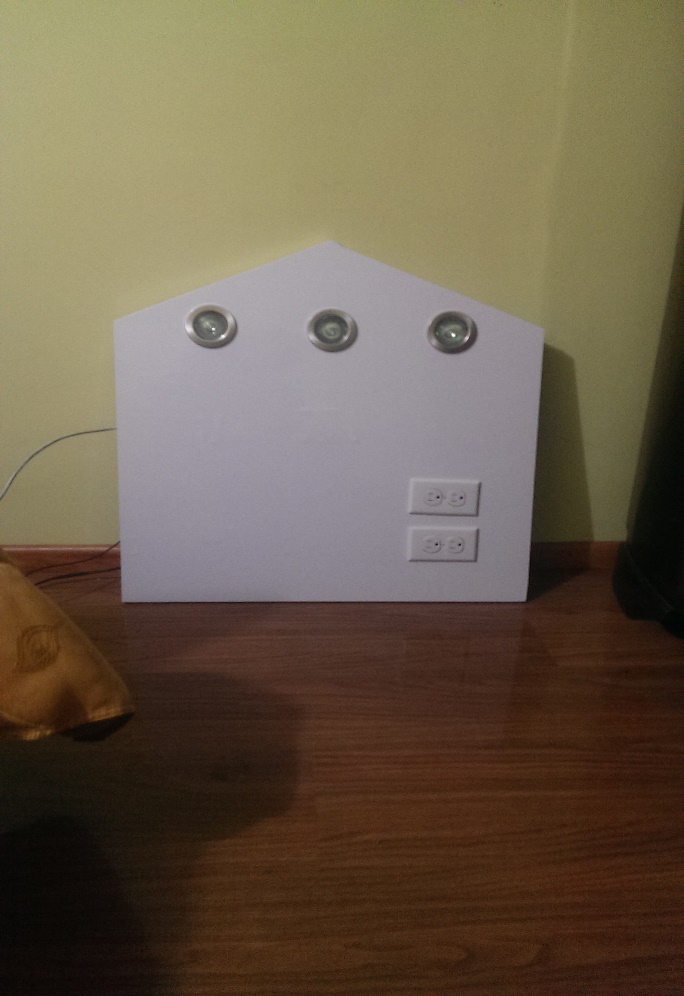 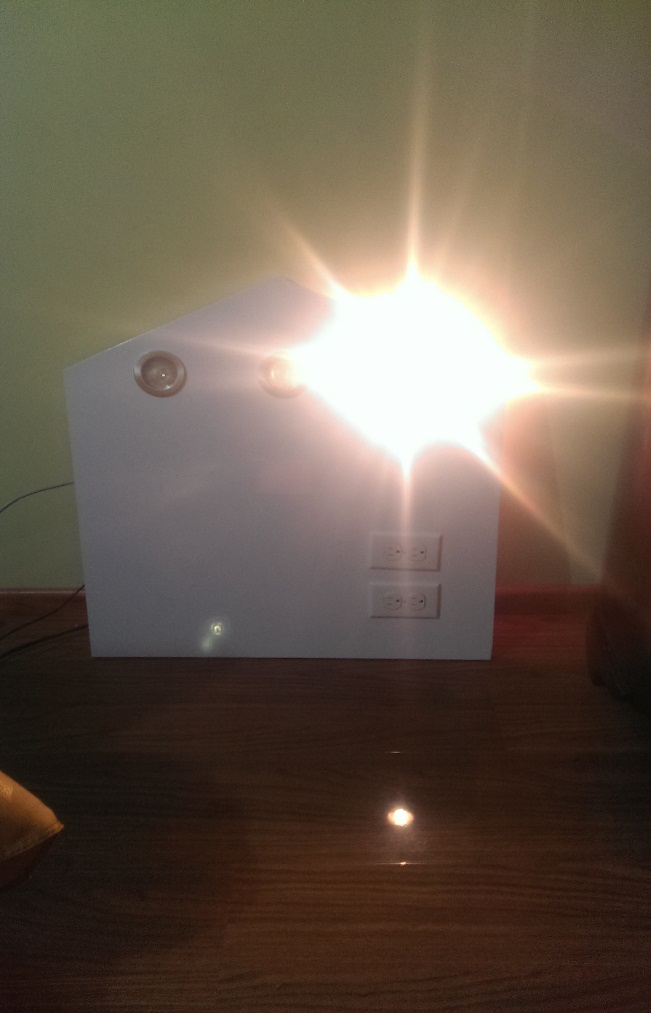             Figura   5-3 Encendido de Luces Habitación (Maqueta)                Fuente: BARAHONA, Edison; HULCAPI, Denis, 2015De la misma forma que expusimos anteriormente, se puede observar en la figura 5-3 el encendido de luces en la habitación mediante la opción de encendido de nuestro menú interactivo de voz y por consiguiente se procede al apagado con otra opción específica dentro de la IVR.  Prueba de Encendido de Aparatos Eléctricos (Ventilador en Maqueta)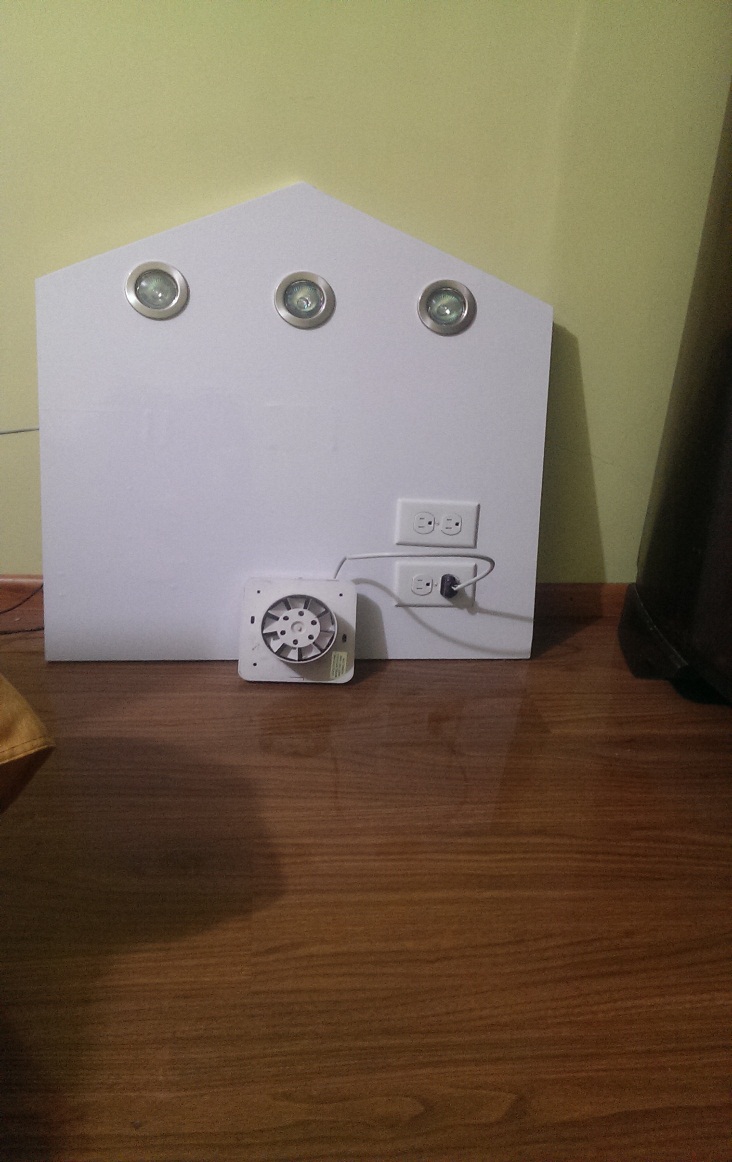 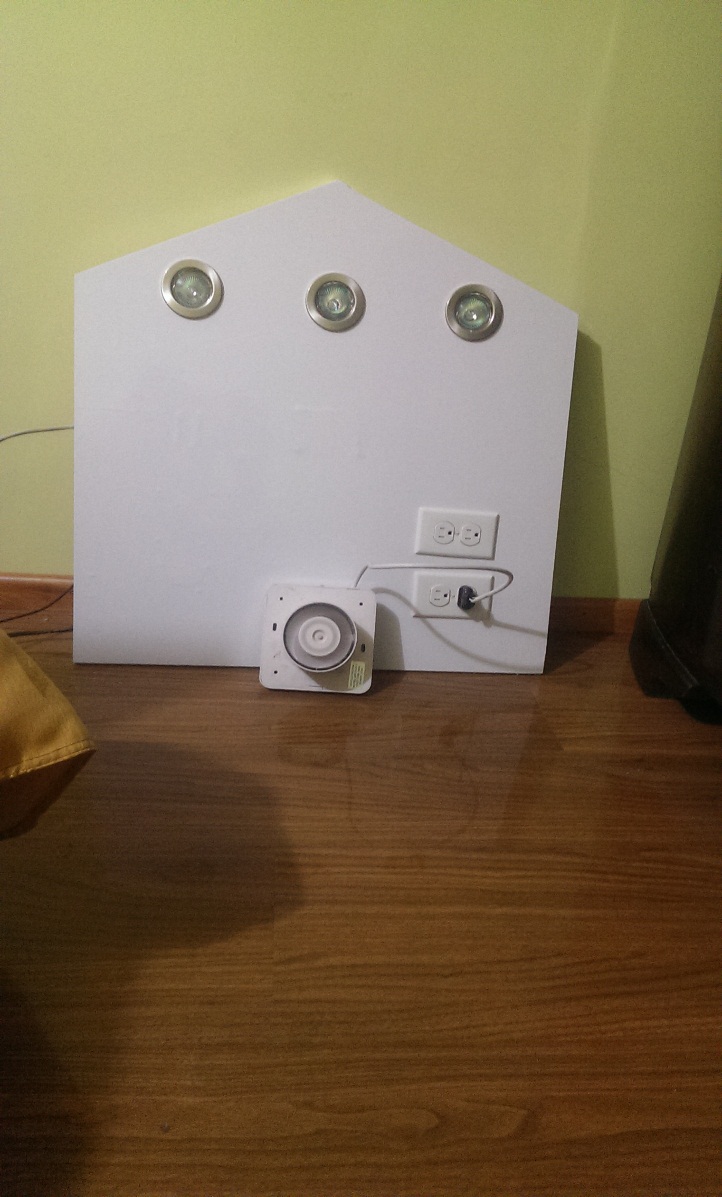            Figura   6-3 Encendido de Ventilador (Maqueta)           Fuente: BARAHONA, Edison; HULCAPI, Denis, 2015Por último como se observa en la figura 6-3 se hizo la prueba con la toma eléctrica donde fueron conectados los aparatos eléctricos en este caso un ventilador donde podemos comprobar el funcionamiento de la misma manera con las luces donde ordenamos mediante nuestro Smartphone su activación o desactivación y así controlarlo remotamente desde cualquier lugar.   Pruebas con IPTRAFComo sabemos el sistema domótico tiene conectividad hacia la red para poder controlarlo remotamente desde cualquier lugar siempre que se disponga de internet, además que el sistema integra el servicio de red como es la central de llamadas, es preciso analizar el ancho de banda que consume para determinar la factibilidad en una red local.Para poder medir esto, hemos instalado el software iptraf, este software nos permite monitorear todos los paquetes que se envía y recepta por nuestro puerto Ethernet eth0 tal como se muestra en la siguiente figura.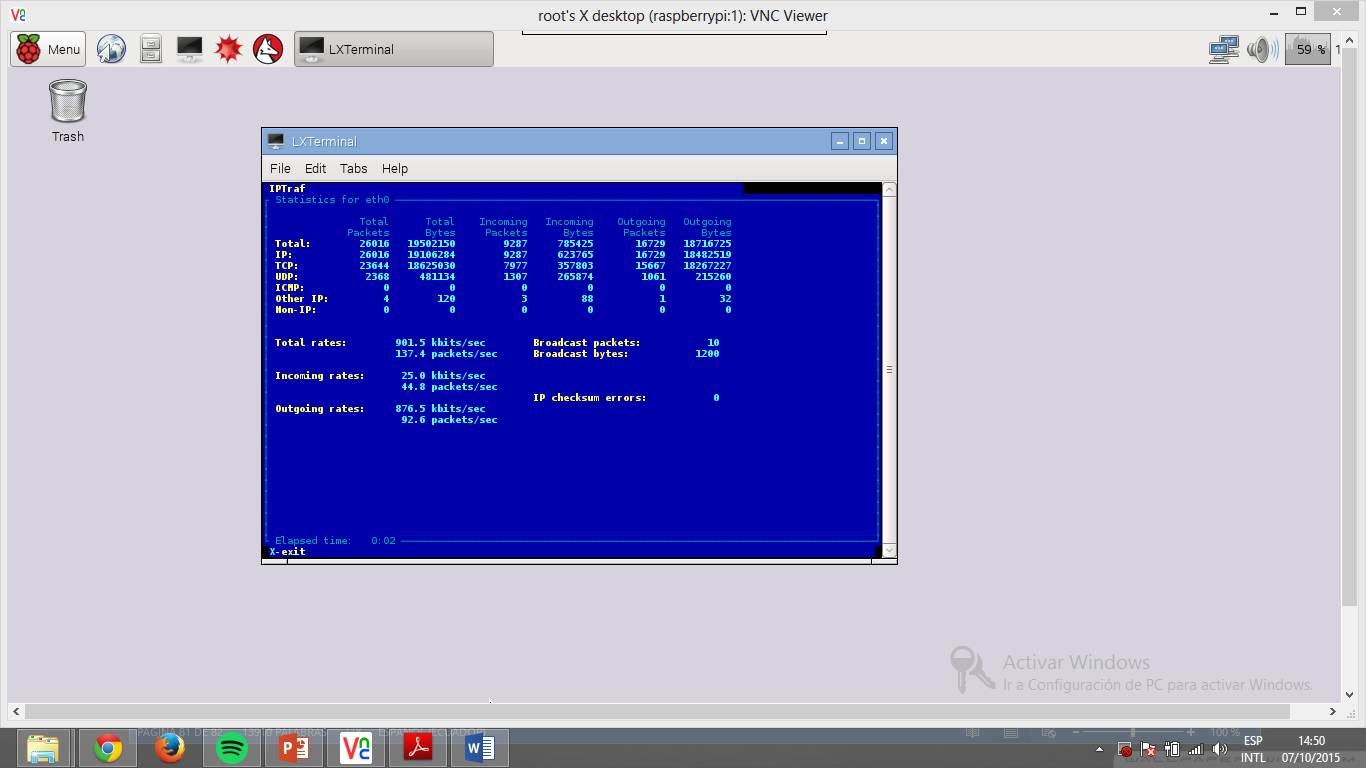     Figura   7-3 Monitoreo de Datos con IPTraf    Fuente: BARAHONA, Edison; HULCAPI, Denis, 2015En la Figura 1-3 podemos observar que la información que genera nuestra aplicación se lo divide en diferentes tipos de medición como son: Bytes, paquetes que entran y salen, y tasa de bits de entrada y salida de la interfaz eth0 de nuestra Raspberry Pi B.De la información que nos proporciona el programa IPTraf se hicieron 4 mediciones seguidas el tráfico que genera la acción del Raspberry Pi B al realizar la llamada a nuestra IVR para ejecutar le encendido y apagado de luces, así mismo el encendido y apagado de los aparatos eléctricos generando así los siguientes datos.    Tabla   1-3 Trafico en KiloBytes que se Genera por la LlamadaRealizado por: BARAHONA, Edison; HUILCAPI, Denis, 2015.                   Figura   8-3 Gráfico Estadístico del Tráfico en Kbytes	    Fuente: BARAHONA, Edison; HULCAPI, Denis, 2015                 Figura   9-3 Tráfico Porcentual Generado por Llamada                 Fuente: BARAHONA, Edison; HULCAPI, Denis, 2015Como se puede observar en la figura 8-3 el tráfico generado al realizar la llamada a nuestra central PBX Asterisk va en aumento depende de la opción a la que entremos ya que al permanecer más tiempo en la IVR el tráfico generado aumenta progresivamente pero esto no afecta a la navegación de usuarios que estén dentro de una LAN o por otra parte si el usuario se conecta mediante el uso de datos, no representa un consumo excesivo en su plan de datos, los valores obtenidos están medidos en Bytes y transformados a bits se obtuvo que el tráfico generado es de apenas en Kbits lo que con la velocidad de internet que se ofrece actualmente no afecta al usuario en su navegación.  Tabla   2-3 Ancho de Banda utilizado por la LlamadaRealizado por: BARAHONA, Edison; HUILCAPI, Denis, 2015.                 Figura   10-3 Gráfico Estadístico de Ancho de Banda Utilizado                 Fuente: BARAHONA, Edison; HULCAPI, Denis, 2015                 Figura   11-3 Uso de Ancho de Banda Porcentual Generado por Llamada                 Fuente: BARAHONA, Edison; HULCAPI, Denis, 2015El ancho de banda que ocupa nuestro sistema en la red es factible para una red de área local, además nos permite tener escalabilidad en la red ya que podemos usar dos circuitos para nuestra iluminación o a su vez para tomas de corriente sin dañar el diseño propuesto anteriormente ni aumentar el consumo de ancho de banda que pueda generar un cuello de botella para el sistema domótico, dado que el ancho de banda que ofrece actualmente nuestro proveedor CNT.EP es de 4 Megas esto hace que no afecte a los usuarios que se encuentren navegando en ese instante al momento de realizar la llamada para acceder a nuestra IVR.   conclusionesPartiendo desde la información investigada y el diseño que se realizó se puede concluir con lo siguiente:   La creación del diseño para nuestro sistema domótico en el que se basa el proyecto de titulación es viable para su instalación en una red local, ya que los requisitos del uso del ancho de banda que requiere el sistema son bajos y el servidor instalado en dicho sistema no necesita de capacidades grandes de procesamiento ni el montaje de componentes complejos.   El sistema domótico tiene la capacidad de ser extendido en sus funcionalidades con relativa facilidad, ya que solo ocupa una mínima parte en la capacidad de la red de área local, de la misma forma ocupa una capacidad mínima en la salida al internet en lo que se refiriere a subida de datos y estos incrementos solo los realiza nuestro proveedor de servicio de internet.   Debido a que los componentes utilizados en el sistema son electrónicos y se encuentran desprotegidos, este proyecto no es apto para instalarlo en partes exteriores a de la edificación, solo únicamente en interiores.   Debido a que el tamaño del microcontrolador es reducido, además que en él se concentra en su mayoría las funciones de nuestro sistema domótico como son nuestro servidor IP PBX Asterisk y el programa controlador hecho en java, es posible su fácil ubicación o instalación en cualquier lugar de la edificación y fuera del alcance visual de las personas.      Gracias al bajo costo que implica la creación del sistema y a su vez la utilización de software libre de licencias, este proyecto se lo puede presentar como buena propuesta de emprendimiento o negocio.   Debido a que el control de luces y aparatos eléctricos se lo hace de manera remota e inalámbrica este proyecto sería de gran utilidad para personas con falta de movilidad en sus piernas o personas minusválidas. recomendaciones   Al momento de instalar los programas para la implementación del sistema domótico se recomienda investigar compatibilidades para lograr una comunicación y trabajo optimo del sistema.   Para mayor seguridad de nuestra Raspberry pi B es necesario colocarlo en un lugar seguro de la edificación que sea de difícil acceso para personas particulares de manera que no puedan intentarlo manipular de forma inapropiada.   En lo que respecta a seguridades en la red para evitar el ingreso de intrusos y alteren la configuración de nuestra Raspberry Pi B se debe crear filtros o firewalls en nuestro modem, además se considera la posibilidad de crear una VPN (Red privada virtual) donde solo los usuarios autorizados podrán tener acceso al servicio.   En caso de que el dispositivo principal sufra una avería o haya terminado su tiempo de vida de funcionamiento, se recomienda llevar un backup o copia de respaldo de toda su configuración para su reposición inmediata y en el menor tiempo posible.   En caso de cortes de luz se recomienda tener una fuente alterna para que el dispositivo siga en cumplimiento de sus funciones y así evitar la desactivación de nuestro sistema domótico.bibliografíaALVARADO, J & AREVALO, C. DISEÑO E IMPLEMENTACION DE UN SISTEMA DOMOTICO PARA CONTROL Y SEGURIDAD EN TIEMPO REAL VIA TELEFONO CELULAR. (Tesis pregrado). Escuela Superior Politécnica de Chimborazo, Riobamba, Ecuador. 2010. Pp. 18-21; 24; 49.ANGULO, José; et al.  Electrónica digital y microprogramable.3° ed. Madrid-España: Paraninfo, 2010, pp. 205-214.Aulas en RED. Aplicaciones y servicios. [En línea]. Madrid-España: 2012. [Consulta: 02 septiembre 2015]. Disponible en: http://www.ite.educacion.es/formacion/materiales/85/cd/linux/pdf/2-Servidor-DHCP-y-DNS.pdfComparativa de Microcontroladores Actuales [En línea] Valencia – España 2003 [Consulta: 21 julio 2015]. Disponible en: http://server-die.alc.upv.es/asignaturas/lsed/2002-03/Micros/downloads/trabajo.pdfDpto. Técnico Capel. “Microcontroladores ARM” µCs ARM: Estructura y herramientas desarrollo [En línea], 2008, (España), pp. 66-70. [Consulta: 23 julio 2015]. Disponible en: http://www.redeweb.com/_txt/646/66.pdfDURAN, Francisco. Programación orientada a objetos con java. Madrid-España: Thomson, 2007, pp. 4-8.GIMENO, Juan; GONZALEZ, José. Introducción a Netbeans. [En línea]. Lérida-España: 2010. [Consulta: 30 agosto 2015]. Disponible en: http://ocw.udl.cat/enginyeria-i-arquitectura/programacio-2/continguts-1/1-introduccioi81n-a-netbeans.pdfGONZALEZ PIÑERO, Daniel. Software libre en los institutos. [En línea]. Barcelona-España: 2004. [Consulta: 29 agosto 2015]. Disponible en: http://www.cs.upc.edu/~tonis/daniel_gonzalez_pinyero.pdfGUACHO, D & MUÑOZ, L. ESTUDIO DE APLICABILIDAD DE SISTEMAS DOMOTICOS ORIENTADOS A URBANIZACIONES DE LA CIUDAD DE RIOBAMBA. (Tesis de grado). Escuela Superior Politécnica de Chimborazo, Riobamba, Ecuador. 2014. Pp. 24-31; 34-44; 49-51GUAYAQUIL, R & SILVA, J. IPLEMENTACION DE UN SISTEMA DE VIDEO VIGILANCIA UTILIZANDO UNA WEB CAM, ASTERISK, MOTION Y CHAN MOBILE. (Tesis de grado). Escuela Superior Politécnica del Litoral, Guayaquil, Ecuador. 2010. Pp. 10,11.GUERRA, Felipe. DISEÑO DE UN SISTEMA DE CONTROL DOMOTICO Y VIDEO VIGILANCIA CONTROLADO POR UN TELEFONO MOVIL. (Tesis de grado). Pontificia Universidad Católica de Perú, Lima, Perú. 2013. Pp. 13; 16-24.MAESTRE, José Ma. Domótica para ingenieros. Madrid-España: Paraninfo, 2015, pp. 11,12; 65-67; 82,83; 210-212MERAYO, Luis. Telos [En línea]. España 2015. [Consulta: 22 septiembre 2015] Disponible en:http://telos.fundaciontelefonica.com/url-direct/pdfgenerator?tipoContenido=articulo&id Contenido=2010022410280001NOVAS PEÑA, Despradel. Microcontroladores [En línea] Honolulu–Hawái: 2008 [Consulta: 20 Julio 2015]. Disponible en: https://www.aiu.edu/applications/DocumentLibraryManager/upload/Despradel%20Novas%20Pe%C3%B1a.pdfPE, Isaac. Todo sobre el GPIO de Raspberry Pi [En línea] 2015. [Consulta: 15 julio 2015] Disponible en: http://comohacer.eu/gpio-raspberry-pi/PREMEAUX, David. VoIP Softphone. [En línea]. Estados Unidos: 2008. [Consulta: 02 septiembre 2015]. Disponible en: http://static1.1.sqspcdn.com/static/f/702523/9242152/1288741735207/200804-Premeaux. pdf?token=zvivd0HZCvcDfqI0h6h5SepKPec%3Dftp://nobatel.com/pub/manuales/asterisk/curso%20asterisk%20vozip-2%20-%20dispositivos-sip.pdfRIVAS ARIAS, José. Manual ilustrado para la instalación domótica. Gewiss, 2009, pp. 22,24; 44,45; 49,50; 57,58; 67,68; 81,82.RIVERA, P & POMA, B. DISEÑO E IMPLEMENTACION DE CENTRALES TELEFONICAS DE VOZ SOBRE IP PARA PRACTICAS DE ANALISIS DE TRAFICO, SEÑALIZACION, PROTOCOLOS DE CONMUTACION Y TROUBLESHOOTING VOIP PARA USO EN EL LABORATORIO DE TELECOMUNICACIONES.(tesis de pregrado). Universidad Politécnica Salesiana, Guayaquil, Ecuador. 2014. Pp. 10-13ROMERO, Marcelo; MARTINEZ, Eduardo. Microcontroladores de 32 bits ARM [En línea] Buenos Aires – Argentina: 2000 [Consulta: 20 Julio 2015].Disponible en: http://repositorio.ub.edu.ar:8080/xmlui/bitstream/handle/123456789/4868/Microcontroladores_de_32_bits_ARM.pdf?sequence=1SÁNCHEZ, Jorge. Java 2 [En línea], Palencia – España 2004. [Consulta: 18 agosto 2015] Disponible en:  http://jorgesanchez.net/programacion/manuales/Java.pdf VALENCIA MENDOZA, Gina. Ventajas y desventajas del software libre. [En línea]. Guaranda-Ecuador: 2012. [Consulta: 27 agosto 2015]. Disponible en: http://andreitamedina.blogspot.com/2012/04/ventajas-y-desventajas-del-software.htmlArduino DueRaspberry Pi  BCubie BoardVelocidad del Procesador85Mhz700Mhz1GhzRAM96Kb512Mb1GbMáximo almacenamiento512Kb32Gb32GbGPIO542696Puerto EthernetNoSiSiWifiNoNoNoGPUNoVideo Core IVARM Mali-400ProcesadorAT91SAM3X8EARM11ARM-Cortex-A8Costos$70$75$150Dirección de redMáscara de subredPuerta de enlaceModem/Router192.168.1.1255.255.255.0Teléfono Móvil192.168.1.4255.255.255.0192.168.1.1Raspberry Pi B192.168.1.10255.255.255.0192.168.1.1Luces (Sala)Luces (Habitación)Red EléctricaVentilación Raspberry Pi BGPIO 16GPIO 15GPIO 14GPIO 13Relay X4IN1IN2IN3IN4Tierra Pin 6Pin 6Pin 6Pin 6KBytes Transmitidos (KB)Medición 1Medición 2Medición 3Medición 4PromedioLlamada para activar y desactivar cargas eléctricas708.2826.1834.0670.6759.7Ancho de Banda (Kbps)Medición 1Medición 2Medición 3Medición 4PromedioLlamada para activar y desactivar cargas eléctrica309.3256.1332.3328.7306.6Sistema en Espera38.137.039.435.437.5